PRÍSTUP K PROJEKTU		    (Verzia dokumentu v1.01/07_2021)Identifikovanie požiadaviek na technickú časť riešeniaIdentifikácia projektuSchvaľovanie dokumentuOBSAH1.	POPIS ZMIEN DOKUMENTU	31.1	História zmien	32.	ÚČEL DOKUMENTU	42.1	Manažérske zhrnutie	42.2	Použité skratky	43.	POPIS NAVRHOVANÉHO RIEŠENIA	43.1	POŽIADAVKY MD SR NA REALIZÁCIU PROJEKTU	53.1.1	FUNKČNÉ POŽIADAVKY	54.	ARCHITEKTÚRA RIEŠENIA PROJEKTU	304.1	Biznis vrstva	304.1.1	Produkt 1	304.1.2	Produkt 2	344.1.3	Produkt 4	1444.1.4	Produkt 5	1474.2	Aplikačná vrstva	1494.2.1	Zmeny na OSB	1494.2.2	Rozsah informačných systémov	1504.2.3	RIZIKÁ A PREDPOKLADY	1504.2.4	POSKYTOVANIE ÚDAJOV	1504.2.5	KONZUMOVANIE ÚDAJOV	1504.3	Fyzická architektúra	1504.4	Softvérové licencie	1504.5	Zálohovanie a obnova riešenia	1504.6	Zabezpečenie dostupnosti	1504.7	Dátová vrstva - Dátový model	1514.8	LEGISLATÍVA	1514.9	INFRAŠTRUKTÚRA A TECHNOLOGICKÁ VRSTVA	1514.10	Jazyková lokalizácia	1514.11	Bezpečnostná architektúra	1525.	Závislosti na ostatné ISVS	1526.	PREVÁDZKA A ÚDRŽBA	1526.1	Prevádzkové požiadavky	1526.2	Požadovaná dostupnosť IS	1527.	VÝSTUPY PROJEKTU	1528.	HARMONOGRAM	1528.1	ČASOVÉ ZÁVISLOSTI	1539.	ROZPOČET A PRÍNOSY	1549.1	ROZPOČET	1549.2	PRÍNOSY	15410.	PRÍLOHY	154POPIS ZMIEN DOKUMENTUHistória zmien ÚČEL DOKUMENTUProjekt bol vypracovaný v súlade s vyhláškou č. 401/2023 Z.z. Ministerstva investícií, regionálneho rozvoja a informatizácie Slovenskej republiky o riadení projektov a zmenových požiadaviek v prevádzke informačných technológií verejnej správy, pričom predmetné dokumenty k projektu sú zverejnené aj na webovej stránke https://metais.vicepremier.gov.sk. Manažérske zhrnutieCieľom zmenového konania je rozšírenie funkcionality JISCD v rámci výkonu ŠDÚ v rozsiahlej oblasti typového schvaľovania vozidiel. Funkcionalita má nahradiť pôvodnú funkcionalitu hrubého klienta používaného v rámci MD SR, kde cieľom je využívať integračné napojenia na systémy verejnej správy a medzištátne registre. Tiež sa má sprístupniť možnosť využívať a sprístupňovať spoločné registre v rámci JISCD.Súčasťou zmenového konania je aj úprava existujúcej funkcionality v oblasti povoľovanie výnimiek a činností spravovaných doteraz v JISCD evidenčne alebo zásahmi aplikačnej podpory.Použité skratky POPIS NAVRHOVANÉHO RIEŠENIANavrhované riešenie vychádza z konzultácií a stretnutí s vecnými gestormi MD SR. Zavádza aktualizáciu procesov typového schvaľovania a aplikovanie nutných zmien do JISCD. Riešenie je rozdelené do štyroch na sebe závislých produktov.Produkt 1 – Spoločné požiadavky ako predispozícia pre ďalšie produktyProdukt predstavuje predispozíciu ostatných produktov typového schvaľovania. Produkt pozostáva z nasledujúcich funkčných požiadaviek:Zmena rozdelenia žiadostí do samostatných agendMigrácia záznamov z aplikácie ŠDÚProdukt 2 – Komplexné vozidlo ŠDÚProdukt zameraný na všetky požiadavky na komplexné vozidlo.Produkt 3 – Typové schválenie vozidlaProdukt pozostáva z:Udelenie typového schválenia vozidla: Vnútroštátne typové schválenie celého vozidla vozidiel iných kategórií (§ 10)Zrušenie \ odňatie typového schválenia vozidla: Zrušenie \ odňatie typového schválenia celého vozidla vozidiel kategórie L, M, N, O, T, C, R a S (§ 9)Udelenie typového schválenia vozidla: Typové schválenie celého vozidla vozidiel kategórie L, M, N, O, T, C, R a S (§ 9)Zrušenie \ odňatie typového schválenia vozidla: Zrušenie \ odňatie typového schválenia celého vozidla vozidiel kategórie L, M, N, O, T, C, R a S (§ 9)Udelenie typového schválenia vozidla: Typové schválenie EÚ vozidla, systému, komponentu alebo samostatnej technickej jednotky podľa regulačných aktovPredĺženie platnosti ZTO/osvedčeniaHromadná prestavba vozidlaOsvedčenia výrobcov \ zástupcov výrobcovProdukt 4 – Ostatné nie priamo nové procesyProdukt pozostáva z:Výnimky z technických požiadaviekEvidencia blokovaných vozidielProdukt 5 – Integrácia na ETAESProdukt pozostáva z integrácie na IS ETAES.POŽIADAVKY MD SR NA REALIZÁCIU PROJEKTUV rámci procesov interných konzultácií a konzultácií sa identifikovalo viacero požiadaviek na realizáciu v rámci predmetného zmenového konania. Požiadavky sú vypísané s ich popisom.FUNKČNÉ POŽIADAVKYARCHITEKTÚRA RIEŠENIA PROJEKTUZmenové konanie nebude mať zásadný dopad na architektúru JISCD a bude najmä rozširovať už existujúcu funkcionalitu. Aktualizuje sa práca s komplexným vozidlom a prebehne aktualizácia procesov typového schvaľovania. Taktiež sa zavedie nová možnosť posielania údajov do ETAES.Biznis vrstvaProdukt 1 Zmena rozdelenia žiadostí do samostatných agendV menu vzniknú nasledujúce položky:Typové schválenie celého vozidla vozidiel kategórie L, M, N, O, T, C, R a S (§ 9)Vnútroštátne typové schválenie celého vozidla vozidiel iných kategórií  (§ 10)Typové schválenie EÚ vozidla, systému, komponentu alebo samostatnej technickej jednotky podľa regulačných aktovVnútroštátne typové schválenie systému, komponentu alebo samostatnej technickej jednotky1. V agende „Typové schválenie celého vozidla kategórie L, M, N, O, T, C, R a S (§ 9)“ budú nasledujúce typy žiadosti:Udelenie typového schválenia celého vozidla vozidiel kategórie L, M, N, O, T, C, R a SRozšírenie typového schválenia celého vozidla vozidiel kategórie L, M, N, O, T, C, R a S Následne v agende sa bude vyberať „Druh typového schválenia“, a to z nasledujúcich položiek:Typové schválenie celého vozidla v riadnej sériiTypové schválenie celého vozidla v malej sérii Predbežné typové schválenie celého vozidlaViacstupňové typové schválenie celého vozidla2. V agende „Vnútroštátne typové schválenie celého vozidla iných kategórií  (§ 10)“ budú nasledujúce typy žiadosti:Udelenie vnútroštátneho typového schválenia celého vozidla vozidiel Rozšírenie vnútroštátneho typového schválenia celého vozidla vozidiel (POZOR: nebude riešené ako samostatná žiadosť ale bude riešene formou výberu z comboboxu v agende z hodnôt: Udelenie typového schválenia, Rozšírenie typového schválenia)Následne v agende sa bude vyberať „Druh typového schválenia“, a to z nasledujúcich položiek:Vnútroštátne typové schválenie celého vozidla v riadnej sériiVnútroštátne typové schválenie celého vozidla v malej sérii 3. V agende „Typové schválenie EÚ vozidla, systému, komponentu alebo samostatnej technickej jednotky podľa regulačných aktov (§ 16)“ budú nasledujúce typy žiadosti:Udelenie typového schválenia EÚ vozidla, systému, komponentu alebo samostatnej technickej jednotky podľa regulačných aktovRozšírenie typového schválenia EÚ vozidla, systému, komponentu alebo samostatnej technickej jednotky podľa regulačných aktov (POZOR: nebude riešené ako samostatná žiadosť ale bude riešene formou výberu z comboboxu v agende z hodnôt: Udelenie typového schválenia, Rozšírenie typového schválenia)Následne v agende sa bude vyberať „Druh typového schválenia“, a to z nasledujúcich položiek:VozidloSystém, komponent alebo samostatná technická jednotka podľa regulačných aktov4. V agende „Vnútroštátne typové schválenie systému, komponentu alebo samostatnej technickej jednotky ( § 17)“ budú nasledujúce typy žiadosti:Udelenie vnútroštátneho typového schválenia systému, komponentu alebo samostatnej technickej jednotkyRozšírenie vnútroštátneho typového schválenia systému, komponentu alebo samostatnej technickej jednotky (POZOR: nebude riešené ako samostatná žiadosť, ale bude riešene formou výberu z comboboxu v agende z hodnôt: Udelenie typového schválenia, Rozšírenie typového schválenia)Následne v agende sa bude vyberať „Druh typového schválenia“, a to z nasledujúcich položiek:Systém KomponentSamostatná technická jednotkaAktuálny stavV súčasnosti sú žiadosti o typové schvaľovanie vozidiel dostupné v aplikácii cez položku menu „ITS ŠDÚ -> Nová žiadosť -> Udelenie typového schválenia vozidla“. Výberom tejto možnosti sa používateľovi zobrazí stránka, na ktorej vyberá v políčku „Typ žiadosti“ konkrétnu žiadosť, a to z nasledujúcich možností:Udelenie vnútroštátneho typového schválenia celého vozidla vozidiel iných kategórií ako L, M, N, O, T, C, R a SUdelenie typového schválenia celého vozidla vozidiel kategórie L, M, N, O, T, C, R a SUdelenie typového schválenia EÚ vozidla, systému, komponentu alebo samostatnej technickej jednotky podľa regulačných aktovUdelenie vnútroštátneho typového schválenia systému, komponentu alebo samostatnej technickej jednotkyV agende sa zadefinuje „Druh typového schválenia“ podľa typu žiadosti, a to nasledovne:Pre typ žiadosti „Vnútroštátne typové schválenie celého vozidla vozidiel iných kategórií  (§ 10)“ sú to hodnoty:Vnútroštátne typové schválenie celého vozidlaPredbežné vnútroštátne typové schválenie celého vozidlaViacstupňové vnútroštátne typové schválenie celého vozidlaVnútroštátne typové schválenie celého vozidla vyrábaného v malej sériíPre typ žiadosti „Typové schválenie celého vozidla vozidiel kategórie L, M, N, O, T, C, R a S (§ 9)“ sú to hodnoty:Typové schválenie EÚ celého vozidlaPredbežné typové schválenie EÚ celého vozidlaViacstupňové typové schválenie EÚ celého vozidlaTypové schválenie EÚ vozidla vyrábaného v malej sériíV agende sa zadefinuje „Typ (Systém, Komponent, STJ)“ podľa typu žiadosti, a to nasledovne:Pre typ žiadosti „Typové schválenie EÚ vozidla, systému, komponentu alebo samostatnej technickej jednotky podľa regulačných aktov“ sú to hodnoty: systém komponentsamostatná technická jednotkaPre typ žiadosti „Udelenie vnútroštátneho typového schválenia systému, komponentu alebo samostatnej technickej jednotky“ sú to hodnoty: systém komponentsamostatná technická jednotkaBudúci stavAplikovaním požiadavky sa aktuálna situácia zmení nasledujúcim spôsobom. V menu vzniknú nasledujúce položky:Typové schválenie celého vozidla vozidiel kategórie L, M, N, O, T, C, R a S (§ 9)Vnútroštátne typové schválenie celého vozidla vozidiel iných kategórií  (§ 10)Typové schválenie EÚ vozidla, systému, komponentu alebo samostatnej technickej jednotky podľa regulačných aktovVnútroštátne typové schválenie systému, komponentu alebo samostatnej technickej jednotkyTypové schválenie celého vozidla kategórie L, M, N, O, T, C, R a S (§ 9)V agende „Typové schválenie celého vozidla kategórie L, M, N, O, T, C, R a S (§ 9)“ bude prednastavený typ žiadosti „Udelenie typového schválenia celého vozidla vozidiel kategórie L, M, N, O, T, C, R a S“Následne v agende sa bude vyberať:Rozšírenie typového schválenia celého vozidla vozidiel kategórie L, M, N, O, T, C, R a S, ktoré bude riešené formou výberu z comboboxu v agende z hodnôt: Udelenie typového schválenia Rozšírenie typového schválenia„Druh typového schválenia“, a to z nasledujúcich položiek:Typové schválenie celého vozidla v riadnej sériiTypové schválenie celého vozidla v malej sérii Predbežné typové schválenie celého vozidlaViacstupňové typové schválenie celého vozidlaVnútroštátne typové schválenie celého vozidla iných kategórií  (§ 10)V agende „Vnútroštátne typové schválenie celého vozidla iných kategórií  (§ 10)“ bude prednastavený typ žiadosti „Udelenie vnútroštátneho typového schválenia celého vozidla vozidiel“Následne v agende sa bude vyberať:Rozšírenie vnútroštátne typového schválenia celého vozidla iných kategórií  (§ 10), ktoré bude riešené formou výberu z comboboxu v agende z hodnôt: Udelenie typového schválenia Rozšírenie typového schválenia„Druh typového schválenia“, a to z nasledujúcich položiek:Vnútroštátne typové schválenie celého vozidla v riadnej sériiVnútroštátne typové schválenie celého vozidla v malej sérii Typové schválenie EÚ vozidla, systému, komponentu alebo samostatnej technickej jednotky podľa regulačných aktov (§ 16)V agende „Typové schválenie EÚ vozidla, systému, komponentu alebo samostatnej technickej jednotky podľa regulačných aktov“ bude prednastavený typ žiadosti „Udelenie typového schválenia EÚ vozidla, systému, komponentu alebo samostatnej technickej jednotky podľa regulačných aktov“Následne v agende sa bude vyberať:Rozšírenie typového schválenia EÚ vozidla, systému, komponentu alebo samostatnej technickej jednotky podľa regulačných aktov, ktoré bude riešené formou výberu z comboboxu v agende z hodnôt: Udelenie typového schválenia Rozšírenie typového schválenia „Druh typového schválenia“, a to z nasledujúcich položiek:VozidloSystém, komponent alebo samostatná technická jednotka podľa regulačných aktovVnútroštátne typové schválenie systému, komponentu alebo samostatnej technickej jednotky (§ 17)V agende „Vnútroštátne typové schválenie systému, komponentu alebo samostatnej technickej jednotky“ bude prednastavený typ žiadosti „Udelenie vnútroštátneho typového schválenia systému, komponentu alebo samostatnej technickej jednotky“Následne v agende sa bude vyberať:Rozšírenie vnútroštátneho typového schválenia systému, komponentu alebo samostatnej technickej jednotky, ktoré bude riešené formou výberu z comboboxu v agende z hodnôt: Udelenie typového schválenia Rozšírenie typového schválenia „Druh typového schválenia“, a to z nasledujúcich položiek:Systém KomponentSamostatná technická jednotkaMigrácia záznamov z aplikácie ŠDÚJe nutná migrácia záznamov z ŠDÚ do registrov typových schválení vozidiel / systémov / komponentov / samostatných technických jednotiek. Nutná podmienka pred spustením produkčnej verzie s možným limitovaním prác počas prechodu.Aktuálny stavV súčasnosti sa agenda typového schvaľovania v systéme JISCD-ESD nepoužíva. Referenti používajú externú aplikáciu s názvom ŠDÚ, kde evidujú všetky informácie súvisiace s typovým schvaľovaním a vydanými rozhodnutiami.Budúci stavZ aktuálneho stavu vyplýva, že na prechod k používaniu agendy typového schvaľovania bude potrebné spraviť migráciu údajov z externej aplikácie ŠDÚ do JISCD-ESD a to tak, aby referenti:mohli plynule začať používať agendu typového schvaľovania v JISCD-ESD a mohli začať vydávať rozhodnutia z rozbehnutých konanímali k dispozícií všetky historicky vydané rozhodnutia a s nimi súvisiace evidované údajemali k dispozícií register vydaných rozhodnutí a osvedčenía pod.Produkt 2Komplexné vozidlo – úpravy 1Formulár „Komplexné vozidlo“ je potrebné zosúladiť voči potrebám ŠDU MD SRPotreby ŠDÚ:vyhodiť z formulára políčko „druh OE“vyhodiť z formulára políčko „číslo OE a TOV“vyhodiť z formulára políčko „miesto vystavenia“ - vždy to bude MD SRpremenovať políčko „dátum vystavenia“ na „dátum vystavenia ZTO“zmeniť poradie políčok nasledovne:číslo ZTOdátum vystavenia ZTOdátum platnosti ZTODoplniť chýbajúce panely pre záložky: DUZ IDUZ IIZvláštna výbavaĎalšie údajeAktuálny stavV minulosti sa v agende typového schvaľovania ŠDÚ využilo komplexné vozidlo určené pre OÚ. Toto komplexné vozidlo obsahuje informácie primárne určené pre OÚ a niektoré údaje sú pre ŠDÚ nadbytočné.Budúci stavAktuálny stav nevyhovuje požiadavkám ŠDÚ, a preto je potrebné formulár komplexného vozidla upraviť nasledujúcim spôsobom: vyhodiť z formulára políčko „druh OE“vyhodiť z formulára políčko „číslo OE a TOV“vyhodiť z formulára políčko „miesto vystavenia“ - vždy to bude ministerstvo dopravypremenovať políčko „dátum vystavenia“ na „dátum vystavenia ZTO“zmeniť poradie políčok nasledovne:číslo ZTOdátum vystavenia ZTOdátum platnosti ZTODoplniť chýbajúce panely pre záložky: DUZ IDUZ IIZvláštna výbavaĎalšie údajeKomplexné vozidlo – úpravy 2Formulár „Komplexné vozidlo“ – časť „Vozidlo“:Položku „22. Farba“ dát ako nepovinnúVyhodiť z formulára políčka10. Číslo TS EU11. Dátum TS EU52. Vehicle family identificator numberAktuálny stavV minulosti sa v agende typového schvaľovania ŠDÚ využilo komplexné vozidlo určené pre OÚ. Toto komplexné vozidlo obsahuje informácie primárne určené pre OÚ a niektoré údaje sú pre ŠDÚ nadbytočné.Budúci stavAktuálny stav nevyhovuje požiadavkám ŠDÚ, a preto je potrebné formulár komplexného vozidla v sekcii „Vozidlo“ upraviť nasledujúcim spôsobom: Položku „22. Farba“ dát ako nepovinnúVyhodiť z formulára políčka10. Číslo TS EU11. Dátum TS EU52. Vehicle family identificator numberKomplexné vozidlo – úpravy 3Formulár „Komplexné vozidlo“ – časť „Hmotnosť“. Vyhodiť z formulára políčko „Priemerná hodnota užitočného zaťaženia [t]“Aktuálny stavV minulosti sa v agende typového schvaľovania ŠDÚ využilo komplexné vozidlo určené pre OÚ. Toto komplexné vozidlo obsahuje informácie primárne určené pre OÚ a niektoré údaje sú pre ŠDÚ nadbytočné.Budúci stavAktuálny stav nevyhovuje požiadavkám ŠDÚ, a preto je potrebné formulár komplexného vozidla v sekcii „Hmotnosť“ upraviť nasledujúcim spôsobom: Vyhodiť z formulára políčko „Priemerná hodnota užitočného zaťaženia [t]“Komplexné vozidlo – úpravy 4Formulár „Komplexné vozidlo“ – časť „Emisie zvuku“. Premenovať políčko „48. 2. Pri otáčkach [dB(A)]“ na „48. 2. Pri otáčkach [za min.]“Aktuálny stavV minulosti sa v agende typového schvaľovania ŠDÚ využilo komplexné vozidlo určené pre OÚ. Toto komplexné vozidlo obsahuje informácie primárne určené pre OÚ a niektoré údaje sú pre ŠDÚ nadbytočné.Budúci stavAktuálny stav nevyhovuje požiadavkám ŠDÚ, a preto je potrebné formulár komplexného vozidla v sekcii „Emisie zvuku“ upraviť nasledujúcim spôsobom: Premenovať políčko „48. 2. Pri otáčkach [dB(A)]“ na „48. 2. Pri otáčkach [za min.]“Komplexné vozidlo – úpravy 5Formulár „Komplexné vozidlo“ je potrebné zosúladiť voči potrebám ŠDU ministerstva dopravy 2. Komplexné vozidlo musí byť v zhode s prílohou č. 4 zadnej strany vyhlášky č. 133/2018 z.z. – doklady vozidlaAktuálny stavV minulosti sa v agende typového schvaľovania ŠDÚ využilo komplexné vozidlo určené pre OÚ. Toto komplexné vozidlo obsahuje informácie primárne určené pre OÚ a niektoré údaje sú pre ŠDÚ nadbytočné.Budúci stavAktuálny stav nevyhovuje požiadavkám ŠDÚ, a preto je potrebné formulár komplexného vozidla zosúladiť s prílohou č. 4 zadnej strany vyhlášky č. 133/2018 Z.z. – doklady vozidla. Boli identifikovaná nasledujúce zmeny smerujúce k zosúladeniu:v položke číslo 15: vypustiť „P2“v položke číslo 32: doplniť slovo „technicky“ pred slovo „prípustná“v položke číslo 33: doplniť slovo „technicky“ pred slovo „prípustná“ v položke číslo 34: doplniť slovo „technicky“ pred slovo „prípustná“v položke číslo 35: doplniť slovo „technicky“ pred slovo „prípustná“v položke číslo 36: vypustiť slovo „Predpis“v položke číslo 36: zmeniť „ES“ na „EÚ“v položke číslo 39: zmeniť „z toho poháňaných“ na „poháňané nápravy“v položke číslo 46: doplniť slovo „technicky“ pred slovo „prípustná“v položke číslo 47: zmeniť „ES“ na „EÚ“v položke číslo 49: zmeniť „ES“ na „EÚ“v položke číslo 50: zmeniť „ES“ na „EÚ“Komplexné vozidlo – úpravy 6Nová validácia údajov na komplexnom vozidle. Doplniť biznis kontrolu -> Platnosť ZTO nesmie byt väčšia ako 2 roky od dátumu vystavenia ZTOAktuálny stavV súčasnosti neexistuje biznis kontrola, ktorá by kontrolovala, či platnosť ZTO môže alebo nemôže byť väčšia ako 2 roky od dátumu vystavenia ZTO.Budúci stavV systéme bude doplnená biznis kontrola, ktorá bude kontrolovať, aby platnosť ZTO nemohla byť väčšia ako 2 roky od dátumu vystavenia ZTO.Spôsob práce s komplexným vozidlomInformácie v záložke „Spracovanie žiadosti“ budú rozdelené do nasledujúcich častí:Panel s políčkami „Číslo osvedčenia“, „Číslo osvedčenia“, „Protokol o skúškach“Master detail panel zložený zPanela s tabuľkou „Prehľad komplexných vozidiel (ZTO)“Panela s detailom komplexného vozidla (ZTO) – kliknutím na záznam z tabuľky sa tu zobrazí detail záznamuPohľad na panel „Prehľad komplexných vozidiel (ZTO)“Predstavuje prehľad importovaných komplexných vozidiel z prílohy „Import ZTO zo ZTO“ – používateľ bude vedieť skontrolovať importované záznamyV tabuľke bude umožnené vybrať niekoľko záznamov súčasne (napr. zakliknutím checkboxu), aby bolo možné robiť hromadné operácievymazať komplexné vozidlá (ZTO)vytvoriť kópie komplexných vozidiel (ZTO)V tabuľke budú zobrazované rovnaké stĺpce ako v aplikácii ZTONad tabuľkou budú prístupné nasledujúce operácie:import – možnosť nahrať záznamy ZTO exportované do súboru z aplikácie ZTO (rovnaký súbor ako bude používať súbor v prílohe „Import ZTO zo ZTO“)vytvoriť kópie komplexných vozidiel (ZTO)hromadná zmena údajov v ZTO – bude vytvorený formulár, v ktorom používateľ vyberie, akú informáciu chce zmeniť a zadá jej hodnotu. Pri uložení sa aplikuje zmena do všetkých vybraných záznamov z tabuľkyPohľad na panel „Detail komplexného vozidla (ZTO)“používateľ klikne na záznam v tabuľke, systém pre požadovaný záznam zobrazí informácie v paneliv paneli budú informácie členené do záložiekpri vypĺňaní alebo aktualizácii údajov komplexného vozidla sa existujúce validácie zachovajúAktuálny stavV súčasnosti je evidencia komplexným vozidiel dostupná v agende na záložke „Spracovanie žiadosti“. Evidencia predstavuje zoznam komplexným vozidiel, pričom pri každom komplexnom vozidle sa zobrazujú nasledujúce informácie:názov políčka s popisom „komplexné vozidlo“, čo sa opakuje pri každom ďalšom vloženom komplexnom vozidle (bez nejakého poradového čísla komplexného vozidla a pod.)políčko, v ktorom sa zobrazuje interné ID komplexného vozidla – pre koncového používateľa toto číslo nepredstavuje biznisovo významnú informáciutlačidlá „komplexné vozidlo“, ktoré otvorí popup okno s formulárom komplexného vozidla„odobrať“, ktoré odstráni komplexné vozidlo z evidenciePre zaevidovanie ďalšieho komplexného vozidla je k dispozícii tlačidlo “pridať”, ktoré pridá ďalší riadok s možnosťou zaevidovať informácie ku komplexnému vozidlu.Budúci stavPočas zberu požiadaviek zmenového konania sa predstavil koncept práce s komplexným vozidlom spolu s prácou nad zoznamom vozidiel.Spôsob práce s komplexným vozidlom vyplývajúci z požiadavkyZ požiadavky vyplýva niekoľko zásadných požiadaviek na zmenu spôsobu pracovania s komplexným vozidlom, a to:zobrazovať informácie o komplexnom vozidle v tabuľke tak, ako je to v aplikácií ZTOv tabuľke komplexným vozidiel vedieť filtrovať a zotriediť záznamy tak, ako je to v aplikácií ZTOdisponovať možnosťami:import – možnosť nahrať záznamy ZTO exportované do súboru z aplikácie ZTO (rovnaký súbor ako bude používať súbor v prílohe „Import ZTO zo ZTO“)hromadná zmena údajov v ZTO – vedieť zmeniť hodnotu vybraného parametra komplexného vozidla na viacerých záznamoch súčasne podporovať hromadné operácie:vymazania komplexných vozidiel (ZTO)vytvárať kópie komplexných vozidiel (ZTO)práca s tabuľkou záznamov z evidencie bude: zobrazovať informácie o komplexnom vozidle v tabuľke tak, ako je to v aplikácií ZTOvedieť filtrovať a sortovať záznamy tak, ako je to v aplikácií ZTOvedieť naraz vymazávať viac komplexných vozidiel (ZTO)vedieť naraz vytvárať kópie komplexných vozidiel (ZTO)panela pod tabuľkou, v ktorom sa zobrazí hodnoty a parametre aktuálne vybraného záznamu z tabuľky (výhodou riešenia je, že používateľ klikne na riadok tabuľky a rovno vidí všetky informácie v pod tabuľkou, a teda nemusí sa preklikávať a čakať na otvorenie parametrov popup okne)Z uvedených dôvodov navrhujeme stránku v záložke „Spracovanie žiadosti“ rozdeliť do nasledujúcich častí:Panel s políčkami „Číslo osvedčenia“, „Číslo osvedčenia“, „Protokol o skúškach“ zostane rovnaký (bez zmeny)Pribudne panel s tabuľkou „Prehľad komplexných vozidiel (ZTO)“Pribudne panel s detailom komplexného vozidla (ZTO)Tabuľka „Prehľad komplexných vozidiel (ZTO)“Tabuľka „Prehľad komplexných vozidiel (ZTO)“ bude obsahovať všetky stĺpce tak, ako sú k dispozícii v existujúcej aplikácii ZTO. V tabuľke budú v neskorších fázach vyšpecifikované stĺpce, na ktorými bude možné robiť operácie zoraďovania a filtrovania záznamov. Pri každom zázname bude k dispozícii:vybrať alebo označiť záznam (napr. zaškrtávacie políčko v prvom stĺpci tabuľky)tlačidlo „odstrániť“ – existujúca a už dostupná funkcionalitatlačidlo „vytvoriť kópiu komplexného vozidla“ – umožní zduplikovať záznam s tým, že sa reálne vytvorí kopia záznamu so všetkými parametrami, aby referent už mohol len zmeniť niektoré údaje a tak oveľa flexibilnejšie a rýchlejšie vytvoriť nové ZTO (nemusí vypĺňať všetky údaje do prázdneho formulára)Nad tabuľkou budú k dispozícii nasledujúce funkcie:tlačidlo „import“ – možnosť nahrať záznamy ZTO exportované do súboru z aplikácie ZTO (rovnaký súbor ako bude používať súbor v prílohe „Import ZTO zo ZTO“)tlačidlo „hromadná zmena údajov v ZTO“ – bude vytvorený formulár, v ktorom používateľ vyberie, akú informáciu chce zmeniť a zadá jej hodnotu. Pri uložení sa aplikuje zmena do všetkých vybraných záznamov z tabuľky. Úpravy budú dostupné v blokoch podľa rozloženia komplexného vozidla (teda nie cez konkrétne políčka, ale súvisiace časti).Nad tabuľkou budú k dispozícii nasledujúce funkcie zamerané na prácu s viacerými záznamami naraz: tlačidlo „vymazať komplexné vozidlá (ZTO)“ – vymaže všetky vybrané záznamy z tabuľky z evidencie ZTOtlačidlo „vytvoriť kópie komplexných vozidiel (ZTO)“ – vytvorí kópie komplexných vozidiel pre všetky vybrané záznamy z tabuľky v evidencii ZTOPanel s detailom komplexného vozidla (ZTO)Výberom záznamu z tabuľky (či už kliknutím na riadok alebo na prípadné tlačidlo „detail“ v konkrétnom riadku – preferovaný spôsob je kliknutie na riadok tabuľky) sa pod tabuľkou zobrazí panel s informáciami o komplexnom vozidle tak ako je to v súčasnosti v popup okne s tým, že jednotlivé sekcie budú predstavovať záložky:VozidloMotorKaroséria (nadstavba)RozmeryHmotnostiBrzdyNápravy a rýchlosťSpájacie zariadenieEmisie zvuku Emisie a spotrebaWLTPDUZ IDUZ IIZvláštna výbavaOdňatie registračných dokladovĎalšie údaje Všetky už teraz dostupné funkcie sa zachovajú (budú dostupné v hornej časti popisovaného panela):Uložiť a zapísať do EVOUložiť rozpracovanéZavrieť bez uloženiaLustrovať ZTONávrhy ZTO zo skúšobníHistorické ZTOLustrovať TOV OÚLustrovať TOV importériLustrovať OEII OÚLustrovať OEII v EVOLustrovať OEII importériLustrovať OEII dokončované vozidlá od importérovRozpracované vozidloVyprázdniť formulárRovnako sa zachovávajú všetky dostupné validácie, ktoré sa vykonávajú pri ukladaní komplexného vozidla.Vnútroštátne typové schválenie celého vozidla vozidiel iných kategórií (§ 10)Proces spracovania žiadostiAktuálny stavV súčasnosti sú v JISCD-ESD podporované nasledujúce typy žiadostí:Žiadosť o udelenie typového schválenia vozidlaŽiadosť o udelenie typového schválenia vozidla vyrobeného v malej sériiŽiadosť o udelenie viacstupňového typového schváleniaŽiadosť o udelenie typového schválenia vozidla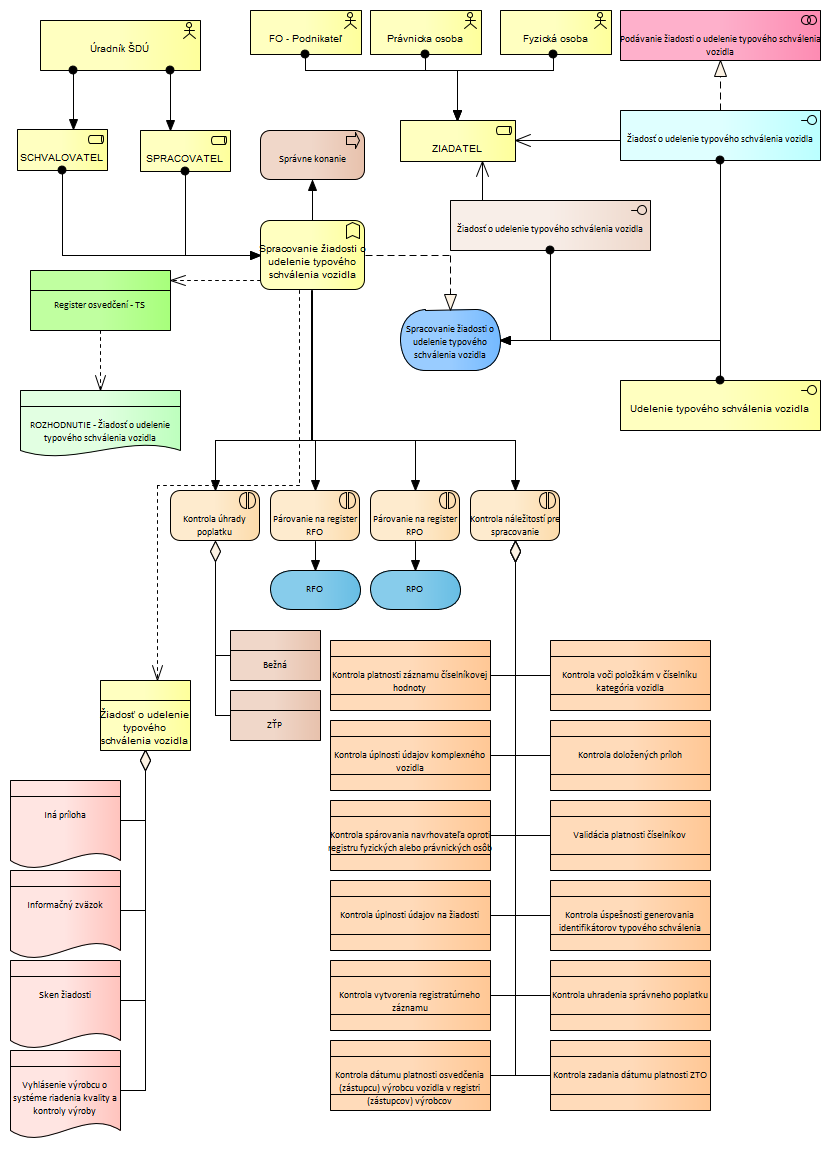 eForm: Žiadosť o udelenie typového schválenia vozidlaPodanie: Žiadosť o udelenie typového schválenia vozidlaIntranet JISCD: Udelenie typového schválenia vozidlaVstupné záznamy JISCDVstupné prílohy JISCDVýstupné záznamy JISCDAplikované biznis kontroly JISCDIntegrované externé služby a informačné systémy JISCDPodporné aktivity a funkcie JISCDŽiadosť o udelenie typového schválenia vozidla vyrobeného v malej sérii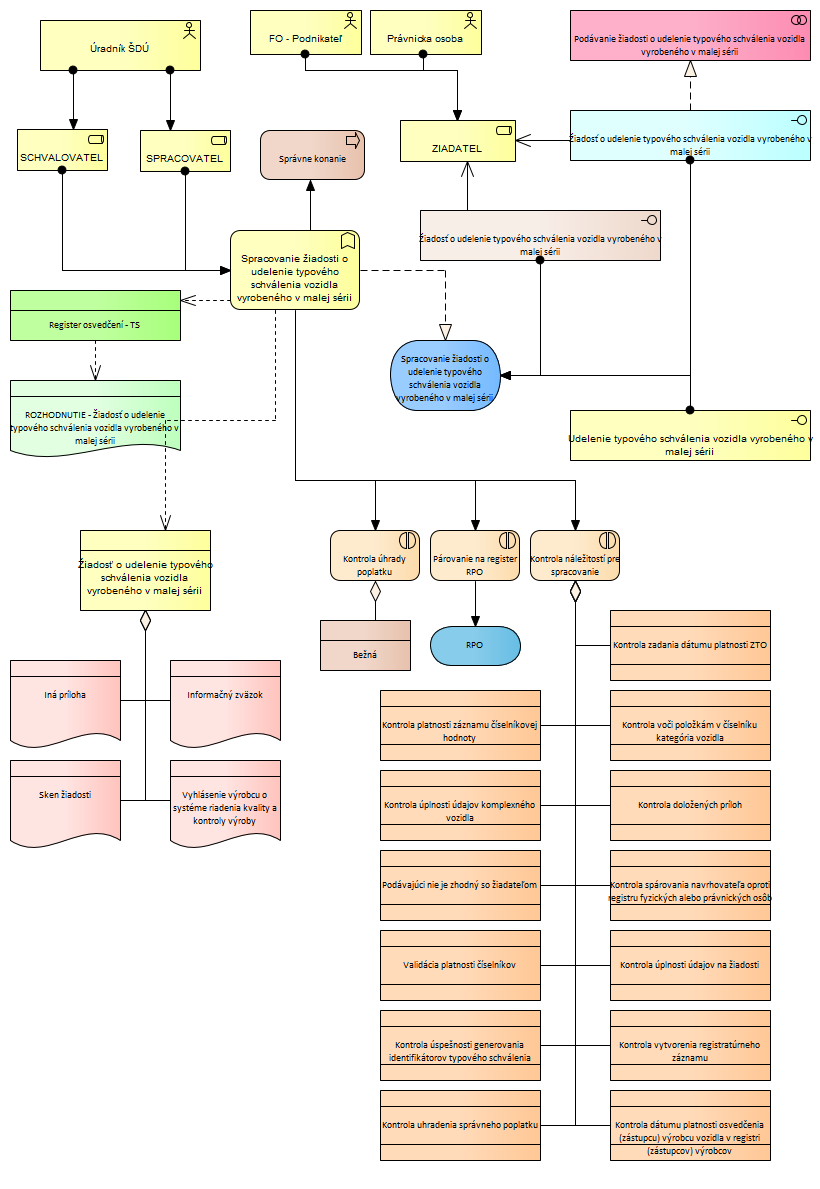 eForm: Žiadosť o udelenie typového schválenia vozidla vyrobeného v malej sériiPodanie: Žiadosť o udelenie typového schválenia vozidla vyrobeného v malej sériiIntranet JISCD: Udelenie typového schválenia vozidla vyrobeného v malej sériiVstupné záznamy JISCDVstupné prílohy JISCDVýstupné záznamy JISCDAplikované biznis kontroly JISCDIntegrované externé služby a informačné systémy JISCDPodporné aktivity a funkcie JISCDŽiadosť o udelenie viacstupňového typového schváleniaPodanie: Žiadosť o udelenie viacstupňového typového schváleniaIntranet JISCD: Udelenie viacstupňového typového schváleniaVstupné záznamy JISCDVstupné prílohy JISCDVýstupné záznamy JISCDAplikované biznis kontroly JISCDIntegrované externé služby a informačné systémy JISCDPodporné aktivity a funkcie JISCDBudúci stavJe požadované, aby vznikla jedna žiadosť „Vnútroštátne typové schválenie celého vozidla vozidiel iných kategórií (§ 10)“, ktorá by pohltila v sebe všetky uvedené žiadosti popísané v aktuálnom stave. Dopady tejto zmeny sú rozpísané v produkte 1 – viď. kap. 4.1.1.1Intranet Podanie - zmena poradia „typ žiadosti“V menu dodŕžať poradie žiadostí nasledovne:Typové schválenie celého vozidla vozidiel kategórie L, M, N, O, T, C, R a S (§ 9)Vnútroštátne typové schválenie celého vozidla vozidiel iných kategórií  (§ 10)Typové schválenie EÚ vozidla, systému, komponentu alebo samostatnej technickej jednotky podľa regulačných aktov (§ 16, § 18, § 19)Vnútroštátne typové schválenie systému, komponentu alebo samostatnej technickej jednotky (§ 17)Aktuálny stavV aktuálnom stave je na stránke podania vo výbere „Typ žiadosti“ poradie žiadostí nasledovný:Udelenie vnútroštátneho typového schválenia celého vozidla vozidiel iných kategórií ako L, M, N, O, T, C, R a SUdelenie typového schválenia celého vozidla vozidiel kategórie L, M, N, O, T, C, R a SUdelenie typového schválenia EÚ vozidla, systému, komponentu alebo samostatnej technickej jednotky podľa regulačných aktovUdelenie vnútroštátneho typového schválenia systému, komponentu alebo samostatnej technickej jednotkyBudúci stavZohľadnenie požiadavky v súvislosti s predchádzajúcimi požiadavky bude dopad nalsedovný:v menu bude poradie žiadostí nasledovné (súčastne sa zohľadní zmena názvoslovia žiadostí):Typové schválenie celého vozidla vozidiel kategórie L, M, N, O, T, C, R a S (§ 9)Vnútroštátne typové schválenie celého vozidla vozidiel iných kategórií  (§ 10)Typové schválenie EÚ vozidla, systému, komponentu alebo samostatnej technickej jednotky podľa regulačných aktov (§ 16, § 18, § 19)Vnútroštátne typové schválenie systému, komponentu alebo samostatnej technickej jednotky (§ 17)na stránke podania vo výbere „Typ žiadosti“ už nebude možné meniť „typ žiadosti“, vo výbere bude k dispozícii len jedna možnosť, konkrétne tá žiadosť, ktorá jbude vybraná ako položka z menu Návrh – odstránenie textácieNa spracovaní návrhu (v agende) vyhodiť panel s textáciou „Vyplnenie žiadosti sa považuje za súhlas v zmysle §11 zákona č. 122/2012 Z. z. o ochrane osobných údajov ...“Aktuálny stavV súčasnosti sa na stránkach spracovania v agende zobrazuje textácia „Vyplnenie žiadosti sa považuje za súhlas v zmysle §11 zákona č. 122/2012 Z. z. o ochrane osobných údajov a o zmene a doplnení niektorých zákonov. Osobné údaje budú spracované na účel vymedzený osobitným zákonom. Tento súhlas sa vzťahuje na tie osobné údaje, ktoré sú uvedené v žiadosti. Beriem na vedomie, že údaje môžu spracovávať len poverené osoby, ktoré sú povinné dodržiavať ustanovenia zákona č. 122/2013 Z. z. a že spracované údaje budú archivované a likvidované v súlade s platnými právnymi predpismi.“Budúci stavPo zapracovaní požiadavky bude táto textácia odstránená a nebude sa zobrazovať na stránkach spracovania v agende.Návrh - Automatická aktualizácia údajov z RPOAutomaticky aktualizovať údaje z RPO na pozadí pri kliknutí na tlačidlo „párovanie“, aby sa nemuselo klikať zakaždým na tlačidlo „Aktualizovať údaje z RPO“Aktuálny stavV aktuálnom stave sú referentovi na napárovanie navrhovateľa v záložke „navrhovateľ“ k dispozícii nasledujúce tlačidlá:párovať – slúži na napárovanie subjektu z evidencie subjektov JISCD-ESDodpárovať – zruší sa referencia na subjekt do evidencie subjektov JISCD-ESDaktualizovať údaje z RPO – získajú sa aktuálne údaje o subjekte z RPOPostupnosť krokov referenta, ak chce získať aktuálne informácie o subjekte z RPO:musí zadať názov alebo IČO subjektukliknúť na tlačidlo „párovať“vybrať subjekt z množiny nájdených subjektov z evidencie JISCD-ESDkliknúť na tlačidlo „aktualizovať údaje z RPO“Budúci stavAby referent nemusel zakaždým, keď chce získať aktuálne údaje o subjekte z RPO, klikať na tlačidlo „aktualizovať údaje z RPO“, v rámci zapracovania požiadavky sa služba na získanie aktuálnych údajov z RPO bude volať zakaždým keď referent vyberie subjekt z množiny nájdených subjektov z evidencie JISCD-ESD.Návrh – Kontrola platnosti osvedčeniaDoplniť biznis kontrolu, ktorá bude kontrolovať platnosť osvedčenia, ktorým musí disponovať naparovaný subjekt v záložke „Výrobca/zástupca výrobcu“ -> dátum „Platnosť do“ nemôže byť v minulosti (ak nebude vyplnená „Platnosť do“ BK sa vyhodnotí ako „vyhovuje“). Aktuálny stavV súčasnosti neexistuje biznis kontrola, ktorá by kontrolovala platnosť osvedčenia, ktorým musí disponovať výrobca / zástupca výrobcu.Budúci stavDo systému bude zapracovaná biznis kontrola, ktorá bude kontrolovať platnosť osvedčenia, ktorým musí disponovať výrobca / zástupca výrobcu. Dátum „Platnosť do“ osvedčenia nemôže byť v minulosti. Ak nebude vyplnená „Platnosť do“, biznis kontrola sa vyhodnotí ako „vyhovuje“.Návrh – Dostupnosť poľa KategóriaNa záložke „Identifikačné údaje o vozidle“ poskytovať rovno políčko „Kategória“, aby používateľ nemusel vždy kliknúť na tlačidlo „Pridať ďalšiu kategóriu vozidla“, možnosť pridať ďalšiu „Kategóriu“ sa ponecháva.Aktuálny stavV súčasnosti sa v záložke „Identifikačné údaje o vozidle“ zobrazujú nasledujúce údaje: Značka, Obch. Názov, Typ a Výrobca. Ak chce referent zadať kategóriu musí kliknúť na tlačidlo “Pridať ďalšiu kategóriu vozidla”. Po kliknutí mu system zobrazí políčko s výberom kategórií.Budúci stavPo načítaní stránky v agende a zvolení záložky „Identifikačné údaje o vozidle“, už referent nebude musieť kliknúť na tlačidlo „Pridať ďalšiu kategóriu vozidla“. Prvá z hodnôt bude k dispozícii hneď. Ak bude chcieť referent pridať ďalšiu kategóriu (čiže druhú v poradí), až potom bude musieť kliknúť na tlačidlo „Pridať ďalšiu kategóriu vozidla“. Inak povedané, po načítaní stránky budú dostupné nasledujúce údaje: Značka, Obch. Názov, Typ, Výrobca a Kategória.Návrh – Filter číselníka „Kategória“Na záložke „Identifikačné údaje o vozidle“ zrušiť filtráciu políčka „Kategória“ – mať tam všetky hodnoty. Zmeniť komponent výberu tak, že používateľ bude vedieť začať písať do políčka a systém mu automaticky poskytne všetky hodnoty z číselníka, ktoré spĺňajú zadané kritérium (použiť existujúci UI komponent)Aktuálny stavV súčasnosti sa do políčka “Kategória” načítavajú hodnoty z číselníka kategórií tak, že sú hodnoty odfiltrované od hodnôt: L, M, N, O, T, C, R a S.Budúci stavZapracovaním požiadavky sa do políčka “Kategória” budú načítavať všetky hodnoty z číselníka kategórií. Políčko zmení svoju UI funkčnosť tak, že používateľ bude vedieť do políčka začať vpisovať hodnotu a systém vyfiltruje z číselníka tie hodnoty, ktoré budú spĺňať požadované kritérium.Extranet - Vytlačenie ZTO aj navrhovateľmi (skúšobňami)Navrhovatelia (skúšobne) by mali mať možnosť vytlačiť si ZTO z prostredia JISCD-ESD, a teda je potrebné zabezpečiť prístup k týmto informáciám aj pre skúšobne (skúšobne už majú prístup do extranetu, ale nemajú tam formulár na zobrazenie ZTO, a teda „komplexného vozidla“ a šablónu pre vytlačenie ZTOAktuálny stavAktuálne navrhovatelia (skúšobne) nemajú možnosť vytlačiť si ZTO z prostredia JISCD-ESD.Budúci stavSprístupnením ZTO v prostredí extranetu JISCD-ESD získajú navrhovatelia (skúšobne) možnosť vytlačiť si ZTO. Preto v rámci extranetu budú navrhovateľom (skúšobňam) sprístupnené:všetky ZTO z evidencievšetky informácie zo ZTO v rámci formuláru komplexného vozidlamožnosť vytlačenie ZTOeFormy – aktualizácia eFormovRozšírenie eFormov o nové políčka, ktoré sa musia vypĺňajú v intranete (v agende) a referent by ich nemal odkiaľ získať ak by neboli dodané skúšobňou, ak ich nepošle navrhovateľ:Návrh ZTOProtokol o skúškachAktuálny stavNa elektronickom formulári sa v dnešnej dobe nedajú vyplniť informácie: Návrh ZTO, Protokol o skúškach.Budúci stavPo zapracovaní požiadavky bude elektronický formulár rozšírený o možnosť zadať „Návrh ZTO“ a „Protokol o skúškach“, ktoré sa po vyplnení na elektronickom formulári budú automaticky ponúkať referentonvi pri spracovaní.Návrh - Nový typ prílohy „Import ZTO zo ZTO“Vznikne nový typ prílohy s dopadom:Na eForm bude doplnená možnosť vyplniť nový typ prílohy „Import ZTO z aplikácie ZTO“V intranete pri spracovaní bude k dispozícii nový typ prílohy „Import ZTO z aplikácie ZTO“ pre referentaSúbor je výstupom z aplikácie ZTO – DBF formátAktuálny stav V aktuálnom stave nie je možné ako prílohu na elektronickom formulári a ani v intranete zo strany referenta nahrať do systému prílohu typu „Import ZTO z aplikácie ZTO“Budúci stavV budúcnosti bude možné na elektronickom formulári a v intranete nahrať špecifický typ prílohy s názvom „Import ZTO z aplikácie ZTO“. Tento typ prílohy bude vznikať v externej aplikácii ZTO, ktorá sa používa v súčasnosti. Preto bude potrebné v ďalších fázach dohodnúť presnú formu výstupného exportovaného súboru, ktorý bude vedieť systém JISCD- ESD načítať a spracovať.Návrh - Automatický import ZTO z prílohy DBFPri „založení konania“ sa majú automaticky importovať údaje z prílohy „Import ZTO z aplikácie ZTO“ obsahujúcej údaje o ZTO z aplikácie do evidencie ZTO v JISCD s väzbou na návrhAktuálny stavV aktuálnom stave nie je možné ako prílohu na elektronickom formulári a ani v intranete zo strany referenta nahrať do systému prílohu typu „Import ZTO z aplikácie ZTO“. Z tohto dôvodu ani nedochádza k automatickému importu ZTO z prílohy „Import ZTO z aplikácie ZTO“ do systému JISCD-ESD.Budúci stavPo zapracovaní požiadavky sa pri akte založenia konania bude automaticky vykonávať import údajov z prílohy „Import ZTO z aplikácie ZTO“ obsahujúcej údaje o ZTO do evidencie ZTO v JISCD.Návrh - Prehľadová tabuľka s importovanými ZTOJe požiadavka na vytvorenie tabuľky s prehľadom importovaných ZTO z prílohy „Import ZTO zo ZTO“, aby sa vedelo, ktoré záznamy z prílohy sa:podarilo úspešne importovať nepodarilo importovať  Aktuálny stavKeďže sa v súčasnosti nerealizuje nahrávanie prílohy typu „Import ZTO z aplikácie ZTO“ a automatický import údajov z prílohy „Import ZTO z aplikácie ZTO“ obsahujúcej údaje o ZTO do evidencie ZTO v JISCD, tak žiadna prehľadová tabuľka s importovanými ZTO neexistuje.Budúci stavPo zapracovaní požiadavky naimportované údaje z prílohy typu „Import ZTO z aplikácie ZTO“ obsahujúcej údaje o ZTO do evidencie ZTO v JISCD budú tieto importované záznamy z konkrétnej prílohy zobrazovať v prehľadovej tabuľka s importovanými ZTO. Tabuľka bude primárne slúžiť k tomu, aby referent vedel, ktoré záznamy z prílohy sa:podarilo úspešne importovať nepodarilo importovať  a následne príslušne zareagovať.Návrh – práca so ZTO  importomVedieť hromadne vymazať ZTO z prehľadu importovaných údajov (niekedy sa stáva, že sú v exportovanom súbore DBF duplicity – import sa bude kontrolovať referentom)Aktuálny stavKeďže sa v súčasnosti nerealizuje nahrávanie prílohy typu „Import ZTO z aplikácie ZTO“ a automatický import údajov z prílohy „Import ZTO z aplikácie ZTO“ obsahujúcej údaje o ZTO do evidencie ZTO v JISCD, tak žiadna prehľadová tabuľka s importovanými ZTO neexistuje, a teda neexistuje funkcionalita hromadného vymazávania ZTO.Budúci stavPo zapracovaní požiadavky bude referent vedieť v prehľadovej tabuľke s importovanými ZTO, hromadne vymazávať ZTO - stáva, že sú v exportovanom súbore DBF duplicity. Preto sa import bude kontrolovať referentom.Návrh - Manuálny import ZTOPoužívateľ intranetu má mať možnosť manuálne vedieť importovať súbor (prílohu „Import ZTO zo ZTO“) - napr. referent si stiahne prílohu na disk a následne ju bude importujem manuálne do návrhu v agende)Aktuálny stavFunkcionalita pre manuálny import ZTO z prílohy typu „Import ZTO z aplikácie ZTO“ v JISCD-ESD neexistuje.Budúci stavV prípade, že by pri založení konania automatický import ZTO z prílohy typu „Import ZTO z aplikácie ZTO“ zlyhal alebo by v čase založenia konania, požadovaná príloha nebola k dispozií, referent bude mať možnosť údaje z prílohy naimportovať aj dodatočne počas spracovania návrhu. Funkcionalita bude dostupná nad tabuľkou „Prehľadová tabuľka s importovanými ZTO“. Po kliknutí systém vyžiada referenta, aby súbor vybral z HDD a nasledne budú ZTO z poskytnutého súboru naimportované do systému JISCD-ESD.Návrh - Generovanie čísla osvedčeniaZačať generovať číslo osvedčenia pri vydaní rozhodnutia, resp. pri založení konania. Číslo osvedčenia sa musí predvyplniť do dokumentu rozhodnutia. Pravidlá pre generovanie čísla osvedčenia a jeho formát sa budú definovať pri riešení požiadavky, pričom už teraz je zrejmé, že:príklad čísla osvedčenia: R-06453/00 (pri ZTO sa k k číslu pridáva lomítko a poradové číslo skladajúce sa z troch znakov)formát bude rôzny pre každý návrhMoment, kedy sa bude generovať číslo bude upresnené pri riešení požiadavky. Rovnako v rámci požiadavky treba rozhodnúť, kedy sa budú údaje zapisovať do registra, či pri vydaní kladného rozhodnutia alebo až pri nastavovaní právoplatnosti rozhodnutiaAktuálny stavV súčasnosti sa číslo osvedčenia negeneruje.Budúci stavZapracovaním požiadavky sa začne generovať číslo osvedčenia pri vydaní rozhodnutia, resp. pri založení konania. Číslo osvedčenia sa bude predvypĺňať do dokumentu rozhodnutia. Pravidlá pre generovanie čísla osvedčenia a jeho formát sa budú definovať pri riešení požiadavky, pričom už teraz je zrejmé, že:príklad čísla osvedčenia: R-06453/00 (pri ZTO sa k číslu pridáva lomítko a poradové číslo skladajúce sa z troch znakov)formát bude rôzny pre každý návrhNávrh - Validácia čísla osvedčeniaK dvom konaniam nemôže byt priradene rovnaké číslo osvedčeniaAktuálny stavV dnešnej verzii systému JISCD-ESD nie je zabezpečená kontrola, aby k dvom konaniam nemohlo byť priradene rovnaké číslo osvedčenia. Budúci stavPo zapracovaní vznikne nový typ biznis kontroly, ktorý bude vyhodnocovať, či číslo osvedčenia už nie je priradené inému konaniu. ZTO – Tlačová zostavaZmena v tlačovom výstupe ZTO. Do generovaného ZTO doplniť textáciu (iná bude pri vystavení OEII a iná bude pri vystavení TOV), ktorú poskytne Ministerstvo dopravy SR.Aktuálny stavPožadovaná textácia, ktorú požaduje doplniť ministerstvo dopravy, sa momentálne v ZTO nenachádza.Budúci stavDo generovaného ZTO bude doplnená textácia (iná bude pri vystavení OEII a iná bude pri vystavení TOV), ktorú poskytne ministerstvo dopravy v ďalšej fáze projektu.ZTO - VyhľadávanieDoplniť možnosť vyhľadávania na základe čísla konania pri hľadaní podkladu v návrhu.Aktuálny stavVyhľadávanie pri hľadaní podkladu v návrhu momentálne neumožňuje vyhľadávať na základe čísla konania.Budúci stavReferent bude vedieť pri hľadaní podkladu v návrhu vyhľadávať záznamy na základe čísla konania.ZTO - Export do súboruSprístupniť možnosť exportovať vybrané a vyfiltrované záznamy do súboru, z ktorého sa budú importovať do existujúcej aplikácie ZTO – ako výstupný dokument konaniaAktuálny stavV aktuálnom stave nie je možné realizovať export ZTO spracovaných v jednom konaní do výstupného súboru, ktorý by vedela súčasná externá aplikácia ZTO načítať a spracovať.Budúci stavV budúcnosti bude možné v rámci konania vyexportovať všetky ZTO, ktoré sú predmetom spracovania v danom konaní. Referent bude vedieť realizovať export ZTO spracovaných v jednom konaní do výstupného súboru. Bude potrebné v ďalších fázach dohodnúť presnú formu výstupného exportovaného súboru, ktorý bude vedieť systém existujúca aplikácia načítať a spracovať.Migrácia údajov z aplikácie ZTO do JISCDZabezpečiť migráciu údajov z aplikácie ZTO do JISCD z exportu dodaného z MD SRAktuálny stavV súčasnosti sa agenda typového schvaľovania v systéme JISCD-ESD nepoužíva. Referenti používajú externú aplikáciu s názvom ZTO, kde evidujú všetky informácie súvisiace s vydanými ZTO.Budúci stavZ aktuálneho stavu vyplýva, že na prechod k používaniu agendy typového schvaľovania bude potrebné spraviť migráciu údajov z externej aplikácie ZTO do JISCD-ESD a to tak, aby referenti:mohli plynule začať používať agendu typového schvaľovania v JISCD-ESD a mohli začať vydávať prepoužívať existujúce a vydané ZTOa pod.Po vygenerovaní ZTO a rozhodnutia – generovať ZTOV paneli “dokument“ máme prehľad vygenerovaných základných technických opisov vozidla (vygenerovane ZTO-SDU-.pdf) a môže ich tu byť niekoľko riadkov. Preto je požiadavka:vedieť, pre každé vozidlo pregenerovať ZTO samostatnedoplniť globálne tlačidlo generovať tak, aby si používateľ vedel zakliknúť a vybrať, ktoré ZTO chce pregenerovať a následne keď klikne na tlačidlo generovať sa pregenerujú tie, ktoré boli vybranéZTO sa majú vedieť pregenerovať bez pregenerovania rozhodnutiadoplniť globálne tlačidlo „vytlačiť“, ktoré vytlačí všetky ZTO. Používateľ však má mať aj možnosť zakliknúť a vybrať, ktoré ZTO chce vytlačiť. Používateľ zaklikne, ktoré ZTO chce vytlačiť, následne klikne na tlačidlo „vytlačiť“ a vytlačia sa tie ZTO, ktoré boli vybranéAktuálny stavPodľa súčasného riešenia sa ZTO generujú spolu s generovaným rozhodnutím. Referent do rozhodnutia vpisuje príslušné náležitosti a následne kontroluje vygenerované ZTO. Ak zistí, že v niektorom z nich (v tomto prípade ich môže byť desiatky), že je chyba, tak:musí opraviť chybu v príslušnom ZTOmusí opätovne pregenerovať rozhodnutie (čím stráca textácie, ktoré do neho doplnil)a tým získa pregenerované ZTOBudúci stavZ požiadavky vyplýva zvýšiť efektivitu práce referenta tým, že sa doplní:do každého riadku komplexného vozidla (čo predstavuje ZTO) možnosť výberu daného záznamymožnosť pregenerovať výstupný dokument ZTO pre komplexné vozidlomožnosť vytlačiť výstupný dokument ZTO pre komplexné vozidlopod prehľad komplexných vozidiel:možnosť globálne pregenerovať všetky vybrané záznamymožnosť globálne vytlačiť všetky vybrané záznamyRegister ZTOZabezpečiť migráciu údajov z aplikácie ZTO do JISCD z exportu dodaného z MD SRV prehľade upraviť stĺpce do nasledujúceho poradiadruh vozidlakategória vozidladruh karosérieznačkaobch. názovtypvariantverziavýrobca vozidlatyp motoraPožiadavka je vyhodiť stĺpec VINAktuálny stavV súčasnosti sa v registri ZTO, konkrétne v prehľadovej tabuľke záznamov ZTO zobrazujú nasledujúce informácie:Číslo ZTODruhKategóriaZnačkaObch. názovTypVariantVerziaVINPlatnosť odPlatnosť doBudúci stavPodľa požiadavky treba zabezpečiť:preusporiadanie stĺpcov v prehľadovej tabuľke ZTO, a to nasledovnedruh vozidlakategória vozidladruh karosérieznačkaobch. názovtypvariantverziavýrobca vozidlatyp motorazrušiť zobrazovanie stĺpca VIN (register ZTO využívajú aj OÚ, a preto treba zohľadniť tento aspekt – prednastavené nezobrazovanie sa stĺpca VIN má platiť len pre referenta ŠDÚ)Registre udelenie a rozšírenie typového schváleniaZjednotiť registre udelenie a rozšírenie typového schválenia do jedného spoločného registraAktuálny stavV dnešnej verzii systému JISCD-ESD existujú dva registre pre typové schválenie:prvý register predstavuje záznamy pre udelenie typového schváleniadruhý register predstavuje záznamy pre rozšírenie typového schváleniaBudúci stavZapracovaním požiadavky vznikne jeden register „Typové schválenia“, v ktorom logika evidencie záznamov bude obdobná ako v iných registroch.Pri udelení typového schválenia vznikne v registri prvý záznam a v tabuľke histórie bude jeden záznam – udelenie typového schválenia (s odkazom na žiadosť)Pri rozšírení typového schválenia nevznikne v registri ďalší záznam, bude sa aktualizovať prvý záznam a v tabuľke histórie vznikne ďalší záznam – rozšírenie typového schválenia (s odkazom na žiadosť)Pri zrušení typového schválenia nevznikne v registri ďalší záznam, bude sa aktualizovať prvý záznam a v tabuľke histórie vznikne ďalší záznam – zrušenie typového schválenia (s odkazom na žiadosť)Zanikne register „Rozšírené typové schválenia“Typové schválenie celého vozidla vozidiel kategórie L, M, N, O, T, C, R a S (§ 9)Proces spracovania žiadostiAktuálny stavV súčasnosti sú v JISCD-ESD podporované nasledujúce typy žiadostí:Žiadosť o udelenie typového schválenia ES vozidlaŽiadosť o udelenie typového schválenia ES vozidla vyrobeného v malej sériiŽiadosť o udelenie viacstupňového typového schválenia ES vozidlaŽiadosť o udelenie typového schválenia ES vozidla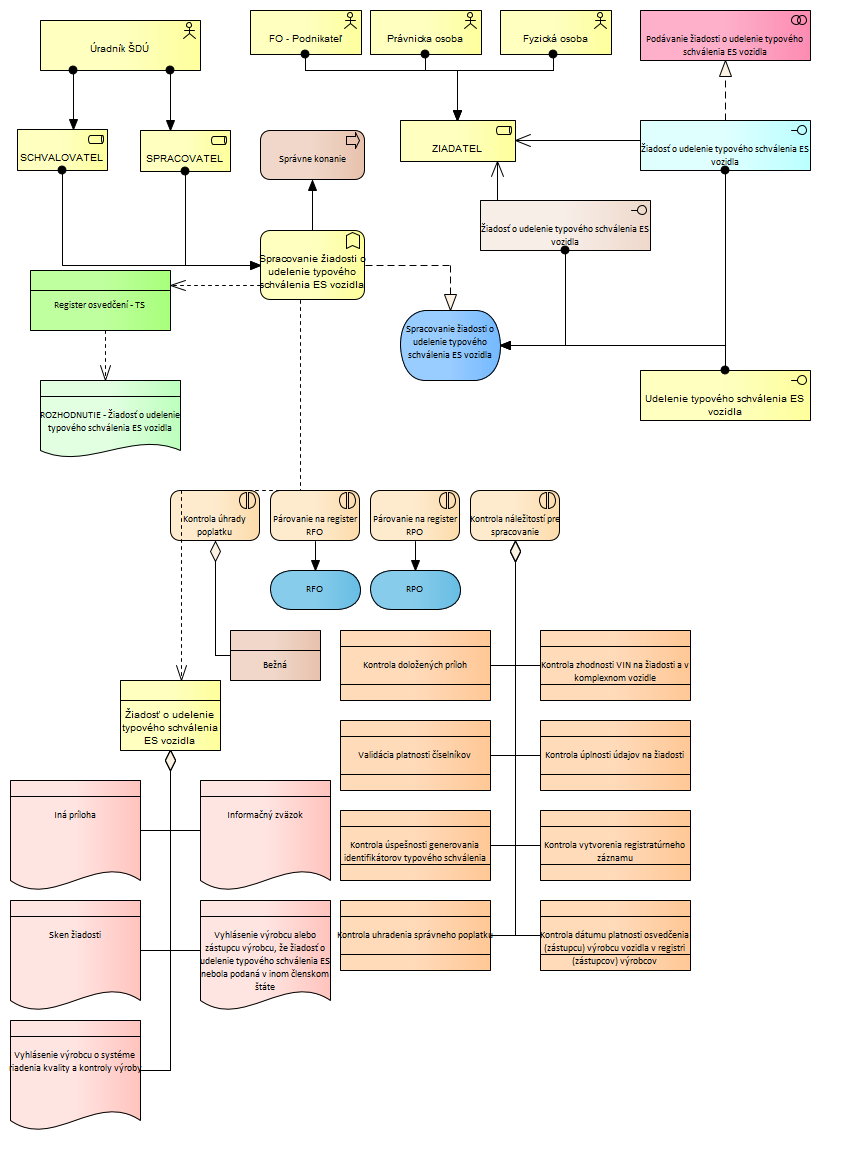 eForm: Žiadosť o udelenie typového schválenia ES vozidlaPodanie: Žiadosť o udelenie typového schválenia ES vozidlaIntranet JISCD: Udelenie typového schválenia ES vozidlaVstupné záznamy JISCDVstupné prílohy JISCDVýstupné záznamy JISCDAplikované biznis kontroly JISCDIntegrované externé služby a informačné systémy JISCDPodporné aktivity a funkcie JISCDŽiadosť o udelenie typového schválenia ES vozidla vyrobeného v malej sérii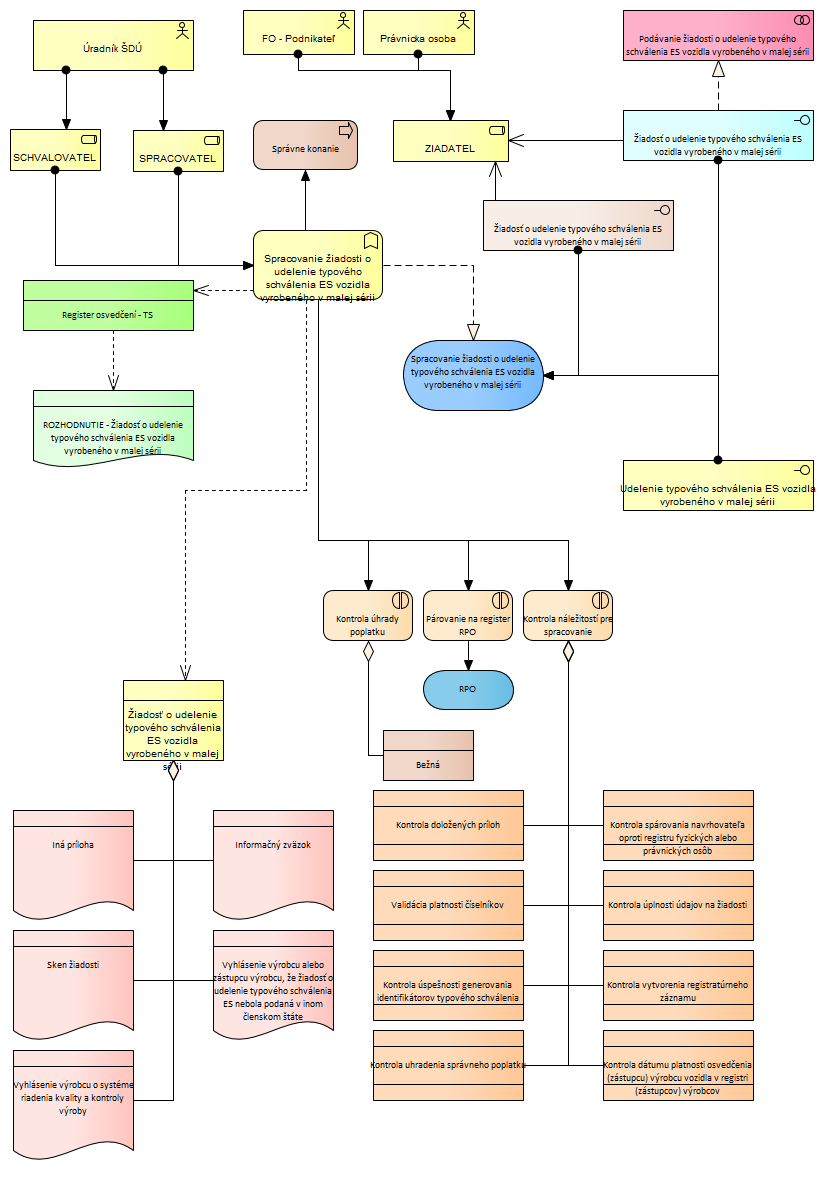 eForm: Žiadosť o udelenie typového schválenia ES vozidla vyrobeného v malej sériiPodanie: Žiadosť o udelenie typového schválenia ES vozidla vyrobeného v malej sériiIntranet JISCD: Udelenie typového schválenia ES vozidla vyrobeného v malej sériiVstupné záznamy JISCDVstupné prílohy JISCDVýstupné záznamy JISCDAplikované biznis kontroly JISCDIntegrované externé služby a informačné systémy JISCDPodporné aktivity a funkcie JISCDŽiadosť o udelenie viacstupňového typového schválenia ES vozidla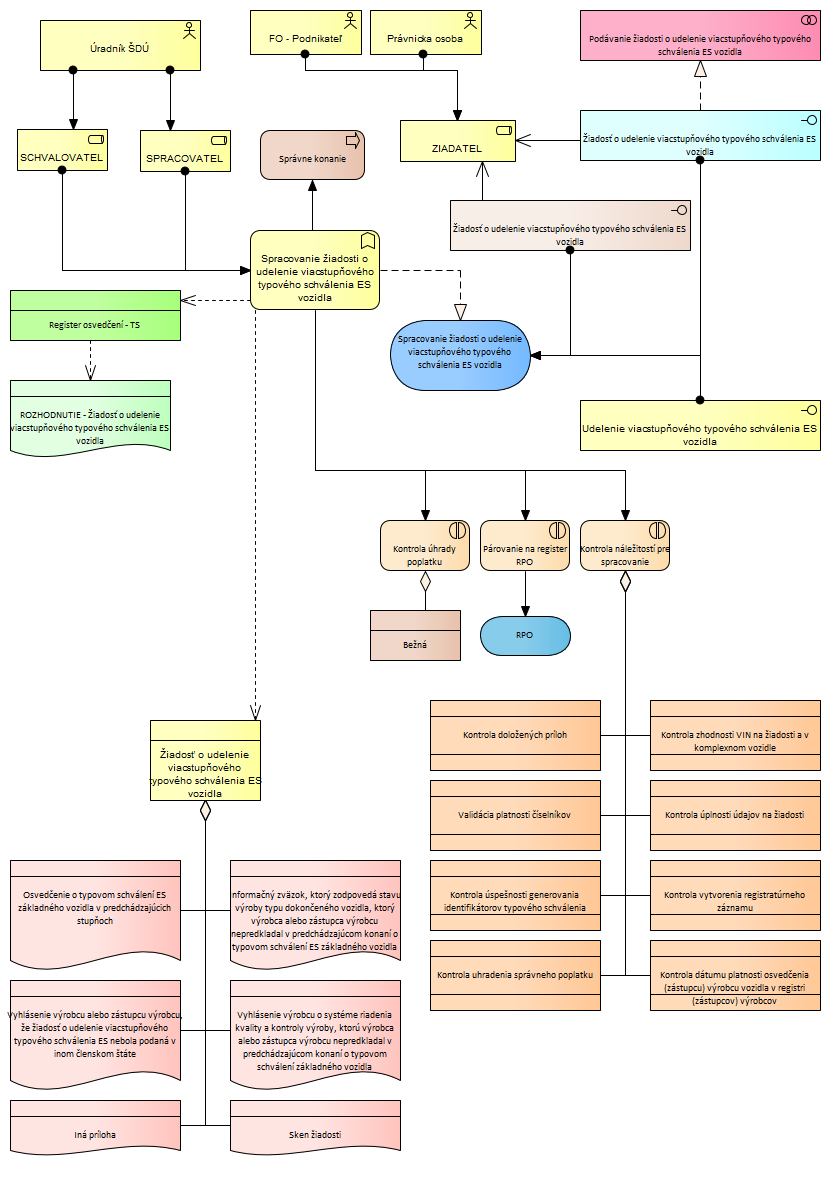 eForm: Žiadosť o udelenie viacstupňového typového schválenia ES vozidlaPodanie: Žiadosť o udelenie viacstupňového typového schválenia ES vozidlaIntranet JISCD: Udelenie viacstupňového typového schválenia ES vozidlaVstupné záznamy JISCDVstupné prílohy JISCDVýstupné záznamy JISCDAplikované biznis kontroly JISCDIntegrované externé služby a informačné systémy JISCDPodporné aktivity a funkcie JISCDBudúci stavJe požadované, aby vznikla jedna žiadosť „Typové schválenie celého vozidla vozidiel kategórie L, M, N, O, T, C, R a S (§ 9)“, ktorá by pohltila v sebe všetky uvedené žiadosti popísané v aktuálnom stave. Dopady tejto zmeny sú rozpísané v produkte 1 – viď. kap. 4.1.1.1Proces spracovania žiadostiProces spracovania žiadosti:Podanie žiadosti na portáli JISCD-ESDSpracovanie žiadosti v agendeKontrola vstupných údajovZačatie konanieGenerovanie rozhodnutia (sprievodný list)Nahrávanie príloh k rozhodnutiuNahratie podpísaného dokumentu Schválenie rozhodnutia (sprievodný list) a príloh nadriadeným (vrátane nahratého podpísaného dokumentu pdf – PAdES)Zapísanie výsledku spracovania do registraPodpisovanie rozhodnutia  a samostatne jednotlivé prílohyOdosielanie a doručovanieNastavenie právoplatnostiOdoslanie do ETAESAktuálny stavV súčasnosti sú v JISCD-ESD podporované nasledujúce typy žiadostí:Žiadosť o udelenie typového schválenia ES vozidlaŽiadosť o udelenie typového schválenia ES vozidla vyrobeného v malej sériiŽiadosť o udelenie viacstupňového typového schválenia ES vozidlaBudúci stavPo zjednotení žiadostí do jednej žiadosti, bude proces spracovania žiadosti pozostávať z nasledujúcich krokov:Podanie žiadosti na portáli JISCD-ESDSpracovanie žiadosti v agende + zaevidovanie žiadosti z podateľneKontrola vstupných údajovZačatie konanieGenerovanie rozhodnutia (sprievodný list)Nahrávanie príloh k rozhodnutiu – vytvorenie pdf verzie dokumentu pre schválenie nadriadenýmProces vytvorenia dokumentu bude mimo Podpisovanie rozhodnutia mimo JISCD (PAdES-om) a nahratie výsledného dokumentu do JISCDSchválenie rozhodnutia (sprievodný list) a nahratého dokumentu (pdf podpísané PAdES-om)Zapísanie výsledku spracovania do registraOdosielanie a doručovanieNastavenie právoplatnostieFormElektronická žiadosť má obsahovať nasledujúce údaje + ostatné štandardne dodávané údaje s eForm:Navrhovateľa (žiadateľa)Typ udeľovania typového schválenia vozidlaDruh typového schváleniaNávrh, podľa ktoré sa bude udeľovať typové schválenie vozidlaInformácie o vozidleAktuálny stavV súčasnosti elektronická žiadosti neobsahuje požadované údaje, ktoré musí pri podaní žiadosti žiadateľ vyplniť.Budúci stavDo elektronickej žiadosti budú doplnené nasledujúce panely a údaje:panelynavrhovateľa (žiadateľa)informácie o vozidleúdajetyp udeľovania typového schválenia vozidladruh typového schválenianávrh, podľa ktoré sa bude udeľovať typové schválenie vozidlaJednotlivé požiadavky na aktualizáciu panelov a informácií sú detailnejšie rozpísané v samostatných požiadavkách.eForm - NavrhovateľInformácie o navrhovateľovi, informácie o subjekte, ktorý žiada o udelenie typového schválenia vozidlaAktuálny stavV súčasnosti elektronická žiadosti neobsahuje požadované údaje o navrhovateľovi.Budúci stavNa elektronický formulár bude doplnený panel „navrhovateľ“, v ktorom budú predvyplnené údaje o žiadateľovi.eForm - Druhy udeľovania typového schválenia vozidlaDruhy udeľovania typového schválenia vozidlaTypové schválenie celého vozidla v riadnej sériiTypové schválenie celého vozidla v malej sériiPredbežné typové schválenie celého vozidlaViacstupňové schválenie celého vozidlaAktuálny stavV súčasnosti na elektronickej žiadosti nie je dostupná možnosť vybrať druh udeľovania typového schválenia vozidla.Budúci stavElektronický formulár bude rozšírený o políčko „Druhy udeľovania typového schválenia vozidla“, z ktorého žiadateľ bude vybrať jednu z nasledujúcich hodnôt:Typové schválenie celého vozidla v riadnej sériiTypové schválenie celého vozidla v malej sériiPredbežné typové schválenie celého vozidlaViacstupňové schválenie celého vozidlaeForm - Typy udeľovania typového schválenia vozidlaTyp udeľovania typového schválenia vozidlaUdelenie typového schválenia vozidlaRozšírenie typového schválenia vozidlaAktuálny stavV súčasnosti na elektronickej žiadosti nie je dostupná možnosť vybrať typ udeľovania typového schválenia vozidla.Budúci stavElektronický formulár bude rozšírený o políčko „Typy udeľovania typového schválenia vozidla“, z ktorého žiadateľ bude vybrať jednu z nasledujúcich hodnôt:Udelenie typového schválenia vozidlaRozšírenie typového schválenia vozidlaeForm – Návrh podľa ktorého sa bude udeľovať typové schvaľovanieNávrh, podľa ktoré sa bude udeľovať typové schválenie vozidla, číselník obsahujúci všetky možné návrhy, napr. 167/2013168/20132018/8582007/46a pod.Aktuálny stavV súčasnosti na elektronickej žiadosti nie je dostupná možnosť vybrať návrh, podľa ktorého sa bude udeľovať typové schvaľovanie.Budúci stavElektronický formulár bude rozšírený o políčko „Návrh, podľa ktorého sa bude udeľovať typové schvaľovanie“, z ktorého žiadateľ bude vybrať jednu možnosť. Návrh, podľa ktorého sa bude udeľovať typové schvaľovanie bude interpretovaný ako číselník v správe MD SR. Príklady hodnôt z čísleníka:167/2013168/20132018/8582007/46a pod.Správa číselníkaČíselník návrhov - musí to byť dynamický číselník, ktorý bude v správe MD SR, nakoľko je veľký predpoklad, že sa bude dynamicky meniťAktuálny stavV súčasnosti neexistuje číselník návrhov, podľa ktorých sa bude udeľovať typové schvaľovanie.Budúci stavČíselník návrhov, podľa ktorých sa bude udeľovať typové schvaľovanie je dynamický číselník, a preto bude interpretovaný ako číselník v správe MD SR. Príklady hodnôt z čísleníka:167/2013168/20132018/8582007/46a pod.eForm - VozidloInformácie o vozidleZnačkaObchodný názovTypVýrobcaKategóriaDruhAktuálny stavV súčasnosti elektronická žiadosti obsahuje panel „vozidlo“, ale nie s požadovanými údajmi.Budúci stavNa elektronickom formulári bude aktualizovaný panel „vozidlo“ tak, aby sa tam nachádzala možnosť vyplniť nasledujúce údaje:ZnačkaObchodný názovTypVýrobcaKategóriaDruheForm - Rozširovanie typového schválenia vozidlaV prípade rozširovania typového schválenia vozidla musí navrhovateľ uviesť číslo pôvodného typového schválenia vozidla, ktoré je predmetom rozširovaniaAktuálny stavV súčasnosti sa na jednom elektronickom formulári nie je podporovaná možnosť udelenia a súčasne aj rozšírenia typového schválenia vozidla.Budúci stavPo zapracovaní požiadavky na rozšírenie elektronického formulára o možnosť vybrať „rozšírenie typového schválenia vozidla“, bude musieť žiadateľ po výbere tejto možnosti vyplniť aj číslo pôvodného typového schválenia vozidla, ktoré je predmetom rozširovania.eForm - PrílohyNavrhovateľ (zväčša to bude skúšobňa) bude nahrávať niekoľko typov príloh, ktoré nebudú typovo odlíšené (všetky súbory budú nahrávané pod typ prílohy „iná“). Treba zohľadniť, že tieto prílohy budú veľké a môžu dosahovať veľkosť až 50MBAktuálny stavV aktuálnom stave existuje obmedzenie na veľkosť prílohy, ktorú môže žiadateľ priložiť k žiadosti.Budúci stavZapracovaním tejto požiadavky by malo byť umožnené zadať ľubovoľnú veľkosť prílohy k žiadosti.Spracovanie žiadosti – podané prílohyPoskytnúť prehľad podaných príloh s možnosťou stiahnutia príloh na disk – stiahnuť všetky prílohy naraz (môžu dosahovať veľkosť až 50MB)Aktuálny stavV aktuálnej verzii aplikácií sa pri spracovaní žiadosti referentom, všetky priložené alebo nahraté prílohy k žiadosti zobrazujú v panely „prílohy“. Ak si referent chce stiahnuť včetky prílohy na lokálny disk, musí tak spraviť jednotlivo po prílohách.Budúci stavZapracovaním požiadavky by mal byť panel „prílohy“ rozšírený o možnosť stiahnuť na lokálny disk všetky prílohy naraz.Generovanie rozhodnutiaPri generovaní rozhodnutia sa bude namiesto rozhodnutia generovať sprievodný list, do ktoré je potrebné vložiť TS EU (získané ako vygenerované číslo podľa toho, ktorý návrh bol zvolený na žiadosti). Preto postup pre generovania rozhodnutia bude nasledovný:Vytvorenie záznamu v registriZískanie poradového čísla posledného typového schválenia pre požadovaný návrh a pre príslušný predpisInkrementácia čísla TS EUVygenerovanie rozhodnutia (sprievodného listu) a predvyplnenie údajmiŠablónu sprievodného listu poskytne MD SR.Aktuálny stavV aktuálnom stave sa generuje v systéme rozhodnutie, do ktorého musí referent manuálne vložiť TS EU.Budúci stavZapracovaním požiadavky do JISCD-ESD sa začne:namiesto rozhodnutia generovať sprievodný listdo sprievodného listu automaticky vkladať vygenerované TS EUPredstava o získavaní vygenerovaného TS EU je nasledovná:kliknutím na generovanie rozhodnutia, systém vytvorí záznam v registriz registra sa získa poradové čísla posledného typového schválenia pre požadovaný návrh a pre príslušný predpisprebehne inkrementácia čísla TS EUprebehne vygenerovanie rozhodnutia (sprievodného listu), do ktorého sa predvyplnenia požadované údaje vrátane vygenerovaného čísla TS EUGenerovanie rozhodnutia – generovanie TS EUVygenerované číslo podľa návrhu bol zvolený na žiadosti, pre každý návrh je číslovanie iné, napr.e27*167/2013*00001*00 - udeleniee27*167/2013*00001*01 – rozšíreniee27*167/2013*00002*00 - udeleniee27*168/2013*00001*00e27*2018/858*00001*00e27*2007/46*0001*00a pod.Pričom:167/2013 je číslo návrhu00001 – je poradové číslo udeleného typového schválenia v danom návrhu00 – je poradové číslo rozšírenia alebo zmenyAktuálny stavAktuálne sa číslo TS EU negeneruje.Budúci stavZapracovaním požiadavky, začne systém automaticky generovať číslo TS EU, ktoré sa bude vkladať do vygenerovaného sprievodného listu. Číslo TS EU sa bude generovať podľa návrhu, ktorý bol zvolený na žiadosti. Číslovanie je pre každý návrh iné, napr.e27*167/2013*00001*00 - udeleniee27*167/2013*00001*01 – rozšíreniee27*167/2013*00002*00 - udeleniee27*168/2013*00001*00e27*2018/858*00001*00e27*2007/46*0001*00a pod.Pričom:167/2013 je číslo návrhu00001 – je poradové číslo udeleného typového schválenia v danom návrhu00 – je poradové číslo rozšírenia alebo zmenyGenerovanie rozhodnutiaPostup bude odzrkadľovať súčasný postup práce referentov, a to:Referent si stiahne na lokálny disk všetky prílohy zo žiadostiReferent mimo JISCD-ESD vytvorí osvedčenie, ktoré vznikne:Spojením poskytnutých príloh do jedného dokumentu PDFVložením získaného čísla TS EU do osvedčeniaNahratie takto externe vytvoreného osvedčenia ako prílohy k rozhodnutiu (sprievodnému listu) - môže dosahovať veľkosť až 50MBPozn. Pri tejto agende sa to posiela skúšobni, sú 2 adresáti: výrobca a skúšobňaAktuálny stavAktuálne sa osvedčenia vytvárajú mimo systém JISCD-ESD. Treba si uvedomiť, že osvedčenie vzniká:spojením poskytnutých príloh, ktoré poskytne skúšobňa, do jedného dokumentu PDFdo takto vytvoreného osvedčenia, referent vložení čísla TS EUBudúci stavV rámci JISCD-ESD bude vytváranie osvedčenia prebiehať nasledovne:referent klikne na „generovanie rozhodnutia“, čím systém vygeneruje sprievodný list, do ktorého bude automaticky vložené vygenerované číslo TS EUreferent si stiahne na lokálny disk všetky prílohy zo žiadostireferent mimo JISCD-ESD vytvorí osvedčenie, ktoré vznikne:spojením poskytnutých príloh do jedného dokumentu PDFvložením získaného čísla TS EU do osvedčeniareferent nahrá vytvorené osvedčenie ako prílohy k rozhodnutiu (sprievodnému listu) - môže dosahovať veľkosť až 50MBŽiadateľovi sa bude odosielať sprievodný list a samotné osvedčenie, ktoré bude odosielaný ako príloha sprievodného listu.Podpisovanie rozhodnutia a prílohRozhodnutie a prílohy sa musia vedieť podpisovať nezávisle a samostatne. Je potrebné vedieť:samostatne podpisovať rozhodnutiesamostatne podpisovať prílohyAktuálny stavAktuálne sa podpisujú rozhodnutia a prílohy k rozhodnutiam manuálne mimo systém.Na podpisovanie sa používa PAdES (MD SR má licenciu) cez aplikáciu DISIG. Osvedčenie bude podpísané PAdES a bude potrebné vedieť po spätnom nahratí/prijatí z DISIG-u odosielať ako výstupné dokumenty (miesto ASICE kontajneru) Pozn: Sprievodný list bude podpísaný v ASICe kontajnery (pečaťou MD SR), platí aj pre prílohy Budúci stavPodpisovanie rozhodnutí a príloh bude prebiehať podľa rozhodnutia spracovateľa štandardne pečaťou MD SR.V rámci usmernenia k podpisovaniu v rámci MD SR bude umožnené stiahnuť dokumenty na lokálny počítač a podpísať lokálne rozhodnutie/prílohy podľa uváženia používateľa – zatiaľ predpokladane cez PAdES. V rámci spracovania bude dostupná nová príloha pre nahratie podpísaného dokumentu pre doručovanie do ETAES.Register typových schválení vozidiel 1Požiadavka na vytvorenie toľkých registrov, koľko je návrhov. Avšak aby mohlo byť riešenie univerzálne, bez väčšieho dopadu, pri zavedení ďalšieho typu návrhu, bude požiadavka vyriešená jedným registrom, kde sa budú jednoznačné záznamy rozlišovať podľa návrhu, na základe ktorého vznikli.Aktuálny stavExistuje jeden register typových schválení vozidiel bez ohľadu na parameter “návrh“.Budúci stavPo zapracovaní požiadavky zostane jeden register ale kde typové schválenia sa budú jednoznačné rozlišovať podľa návrhu, na základe ktorého vznikli.Register typových schválení vozidiel 2Do registra sa budú informácie zapisovať 3x:prvý krát pri generovaní rozhodnutia, aby sa získalo číslo TS EUdruhý krát pri vydaní, kedy sa informácie v registri budú aktualizovaťtretí krát sa pri správoplatnení rozhodnutia (sprievodného listu)Prvý krát pri generovaní rozhodnutia sa do registra zapíšu všetky dostupné informácie zo spracovaniaDruhý krát pri vydaní sa do registra vloží:rozhodnutie (sprievodný list)príloha rozhodnutia (osvedčenie)Tretí krát sa pri správoplatnení rozhodnutia sa zapíše do registra dátum právoplatnosti.Aktuálny stavV dnešnej verzii systému JISCD-ESD existujú dva registre pre typové schválenie:prvý register predstavuje záznamy pre udelenie typového schváleniadruhý register predstavuje záznamy pre rozšírenie typového schváleniaBudúci stavZapracovaním požiadaviek z produktu 3 vznikne jeden register „Typové schválenia“ , v ktorom logika evidencie záznamov bude obdobná ako v iných registroch.Pri udelení typového schválenia vznikne v registri prvý záznam a v tabuľke histórie bude jeden záznam – udelenie typového schválenia (s odkazom na žiadosť)Pri rozšírení typového schválenia nevznikne v registri ďalší záznam, bude sa aktualizovať prvý záznam a v tabuľke histórie vznikne ďalší záznam – rozšírenie typového schválenia (s odkazom na žiadosť)Pri zrušení typového schválenia nevznikne v registri ďalší záznam, bude sa aktualizovať prvý záznam a v tabuľke histórie vznikne ďalší záznam – zrušenie typového schválenia (s odkazom na žiadosť)Táto požiadavka rozširuje spôsob zapisovania záznamov do registra. Do registra sa už nebude záznam zapisovať po správoplatnení rozhodnutia ale:prvý krát pri generovaní rozhodnutia sa do registra zapíšu všetky dostupné informácie zo spracovaniadruhý krát pri vydaní sa do registra vloží:rozhodnutie (sprievodný list)príloha rozhodnutia (osvedčenie)tretí krát sa pri správoplatnení rozhodnutia sa zapíše do registra dátum právoplatnostiUvedene udalosti budú mať dopad aj na záznamy v histrórii.Register typových schválení vozidiel – pohľad na údaje registraRegister má poskytovať pohľad na záznamy prostredníctvom návrhov. To znamená v registri sa budú automaticky generovať záložky návrhov podľa číselníka a používateľ kliknutím na záložku uvidí záznamy registra vyfiltrované pre daný typ návrh – následne bude v záložke dostupné ďalšie vyhľadávanie a pohľad na prehľad evidovaných záznamov vydaných typových schválení vozidielAktuálny stavExistuje jeden register typových schválení vozidiel bez ohľadu na parameter “návrh“.Budúci stavPo zapracovaní požiadavky zostane jeden register ale kde typové schválenia sa budú jednoznačné rozlišovať podľa návrhu, na základe ktorého vznikli.Typové schválenie celého vozidla vozidiel kategórie L, M, N, O, T, C, R a S (§ 9) - alternatívaProces spracovania žiadostiProces spracovania žiadosti:Zaevidovanie podkladov zo strany skúšobne pre typové schválenie vozidla Podanie žiadosti na portáli JISCD-ESDSpracovanie žiadosti v agendeKontrola vstupných údajovZačatie konanieGenerovanie rozhodnutia (sprievodný list)Nahrávanie príloh k rozhodnutiuNahratie podpísaného dokumentu Schválenie rozhodnutia (sprievodný list) a príloh nadriadenýmZapísanie výsledku spracovania do registraPodpisovanie rozhodnutia  a samostatne jednotlivé prílohyOdosielanie a doručovanieNastavenie právoplatnostiOdoslanie do ETAESAktuálny stavV súčasnej verzii systému JISCD-ESD skúšobne majú prístup do extranetu avšak nie je im umožnené zadávať do systému podklady pre typové schválenie vozidla.Budúci stavAlternatívne riešenie pozostáva z obohatenia procesu „Typové schválenie celého vozidla vozidiel kategórie L, M, N, O, T, C, R a S (§ 9)“ o možnosť v extranete zaevidovať podklady zo strany skúšobne pre typové schválenie vozidla. Inak povedané:skúšobňa poskytne podklady pre typové schválenie vozidla v prostredí extranetupri podávaní žiadosti nebude musieť skúšobňa nahrávať všetky prílohy (nakoľko ich už nahrala do extranetu) a na žiadosti zadá číslo JISCD-TS EU (novo vzniknuté číslo TS EU, ktoré získa skúšobňa po nahratí podkladov)Uvedené body sú bližšie rozpísané v samostatných požiadavkách.Evidencie podkladov pre typové schvaľovanie vozidielSkúšobne budú mať prístup do extranetu JISCD, kde im bude umožnené viesť evidenciu podkladov (protokolov) pre typové schvaľovanie vozidiel.Aktuálny stavV súčasnej verzii systému JISCD-ESD skúšobne majú prístup do extranetu avšak nie je im umožnené zadávať do systému podklady pre typové schválenie vozidla.Budúci stavTáto požiadavka definuje potrebu, aby vzniklo nové oprávnenie, na základe ktorého bude používateľom zo strany skúšobne dostupná evidencia podkladov pre typové schvaľovanie vozidiel.Evidencie podkladov pre typové schvaľovanie vozidielPoužívateľ zo skúšobné musí vedieť nahrať všetky podklady (protokoly) vo forme fyzických súborov pre jednotlivé typové schvaľovania vozidiel, a to nasledovne:Bude mať dostupný prehľad už zaevidovaných podkladov pre typové schvaľovanie vozidielBude vedieť nahrať podklady a protokolyPre nahratie podkladov mu systém poskytne formulár s nasledujúcimi údajmi:Návrh, podľa ktorého bude prebiehať typové schvaľovanie (viď požiadavky z predchádzajúcej tabuľky)Nahratie príloh, ktoré môžu dosahovať veľkosť až 50MBPo nahratí podkladov získa číslo JISCD-TS EU, ktoré bude zadávané na žiadostiPo skončení procesu typového schválenie, po vydaní rozhodnutia, bude skúšobni zobrazované číslo TS EU uvedené v rozhodnutí (sprievodnom liste) a taktiež náhľady na sprievodný list a osvedčenieAktuálny stavV súčasnej verzii systému JISCD-ESD skúšobne majú prístup do extranetu avšak nie je im umožnené zadávať do systému podklady pre typové schválenie vozidla.Budúci stavZapracovaním požiadavky získa používateľ s príslušnými oprávneniami prístup do „Evidencie podkladov pre typové schvaľovanie vozidiel“. V tejto evidencii sa budú evidovať všetky podklady, ktoré sa vyžadujú doložiť v prípade typového schvaľovania vozidla. Jedná sa o efektívnejší spôsob, ktorý by mohli využívať skúšobne k tomu, aby nemuseli podklady vo forme príloh prikladať ku žiadosti. Za týmto účelom, systém bude poskytovať:prehľad evidovaných podkladov pre typové schvaľovanie vozidielpohľad na nahraté a poskytnuté podklady a protokoly ku konkrétnemu typovému schvaľovaniuPoužívateľ bude nahrávať súbory do tejto evidencie cez formulár, kde sa primárne bude určovať:identifikácia typového schvaľovania vozidielnávrh, podľa ktorého bude prebiehať typové schvaľovanie nahratie príloh, ktoré môžu dosahovať veľkosť až 50MBPo nahratí podkladov získa používateľ číslo JISCD-TS EU, ktoré bude zadávané na žiadosti. Na základe tohto čísla, systém automaticky prepojí zadané podklady s podanou žiadosťou. Tým pádom sa tieto podklady automaticky zobrazí referentovi pri spracovaní žiadosti. Po skončení procesu typového schválenie, po vydaní rozhodnutia, bude skúšobni zobrazované číslo TS EU uvedené v rozhodnutí (sprievodnom liste) a taktiež náhľady na sprievodný list a osvedčenieeFormElektronickú žiadosť (eForm) uvedenú v predchádzajúcej tabuľke, bude potrebné rozšíriť o nasledujúce požiadavky:možnosť zadať číslo, pod ktorým boli údaje zaevidované do JISCD zo strany skúšobne (číslo JISCD-TS EU, za ktorým sa bude interne skrývať číslo TS EU. Je to preto, lebo TS EU nemôžeme poskytnú subjektom skôr ako na vydanom rozhodnutí)ak je napárované číslo JISCD-TS EU, potom navrhovateľ nemusí nahrávať prílohyak nie je napárované číslo JISCD-TS EU, potom navrhovateľ musí nahrávať prílohy a ide sa procesom uvedeným v predchádzajúcej tabuľkeAktuálny stavV súčasnosti číslo JISCD-TS EU v systéme JISCD-ESD neexistuje.Budúci stavPo nahratí podkladov do evidencie podkladov pre typové schvaľovanie vozidiel získa používateľ číslo JISCD-TS EU, ktoré bude zadávať na žiadosti. Preto bude elektronický formulár rozšírený o nasledujúce údaje:číslo, pod ktorým boli údaje zaevidované do JISCD zo strany skúšobne - číslo JISCD-TS EUak je napárované číslo JISCD-TS EU, potom navrhovateľ nemusí nahrávať prílohyak nie je napárované číslo JISCD-TS EU, potom navrhovateľ musí nahrávať prílohy a ide sa procesom uvedeným v predchádzajúcej tabuľkeSpracovanie žiadosti – napárovaný záznam z evidencie TS od skúšobnePoužívateľ by mal mať k dispozícii panel s prehľadom nahratých podkladov a protokolov zo strany skúšobne, ktorá ich zadala do extranetu pred podaním žiadosti a na žiadosti uviedla iba číslo JISCD-TS EU. Systém by mal podľa čísla JISCD-TS EU v prehľade zobraziť všetky podklady a protokoly nahrané skúšobňou a referent by mal vedieť:Každý súbor stiahnuť na diskStiahnuť všetky súbory na disk jedným kliknutímAktuálny stavAktuálne v extranete nie je dostupná možnosť zaevidovať skúšobňou podklady a protokoly pre typové schvaľovanie vozidiel. Preto neexistuje ani na strane referenta panel, v ktorom by sa takto nahraté podklady zobrazovali.Budúci stavAk bude na žiadosti zadané číslo JISCD-TS EU, a teda budú dostupné podklady a protokoly zo strany skúšobne v extranete, bude systém poskytovať v agende referentovi tabuľky s prehľadom načítaných podkladov a protokolov z extranetu zadaných zo strany skúšobne. Systém podľa čísla JISCD-TS EU v prehľade zobrazí všetky podklady a protokoly nahrané skúšobňou a referent ich bude vedieť:súbor stiahnuť na diskstiahnuť všetky súbory na disk jedným kliknutímZrušenie \ odňatie typového schválenia celého vozidla vozidiel kategórie L, M, N, O, T, C, R a S (§ 9)Zrušenie \ odňatie typového schválenia celého vozidla vozidiel kategórie L, M, N, O, T, C, R a S (§ 9)Podporiť proces Zrušenie \ odňatie typového schválenia celého vozidla vozidiel kategórie L, M, N, O, T, C, R a S (§ 9) nasledovne:Informovanie MD SR od výrobcu o zastavení výroby alebo informácie od skúšobne o nevykonaní kontroly zhody výroby (nebude predmetom elektronizácie)MDSR na základe bodu 1 zaeviduje v intranete žiadosť „Zrušenie \ odňatie typového schválenia vozidla“ Spracovanie žiadosti v agendeKontrola vstupných údajovZačatie konanieGenerovanie rozhodnutia (sprievodný list)Nahrávanie príloh k rozhodnutiu (PaDES dokument - odňatie)Podpisovanie rozhodnutia (sprievodný list) a samostatne jednotlivé prílohySchválenie rozhodnutia (sprievodný list) a príloh nadriadenýmZapísanie výsledku spracovania do registra (vznikne záznam o odňatí typového schválenia)Odosielanie a doručovanieNastavenie právoplatnostiZaslanie do ETAESAktuálny stavV súčasnosti nie je podporovaný proces zrušenia \ odňatia typového schválenia celého vozidla vozidiel kategórie L, M, N, O, T, C, R a S (§ 9).Budúci stavV budúcnosti začne byť podporovaný proces zrušenia \ odňatia typového schválenia celého vozidla vozidiel kategórie L, M, N, O, T, C, R a S (§ 9). Treba však upozorniť, ktoré procesné kroky budú alebo nebudú podporované. Názorne sa to uvádza na nasledujúcom obrázku.Jednotlivé časti a dopady proces na JISCD-ESD sú uvedené v nasledujúcich odsekoch.Získanie informácie pre zrušenie \ odňatie typového schválenia vozidlaMD SR získava informáciu pre zrušenie \ odňatie typového schválenia vozidla:od výrobcu o zastavení výroby alebo od skúšobne o nevykonaní kontroly zhody výrobyTáto inicializačná fáza získavanie informácie pre zrušenie \ odňatie typového schválenia vozidla nebude v JISCD-ESD podporovaná. MD SR bude informácie naďalej získavať tak ako to robilo doteraz.Zaevidovanie žiadosti o zrušenie \ odňatie typového schválenia vozidlaNa základe získanej informácie od výrobcu alebo od skúšobne, MD SR zaeviduje v intranete žiadosť o zrušenie \ odňatie typového schválenia vozidla. Referent tak spraví nasledujúcim spôsobom:Referent vyberie položku v menu „ITS ŠDÚ -> Nová žiadosť -> Zrušenie \ odňatie typového schválenia vozidla“Systém zobrazí stránku na zaevidovanie podania s predvyplneným políčkom „Typ žiadosti“ na hodnotu „Zrušenie \ odňatie typového schválenia vozidla“Referent zadá informácie k podaniu, zaeviduje podanieSystém vytvorí žiadosť „Zrušenie \ odňatie typového schválenia vozidla“ čakajúcu na spracovanieZ uvedeného vyplýva, že v systéme musí vzniknúť nový typ žiadosti „Zrušenie \ odňatie typového schválenia vozidla“.Spracovanie žiadosti o zrušenie \ odňatie typového schválenia vozidlaProces spracovania žiadosti bude rovnaký ako v ostatných procesoch a bude pozostávať z nasledujúcich krokov:Kontrola vstupných údajovZačatie konanieGenerovanie rozhodnutia (sprievodný list)Nahrávanie príloh k rozhodnutiu (PAdES dokument - odňatie)Podpisovanie rozhodnutia (sprievodný list) a samostatne jednotlivé prílohySchválenie rozhodnutia (sprievodný list) a príloh nadriadenýmZapísanie výsledku spracovania do registra (vznikne záznam o odňatí typového schválenia)Odosielanie a doručovanieNastavenie právoplatnostiZaslanie do ETAESPo zaevidovaní právoplatnosti prebehne automatické zaslanie údajov do externého systému ETAES.Typové schválenie EÚ vozidla, systému, komponentu alebo samostatnej technickej jednotky podľa regulačných aktovProces spracovania žiadostiProces spracovania žiadosti:Zaevidovanie podkladov zo strany skúšobne pre typové schválenie EÚ vozidla, systému, komponentu alebo samostatnej technickej jednotky podľa regulačných aktovPodanie žiadosti na portáli JISCD-ESDSpracovanie žiadosti v agendeKontrola vstupných údajovZačatie konanieGenerovanie rozhodnutia (sprievodný list)Nahrávanie príloh k rozhodnutiuPodpisovanie rozhodnutia (sprievodný list) a samostatne jednotlivé prílohySchválenie rozhodnutia (sprievodný list) a príloh nadriadenýmZapísanie výsledku spracovania do registraOdosielanie a doručovanieNastavenie právoplatnostiAktuálny stavV súčasnosti je v JISCD-ESD podporovaný proces žiadosťou „Žiadosť o udelenie typového schválenia ES systému, komponentu alebo samostatnej technickej jednotky“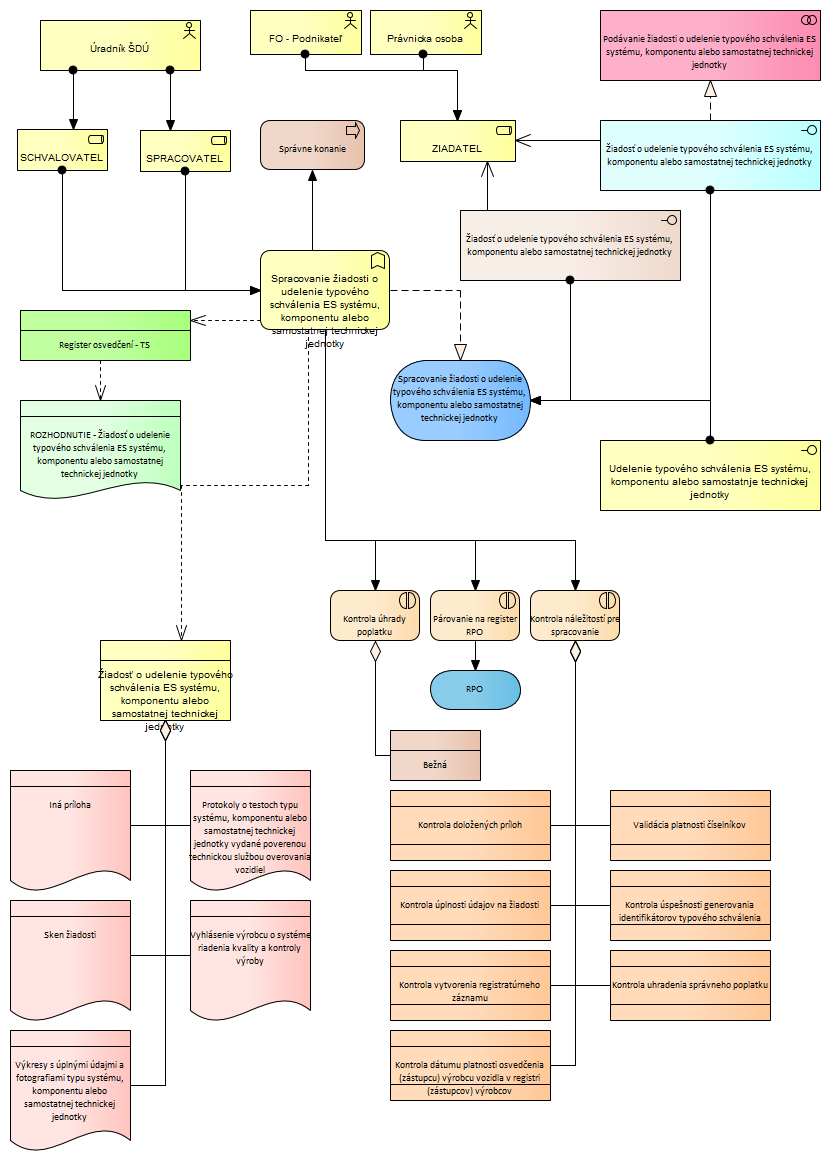 eForm: Žiadosť o udelenie typového schválenia ES systému, komponentu alebo samostatnej technickej jednotkyPodanie: Žiadosť o udelenie typového schválenia ES systému, komponentu alebo samostatnej technickej jednotkyIntranet JISCD: Udelenie typového schválenia ES systému, komponentu alebo samostatnje technickej jednotkyVstupné záznamy JISCDVstupné prílohy JISCDVýstupné záznamy JISCDAplikované biznis kontroly JISCDIntegrované externé služby a informačné systémy JISCDPodporné aktivity a funkcie JISCDBudúci stavJe požadované, aby do existujúceho riešenia boli zapracované požiadavky z nasledujúcich kapitol.Evidencie podkladov pre typové schvaľovanie EÚ vozidla, systému, komponentu ... 1Skúšobne budú mať prístup do extranetu JISCD-ESD, kde im bude umožnené viesť evidenciu podkladov (protokolov) pre typové schvaľovanie vozidla, systému, komponentu alebo samostatnej technickej jednotky podľa regulačných aktov.Aktuálny stavV súčasnej verzii systému JISCD-ESD skúšobne majú prístup do extranetu avšak nie je im umožnené zadavať do systému podklady pre typové schválenie vozidla.Budúci stavTáto požiadavka definuje potrebu, aby vzniklo nové oprávnenie, na základe ktorého budú používateľom zo strany skúšobne dostupná evidencia podkladov pre typové schvaľovanie vozidiel.Evidencie podkladov pre typové schvaľovanie EÚ vozidla, systému, komponentu ... 2Používateľ zo skúšobné musí vedieť nahrať všetky podklady (protokoly) vo forme fyzických súborov pre jednotlivé typové schvaľovania, a to nasledovne:Bude mať dostupný prehľad už zaevidovaných podkladov pre typové schvaľovanie Bude vedieť nahrať podklady a protokolyPre nahratie podkladov mu systém poskytne formulár s nasledujúcimi údajmi:Zadanie čísla homologizácie (číslo sa negeneruje ale zadáva ho skúšobňa)Regulačné akty, podľa ktorých bude prebiehať typové schvaľovanie (analógia návrhov - viď požiadavky z predchádzajúcej tabuľky)Nahratie príloh, ktoré môžu dosahovať veľkosť až 50MBPo skončení procesu typového schválenie, po vydaní rozhodnutia, bude skúšobni zobrazované rozhodnutie (sprievodný list) a taktiež náhľad na osvedčenieAktuálny stavV súčasnej verzii systému JISCD-ESD skúšobne majú prístup do extranetu avšak nie je im umožnené zadávať do systému podklady pre typové schválenie vozidla.Budúci stavV extranete skúšobne získajú možnosť zaevidovať podklady zo strany skúšobne pre typové schválenie vozidla. Za týmto účelom, systém bude poskytovať:prehľad evidovaných podkladov pre typové schvaľovanie vozidielpohľad na nahraté a poskytnuté podklady a protokoly ku konkrétnemu typovému schvaľovaniuPoužívateľ bude nahrávať súbory do tejto evidencie cez formulár, kde sa primárne bude určovať:identifikácia typového schvaľovania vozidielregulačný akt, podľa ktorého bude prebiehať typové schvaľovanie nahratie príloh, ktoré môžu dosahovať veľkosť až 50MBPo nahratí podkladov získa používateľ číslo JISCD-TS EU, ktoré bude zadávané na žiadosti. Na základe tohto čísla, systém automaticky prepojí zadané podklady s podanou žiadosťou. Tým pádom sa tieto podklady automaticky zobrazí referentovi pri spracovaní žiadosti. Po skončení procesu typového schválenie, po vydaní rozhodnutia, bude skúšobni zobrazované číslo TS EU uvedené v rozhodnutí (sprievodnom liste) a taktiež náhľady na sprievodný list a osvedčenieUvedené body sú bližšie rozpísané v samostatných požiadavkách.eFormElektronická žiadosť má obsahovať nasledujúce údaje + ostatné štandardne dodávané údaje s eForm:Navrhovateľa (žiadateľa)Typ udeľovania typového schválenia vozidlaRegulačné akty, podľa ktorých sa bude udeľovať typové schválenieDruh typového schváleniaAk je vybraná možnosť „vozidlo“, tak sa zadávajú informácie o vozidleAk vybraná možnosť „Systém, komponent alebo samostatná technická jednotka podľa regulačných aktov“, tak sa zadávajú informácie o systéme, komponente alebo samostatnej technickej jednotke podľa regulačných aktovČíslo homologizácieAktuálny stavV súčasnosti elektronická žiadosti neobsahuje požadované údaje, ktoré musí pri podaní žiadosti žiadateľ vyplniť.Budúci stavDo elektronickej žiadosti budú doplnené nasledujúce panely a údaje:panelynavrhovateľa (žiadateľa)údajetyp udeľovania typového schválenia vozidladruh typového schváleniaak je vybraná možnosť „vozidlo“, tak sa zadávajú informácie o vozidleak vybraná možnosť „Systém, komponent alebo samostatná technická jednotka podľa regulačných aktov“, tak sa zadávajú informácie o systéme, komponente alebo samostatnej technickej jednotke podľa regulačných aktovregulačné akty, podľa ktorých sa bude udeľovať typové schváleniečíslo homologizácieJednotlivé požiadavky na aktualizáciu panelov a informácií sú detailnejšie rozpísané v samostatných požiadavkách.eForm – Regulačné akty, podľa ktorých sa bude udeľovať typové schvaľovanieRegulačné akty, podľa ktorých sa bude udeľovať typové schválenie vozidla, číselník obsahujúci všetky možné regulačné akty. Musí to byť dynamický číselník, ktorý bude v správe MD SR, nakoľko je veľký predpoklad, že sa bude dynamicky meniťAktuálny stavV súčasnosti na elektronickej žiadosti nie je dostupná možnosť vybrať regulačný akt, podľa ktorého sa bude udeľovať typové schvaľovanie.Budúci stavElektronický formulár bude rozšírený o políčko „Regulačné akty, podľa ktorých sa bude udeľovať typové schvaľovanie“, z ktorého žiadateľ bude vyberať jednu možnosť. Regulačné akty, podľa ktorých sa bude udeľovať typové schvaľovanie, bude interpretovaný ako číselník v správe MD SR.eForm - VozidloInformácie o vozidleZnačkaObchodný názovTypVýrobcaKategóriaDruhAktuálny stavV súčasnosti elektronická žiadosti obsahuje panel „vozidlo“, ale nie s požadovanými údajmi.Budúci stavNa elektronickom formulári bude aktualizovaný panel „vozidlo“ tak, aby sa tam nachádzala možnosť vyplniť nasledujúce údaje:ZnačkaObchodný názovTypVýrobcaKategóriaDruheForm - Systém, komponent alebo samostatná technická jednotka podľa regulačných aktovInformácie o systéme, komponente alebo samostatnej technickej jednotky podľa regulačných aktovSystém, Komponent, STJ (premenovať pôvodný názov “Typ (Systém, Komponent, STJ)”)ZnačkaObchodný názovTypDruhAktuálny stavV súčasnosti údaje na elektronickej žiadosti nie sú aktualizované.Budúci stavElektronickú žiadosť treba aktualizovať tak, aby bolo možné vyplniť nasledujúce údaje:Systém, Komponent, STJ premenovať z pôvodného názvu “Typ (Systém, Komponent, STJ)”ZnačkaObchodný názovTypDruheForm - Rozširovanie typového schválenia vozidla, systému, komponentu alebo samostatnej technickej jednotky podľa regulačných aktovV prípade rozširovania typového schválenia vozidla, systému, komponentu alebo samostatnej technickej jednotky podľa regulačných aktov musí navrhovateľ uviesť číslo pôvodného typového schválenia vozidla, systému, komponentu alebo samostatnej technickej jednotky podľa regulačných aktov, ktoré je predmetom rozširovaniaAktuálny stavV súčasnosti sa na jednom elektronickom formulári nie je podporovaná možnosť udelenia a súčasne aj rozšírenia typového schválenia vozidla.Budúci stavPo zapracovaní požiadavky na rozšírenie elektronického formulára o možnosť vybrať „rozširovanie typového schválenia vozidla, systému, komponentu alebo samostatnej technickej jednotky podľa regulačných aktov“, bude musieť žiadateľ po výbere tejto možnosti vyplniť aj číslo pôvodného typového schválenia vozidla, ktoré je predmetom rozširovania.Spracovanie žiadosti – napárovaný záznam z evidencie TS od skúšobnePoužívateľ by mal mať k dispozícii panel s prehľadom nahratých podkladov a protokolov zo strany skúšobne, ktorá ich zadala do extranetu pred podaním žiadosti a na žiadosti uviedla iba číslo homologizácie. Systém by mal podľa čísla homologizácie v prehľade zobraziť všetky podklady a protokoly nahrané skúšobňou a referent by mal vedieť:Každý súbor stiahnuť na diskStiahnuť všetky súbory na disk jedným kliknutímAktuálny stavAktuálne v extranete nie je dostupná možnosť zaevidovať skúšobňou podklady a protokoly pre typové schvaľovanie vozidiel. Preto neexistuje ani na strane referenta panel, v ktorom by sa takto nahraté podklady zobrazovali.Budúci stavAk bude na žiadosti zadané číslo JISCD-TS EU, a teda budú dostupné podklady a protokoly zo strany skúšobne v extranete, bude systém poskytovať v agende referentovi tabuľky s prehľadom načítaných podkladov a protokolov z extranetu zadaných zo strany skúšobne. Systém podľa čísla JISCD-TS EU v prehľade zobrazí všetky podklady a protokoly nahrané skúšobňou a referent ich bude vedieť:súbor stiahnuť na diskstiahnuť všetky súbory na disk jedným kliknutímSpracovanie žiadosti – záložka „výrobca \ zástupca výrobcu“Na záložke treba údaje upraviť nasledovne:IČO nastaviť ako nepovinne -> ak je vyplnené, tak treba napárovanie na RPO (len pre SK subjekty)Vedieť zadať len:Názov  SídloOstatné položky zrušiť / vyhodiťAktuálny stavV aktuálnom stave sú na záložke “výrobca \ zástupca výrobcu” k dispozícii nasledujúce údaje, ktoré môže referent vyplniť:párovanie na osvedčenie výrobca \ zástupca výrobcu, čím sa predvyplnia nasledujúce údajeIČO výrobca \ zástupca výrobcuPlatnosť doVýrobca / ZástupcaZahraničný výrobcaVýrobný závodPredmetBudúci stavZapracovaním požiadavky:zostane možnosť párovania na osvedčenie výrobca \ zástupca výrobcu (len pre SK subjekty), čím sa predvyplnia nasledujúce údajeIČO výrobcu \ zástupcu výrobcuPlatnosť doPredmetkeďže to môžu byť aj zahraničné subjekty, pre zahraničný subjekt sa budú vypĺňať nasledujúce údaje:Názov výrobcu \ zástupcu výrobcuSídlo výrobcu \ zástupcu výrobcuSpracovanie žiadosti – záložka „navrhovateľ“Treba vedieť zadať aj zahraničný subjekt, lebo posielajú podklady a protokoly aj zahraničné subjekty prostredníctvom papierovej žiadosti – napr. české spoločnostiPreto treba spraviť prepísateľnú biznis kontrolu „navrhovateľ je spárovaný s registrom subjektov“Aktuálny stavV aktuálnom stave je možné v záložke „navrhovateľ“ vyplniť údaje o navrhovateľovi bez nutnosti napárovania subjektu na register.Budúci stavKeďže navrhovateľom môže byť aj zahraničná spoločnosť, treba:začať rozlišovať medzi žiadateľom a navrhovateľom (elektronicky môže podať žiadosť len slovenský subjekt alebo poverená osoba s platným občianskym preukazom)žiadateľa zobrazovať v samostatnej záložkenavrhovateľa nebude nutné párovať na register, v prípade  ak navrhovateľom je zahraničný subjekt, informácie sa budú vypĺňať manuálne ak navrhovateľom je slovenský subjekt bude nutné párovanie na register ak navrhovateľ je zhodný so žiadateľom, informácie budú preklopené do navrhovateľa zo žiadateľaAktualizovať biznis kontrolybiznis kontrolu „Kontrola spárovania navrhovateľa oproti registru fyzických alebo právnických osôb“ spraviť prepísateľnú alebo nevyhodnocovať, ak navrhovateľom je zahraničný subjektdoplniť biznis kontrolu „Kontrola spárovania žiadateľa oproti registru fyzických alebo právnických osôb“Ďalšie procesné krokyĎalšie kroky sú procesne zhodné s procesom „Udelenie typového schválenia celého vozidla vozidiel kategórie L, M, N, O, T, C, R a S“, preto ich treba aplikovať aj do tohto procesu.Aktuálny stavNie je nutné popisovať aktuálny stav, nakoľko požiadavka len potvrdzuje, že ďalšie kroky procesne zhodné s procesom „Udelenie typového schválenia celého vozidla vozidiel kategórie L, M, N, O, T, C, R a S“.Budúci stavĎalšie procesné kroky budú zhodné s procesom „Udelenie typového schválenia celého vozidla vozidiel kategórie L, M, N, O, T, C, R a S“.Register typových schválení EÚ vozidla, systému, komponentu alebo samostatnej technickej jednotky podľa regulačných aktov  – pohľad na údaje registraRegister má poskytovať pohľad na záznamy prostredníctvom regulačných aktov. To znamená v registri sa budú automaticky generovať záložky regulačných aktov podľa číselníka a používateľ kliknutím na záložku uvidí záznamy registra vyfiltrované pre daný typ regulačného aktu – následne bude v záložke dostupné ďalšie vyhľadávanie a pohľad na prehľad evidovaných záznamov vydaných typových schválení EÚ vozidla, systému, komponentu alebo samostatnej technickej jednotky podľa regulačných aktov  – pohľad na údaje registraAktuálny stavExistuje jeden register typových schválení vozidiel bez ohľadu na parameter “regulačný akt“.Budúci stavPo zapracovaní požiadavky zostane jeden register ale kde typové schválenia sa budú jednoznačné rozlišovať podľa regulačných aktov, na základe ktorých vznikli.MigrácieMigrácia záznamov z externých systémovhttps://www.mindop.sk/ministerstvo-1/statny-dopravny-urad-4/schvalovanie-vozidiel/typove-schvalovanie-vozidla-systemu-komponentu-a-samostatnej-technickej-jednotkyhttps://sdusht.telecom.gov.sk/SprHomTyp/Aktuálny stavV súčasnosti sa agenda typového schvaľovania v systéme JISCD-ESD nepoužíva. Budúci stavZ aktuálneho stavu vyplýva, že na prechod k používaniu agendy typového schvaľovania bude potrebné spraviť migráciu údajov z externých systémov:https://www.mindop.sk/ministerstvo-1/statny-dopravny-urad-4/schvalovanie-vozidiel/typove-schvalovanie-vozidla-systemu-komponentu-a-samostatnej-technickej-jednotkyhttps://sdusht.telecom.gov.sk/SprHomTyp/ do JISCD-ESD a to tak, aby referenti:mohli plynule začať používať agendu typového schvaľovania v JISCD-ESD a mohli začať vydávať rozhodnutia z rozbehnutých konanímali k dispozícií všetky historicky vydané rozhodnutia a s nimi súvisiace evidované údajemali k dispozícií register vydaných rozhodnutí a osvedčenía pod.Zrušenie \ odňatie typového schválenia EÚ vozidla, systému, komponentu alebo samostatnej technickej jednotky podľa regulačných aktovZrušenie \ odňatie typového schválenia EÚ vozidla, systému, komponentu alebo samostatnej technickej jednotky podľa regulačných aktovPodporiť proces Zrušenie \ odňatie typového schválenia EÚ vozidla, systému, komponentu alebo samostatnej technickej jednotky podľa regulačných aktov nasledovne:Informovanie MDSR od výrobcu o zastavení výroby alebo informácie od skúšobne o nevykonaní kontroly zhody výroby (nebude predmetom elektronizácie)MDSR na základe bodu 1 zaeviduje v intranete žiadosť „Zrušenie \ odňatie typového schválenia EÚ vozidla, systému, komponentu alebo samostatnej technickej jednotky podľa regulačných aktov“ Spracovanie žiadosti v agendeKontrola vstupných údajovZačatie konanieGenerovanie rozhodnutia (sprievodný list)Nahrávanie príloh k rozhodnutiu (PAdES dokument - odňatie)Podpisovanie rozhodnutia (sprievodný list) a samostatne jednotlivé prílohySchválenie rozhodnutia (sprievodný list) a príloh nadriadenýmZapísanie výsledku spracovania do registra (vznikne záznam o odňatí typového schválenia)Odosielanie a doručovanieNastavenie právoplatnostiAktuálny stavV súčasnosti nie je podporovaný proces zrušenia \ odňatia typového schválenia EÚ vozidla, systému, komponentu alebo samostatnej technickej jednotky podľa regulačných aktov.Budúci stavV budúcnosti začne byť podporovaný proces zrušenia \ odňatia typového schválenia EÚ vozidla, systému, komponentu alebo samostatnej technickej jednotky podľa regulačných aktov. Treba však upozorniť, ktoré procesné kroky budú alebo nebudú podporované. Názorne sa to uvádza na nasledujúcom obrázku.Jednotlivé časti a dopady proces na JISCD-ESD sú uvedené v nasledujúcich odsekoch.Získanie informácie pre zrušenie \ odňatie typového schválenia EÚ vozidla, systému, komponentu alebo samostatnej technickej jednotky podľa regulačných aktovMD SR získava informáciu pre zrušenie \ odňatie typového schválenia EÚ vozidla, systému, komponentu alebo samostatnej technickej jednotky podľa regulačných aktov:od výrobcu o zastavení výroby alebo od skúšobne o nevykonaní kontroly zhody výrobyTáto inicializačná fáza získavanie informácie pre zrušenie \ odňatie typového schválenia EÚ vozidla, systému, komponentu alebo samostatnej technickej jednotky podľa regulačných aktov nebude v JISCD-ESD podporovaná. MD SR bude informácie naďalej získavať tak ako to robilo doteraz.Zaevidovanie žiadosti o zrušenie \ odňatie typového schválenia EÚ vozidla, systému, komponentu alebo samostatnej technickej jednotky podľa regulačných aktovNa základe získanej informácie od výrobcu alebo od skúšobne, MD SR zaeviduje v intranete žiadosť o zrušenie \ odňatie typového schválenia EÚ vozidla, systému, komponentu alebo samostatnej technickej jednotky podľa regulačných aktov. Referent tak spraví nasledujúcim spôsobom:Referent vyberie položku v menu „ITS ŠDÚ -> Nová žiadosť -> Zrušenie \ odňatie typového schválenia EÚ vozidla, systému, komponentu alebo samostatnej technickej jednotky podľa regulačných aktov“Systém zobrazí stránku na zaevidovanie podania s predvyplneným políčkom „Typ žiadosti“ na hodnotu „Zrušenie \ odňatie typového schválenia EÚ vozidla, systému, komponentu alebo samostatnej technickej jednotky podľa regulačných aktov“Referent zadá informácie k podaniu, zaeviduje podanieSystém vytvorí žiadosť „Zrušenie \ odňatie typového schválenia EÚ vozidla, systému, komponentu alebo samostatnej technickej jednotky podľa regulačných aktov“ čakajúcu na spracovanieZ uvedeného vyplýva, že v systéme musí vzniknúť nový typ žiadosti „Zrušenie \ odňatie typového schválenia EÚ vozidla, systému, komponentu alebo samostatnej technickej jednotky podľa regulačných aktov“.Spracovanie žiadosti o zrušenie \ odňatie typového schválenia EÚ vozidla, systému, komponentu alebo samostatnej technickej jednotky podľa regulačných aktovProces spracovania žiadosti bude rovnaký ako v ostatných procesoch a bude pozostávať z nasledujúcich krokov:Kontrola vstupných údajovZačatie konanieGenerovanie rozhodnutia (sprievodný list)Nahrávanie príloh k rozhodnutiu (PAdES dokument - odňatie)Podpisovanie rozhodnutia (sprievodný list) a samostatne jednotlivé prílohySchválenie rozhodnutia (sprievodný list) a príloh nadriadenýmZapísanie výsledku spracovania do registra (vznikne záznam o odňatí typového schválenia)Odosielanie a doručovanieNastavenie právoplatnostiVnútroštátne typové schválenie systému, komponentu alebo samostatnej technickej jednotkyProces spracovania žiadostiProces spracovania žiadosti:Podanie žiadosti na portáli JISCD-ESDSpracovanie žiadosti v agendeKontrola vstupných údajovZačatie konanieGenerovanie rozhodnutia (osvedčenie) + ZTONahrávanie príloh k rozhodnutiuPodpisovanie rozhodnutia (osvedčenie)Schválenie rozhodnutia (osvedčenie) a príloh nadriadenýmZapísanie výsledku spracovania do registraOdosielanie a doručovanieNastavenie právoplatnostiAktuálny stavV súčasnosti je v JISCD-ESD podporovaný proces žiadosťou „Žiadosť o udelenie typového schválenia systému, komponentu alebo samostatnej technickej jednotky“.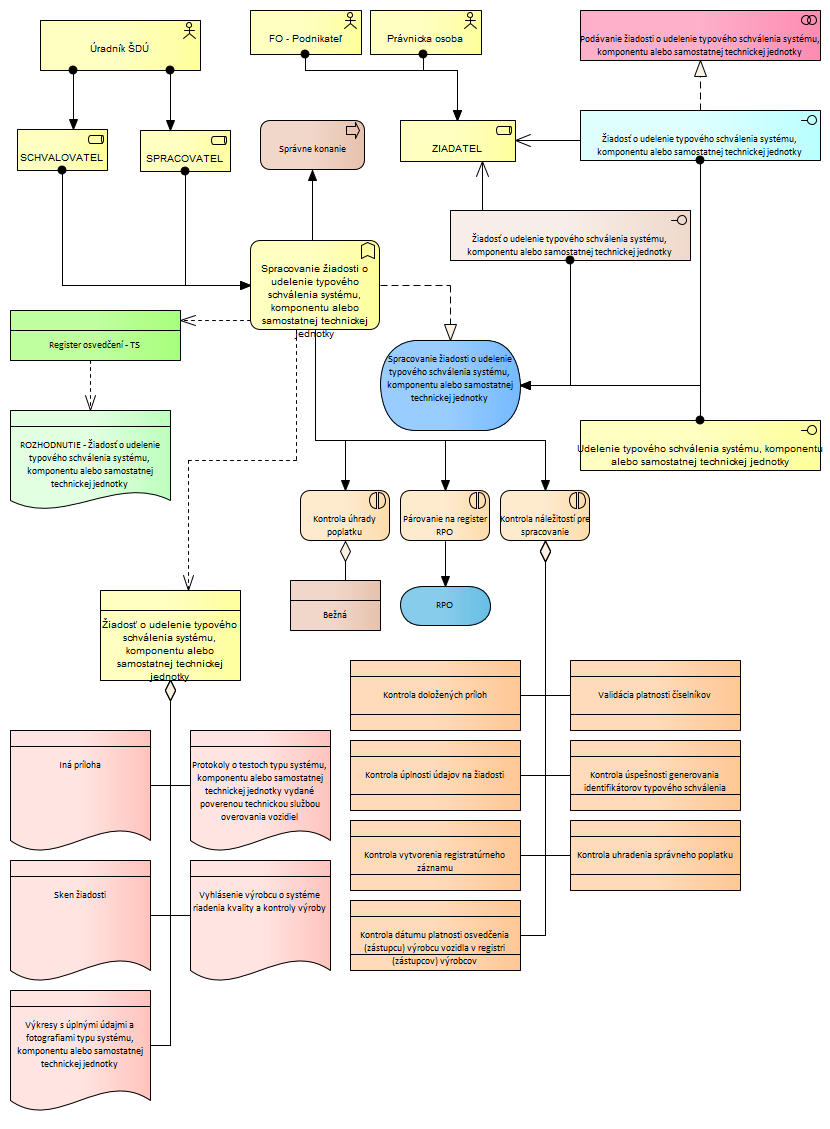 eForm: Žiadosť o udelenie typového schválenia systému, komponentu alebo samostatnej technickej jednotkyPodanie: Žiadosť o udelenie typového schválenia systému, komponentu alebo samostatnej technickej jednotkyIntranet JISCD: Udelenie typového schválenia systému, komponentu alebo samostatnej technickej jednotkyVstupné záznamy JISCDVstupné prílohy JISCDVýstupné záznamy JISCDAplikované biznis kontroly JISCDIntegrované externé služby a informačné systémy JISCDPodporné aktivity a funkcie JISCDBudúci stavJe požadované, aby do existujúceho riešenia boli zapracované požiadavky z nasledujúcich kapitol.eForm Elektronická žiadosť má obsahovať nasledujúce údaje + ostatné štandardne dodávané údaje s eForm:Navrhovateľa (žiadateľa)Výrobca (párovanie výrobcu \ zástupcu výrobcu na osvedčenie) Systém, komponent, samostatná technická jednotkaPrílohy (napr. protokol)Aktuálny stavV súčasnosti elektronická žiadosti neobsahuje požadované údaje, ktoré musí pri podaní žiadosti žiadateľ vyplniť.Budúci stavDo elektronickej žiadosti budú doplnené nasledujúce panely a údaje:panelynavrhovateľa (žiadateľa)párovanie výrobcu \ zástupcu výrobcu na osvedčenie (výrobca)systém, komponent, samostatná technická jednotkaprílohyeForm - Systém, komponent, samostatná technická jednotkaInformácie o systéme, komponente, samostatnej technickej jednotkeZnačka (text)Obchodný názov (text)Typ (text)Druh (text)Aktuálny stavV súčasnosti elektronická žiadosti neobsahuje požadované údaje, ktoré musí pri podaní žiadosti žiadateľ vyplniť o systéme, komponente, samostatnej technickej jednotke.Budúci stavPanel „Systém, komponent, samostatná technická jednotka“ bude aktualizovaný tak, aby bolo možné zadávať nasledujúce údaje:Značka (ako textové pole)Obchodný názov (ako textové pole)Typ (ako textové pole)Druh (ako textové pole)Spracovanie žiadostiNa spracovaní žiadosti treba vedieť:Kontrolovať údaje o navrhovateľovi z eFormKontrolovať údaje o výrobcovi \ zástupcovi výrobcuSystém, komponent, samostatná technická jednotkaInformácie o systéme, komponente, samostatnej technickej jednotkeZnačka (z eForm)Obchodný názov (z eForm)Typ (z eForm)Druh uvedený na žiadosti (z eForm)V prípade druhu budú na žiadosti pre spracovateľa nasledujúce číselníky:Druh (výber z číselníka – dodá MD SR)Druh – časť 2 (výber z číselníka – dodá MD SR)Platí, že druh : druh časť 2 = 1 : N číselníky druhov musia byť v správe MD SRAktuálny stavV súčasnosti elektronická žiadosť neobsahuje požadované údaje, ktoré musí pri podaní žiadosti žiadateľ vyplniť.Budúci stavPo zapracovaní požiadavky budú údaje pri spracovaní aktualizované podľa aktuálnej potreby zákazníka. V rámci spracovania žiadosti prebehne aktualizácia v nasledujúcich oblastiach:Kontrolovať údaje o navrhovateľovi z eFormreferent bude vedieť skontrolovať údaje zaslané o navrhovateľovi z elektronického formuláruKontrolovať údaje o výrobcovi \ zástupcovi výrobcureferent bude vedieť skontrolovať údaje zaslané o navrhovateľovi z elektronického formuláruSystém, komponent, samostatná technická jednotka referent bude vedieť posúdiť o ktoré typové schvaľovanie má žiadateľ záujem:systém, komponent, samostatná technická jednotka  referent v prípade potreby bude vedieť zmeniť túto hodnotuInformácie o systéme, komponente, samostatnej technickej jednotkereferent bude vedieť skontrolovať údaje zaslané z elektronického formuláru (ako textové hodnoty a bude vedieť tieto hodnoty premapovať na hodnoty čísleníkové)Značka (z eForm)Obchodný názov (z eForm)Typ (z eForm)Druh uvedený na žiadosti (z eForm)V prípade druhu budú na žiadosti pre spracovateľa k dispozícii nasledujúce číselníky (čísleníky sú na sebe závislé -> druh : druh časť 2 = 1 : N):Druh (výber z číselníka)Druh – časť 2 (výber z číselníka – hodnoty fitlrované podľa vybraného druhu)Spracovanie žiadosti – ZTO 1Ak je zvolená možnosť „samostatná technická jednotka“ a z číselníka druh vybraná hodnota „výmena nadstavba“, tak potom sa musí sprístupniť možnosť zadávania komplexných vozidiel s generovaním výstupných dokumentov ZTOAktuálny stavV aktuálnom stave nie je možné vyplniť údaje o komplexnom vozidle.Budúci stavPo zapracovaní požiadavky bude vedieť referent zadať údaje o komplexnom vozidle s generovaním ZTO, ak sú splnené nasledujúce podmienky:ak je zvolená možnosť „samostatná technická jednotka“ a súčasneak z číselníka druh vybraná hodnota „výmena nadstavba“Spracovanie žiadosti – ZTO 2Rovnako ako pri typovom schvaľovaní vozidiel „Udelenie typového schválenia celého vozidla vozidiel kategórie L, M, N, O, T, C, R a S“ – treba vedieť dotiahnuť zo skúšobne, prípadne z iného nosiča (disk)Aktuálny stavV aktuálnom stave nie je možné vyplniť údaje o komplexnom vozidle.Budúci stavPri zapracovaní požiadavky, treba využiť komponent komplexného vozidla, v ktorom budú zapracované požiadavky z produktu 2, tým pádom referent bude vedieť dotiahnuť údaje o komplexnom vozidle dodaného zo skúšobne, prípadne z iného nosiča (disk).Spracovanie žiadosti – Biznis kontrolyBiznis kontroly je potrebné zmeniť nasledovne:vedieť manuálne prepísať BK – párovanie žiadateľa (navrhovateľa)doplniť BK na párovanie na osvedčenie výrobcu \ zástupcu výrobcuAktuálny stavV aktuálnom stave je možné v záložke „navrhovateľ“ vyplniť údaje o navrhovateľovi bez nutnosti napárovania subjektu na register a neexistuje biznis kontrola, ktorá by kontrolovala párovanie na osvedčenie výrobcu \ zástupcu výrobcu.Budúci stavZadanie pozostáva z dvoch nezávislých tém, ktoré popisujeme samostatne.vedieť manuálne prepísať BK – párovanie žiadateľa (navrhovateľa)Keďže navrhovateľom môže byť aj zahraničná spoločnosť, treba:začať rozlišovať medzi žiadateľom a navrhovateľom (elektronicky môže podať žiadosť len slovenský subjekt alebo poverená osoba s platným občianskym preukazom)žiadateľa zobrazovať v samostatnej záložkenavrhovateľa nebude nutné párovať na register, v prípade  ak navrhovateľom je zahraničný subjekt, informácie sa budú vypĺňať manuálne ak navrhovateľom je slovenský subjekt bude nutné párovanie na register ak navrhovateľ je zhodný so žiadateľom, informácie budú preklopené do navrhovateľa zo žiadateľaAktualizovať biznis kontrolybiznis kontrolu „Kontrola spárovania navrhovateľa oproti registru fyzických alebo právnických osôb“ spraviť prepísateľnú alebo nevyhodnocovať, ak navrhovateľom je zahraničný subjektdoplniť biznis kontrolu „Kontrola spárovania žiadateľa oproti registru fyzických alebo právnických osôb“doplniť BK na párovanie na osvedčenie výrobcu \ zástupcu výrobcuBude doplnená biznis kontrola, ktorá by kontrolovala párovanie na osvedčenie výrobcu \ zástupcu výrobcu.Spracovanie žiadosti – záložka „výrobca \ zástupca výrobcu“Na záložke treba údaje upraviť nasledovne, pre SK subjekty:treba napárovanie na RPOtreba napárovať na osvedčenie výrobcu \ zástupcu výrobcuAktuálny stavV aktuálnom stave sú na záložke “výrobca \ zástupca výrobcu” k dispozícii nasledujúce údaje, ktoré môže referent vyplniť:párovanie na osvedčenie výrobca \ zástupca výrobcu, čím sa predvyplnia nasledujúce údajeIČO výrobca \ zástupca výrobcuPlatnosť doVýrobca / ZástupcaZahraničný výrobcaVýrobný závodPredmetBudúci stavZapracovaním požiadavky:zostane možnosť párovania na osvedčenie výrobca \ zástupca výrobcu (len pre SK subjekty), čím sa predvyplnia nasledujúce údajeIČO výrobcu \ zástupcu výrobcuPlatnosť doPredmetkeďže to môžu byť aj zahraničné subjekty, pre zahraničný subjekt sa budú vypĺňať nasledujúce údaje:Názov výrobcu \ zástupcu výrobcuSídlo výrobcu \ zástupcu výrobcuSpracovanie žiadosti – generovanie rozhodnutia (osvedčenia)MD SR poskytne 2 rôzne šablóny pre rozhodnutie:prvý typ šablóny sa bude používať ak je vybraná z číselníka druh „výmena nadstavba“druhý typ šablóny sa bude používať ak je z číselníka druh vybraná iná hodnota ako „výmena nadstavba“Aktuálny stavV aktuálnom stave sa generuje všeobecný dokument rozhodnutia.Budúci stavPo zapracovaní požiadavky sa budú generovať dve rôzne rozhodnutia (osvedčenia), pričom: prvý typ šablóny sa bude používať, ak je vybraná z číselníka druh „výmena nadstavba“druhý typ šablóny sa bude používať, ak je z číselníka druh vybraná iná hodnota ako „výmena nadstavba“Generovanie čísla udeleniaK dispozícii máme nasledujúce typy udelení, udelenie pre:systém (S)komponent (K)samostatná technická jednotka (N)Vygenerované číslo, napr.K-00001-00 - udelenieK-00001-01 – rozšírenieS-00001-00 - udelenieS-00002-00 - udelenieN-00001-00 - udeleniea pod.Pričom:K, S, N – systém, komponent, samostatná technická jednotka00001– je poradové číslo udelenia00 – je poradové číslo rozšírenia alebo zmenyAktuálny stavAktuálne sa číslo TS EU  negeneruje.Budúci stavZapracovaním požiadavky, začne systém automaticky generovať číslo TS EU. Číslo TS EU sa bude generovať podľa toho, čo je premetom typového schvaľovania: systém, komponent, samostatná technická jednotka. Číslovanie je pre každý systém, komponent, samostatná technická jednotka iné, napr.K-00001-00 - udelenieK-00001-01 – rozšírenieS-00001-00 - udelenieS-00002-00 - udelenieN-00001-00 - udeleniea pod.Pričom:K, S, N – systém, komponent, samostatná technická jednotka00001– je poradové číslo udelenia00 – je poradové číslo rozšírenia alebo zmenyGenerovanie čísla udelenia - ZTOV prípade ZTO to bude nasledovne (vybraná možnosť „samostatná technická jednotka“ a druh „výmena nadstavba“)N-00001-00/001 - udelenieN-00001-00/002 - udelenieN-00001-00/003 - udelenieN-00002-00/001 - udelenieN-00003-00/001 - udeleniea pod.Pričom:K, S, N – systém, komponent, samostatná technická jednotka00001– je poradové číslo udelenia00 – je poradové číslo rozšírenia alebo zmeny001 – poradové číslo ZTOAktuálny stavAktuálne sa číslo ZTO negeneruje.Budúci stavPo zapracovaní požiadavky sa začne generovať číslo ZTO (názov súbory ZTO). ZTO to bude generovať len ak je vybraná možnosť „samostatná technická jednotka“ a druh „výmena nadstavba“. Konvencia generovania názvu ZTO je nasledovná:N-00001-00/001 - udelenieN-00001-00/002 - udelenieN-00001-00/003 - udelenieN-00002-00/001 - udelenieN-00003-00/001 - udeleniea pod.Pričom:K, S, N – systém, komponent, samostatná technická jednotka00001– je poradové číslo udelenia00 – je poradové číslo rozšírenia alebo zmeny001 – poradové číslo ZTORegister vnútroštátneho typového schválenia systému, komponentu alebo samostatnej technickej jednotky  – pohľad na údaje registraRegister má poskytovať pohľad na záznamy prostredníctvom systému, komponentu, samostatnej technickej jednotky. To znamená, že v registri budú 3 záložky (systém, komponent, samostatná technická jednotka) a používateľ kliknutím na záložku uvidí záznamy registra vyfiltrované pre daný systém, komponent, samostatnú technickú jednotku – následne bude v záložke dostupné ďalšie vyhľadávanie a pohľad na prehľad evidovaných záznamovAktuálny stavExistuje jeden register typových schválení vozidiel bez ohľadu na parameter “systém, komponent, samostatná technická jednotka“.Budúci stavPo zapracovaní požiadavky zostane jeden register ale kde typové schválenia sa budú jednoznačné rozlišovať podľa toho, čo bolo predmetom schvaľovania “ systém, komponent, samostatná technická jednotka“, na základe ktorého záznamy vznikli.PodpisovaniePodpisovanie: Rozhodnutie (osvedčenie) + ZTO sa podpíše ako celok ASICe (stačí podpísať pečaťou)Aktuálny stavAktuálne sú rozhodnutia v celom systéme podpisované pečaťou MD SR pre doručovanie do elektronickej schránky.Budúci stavVšetky elektronicky doručované dokumenty v rámci návrhov tohto  zmenového konania budú podpisované ako balík – Osvedčenie spolu prílohou, ak používateľ nerozhodne inak. Podpísané budú elektronickou pečaťou MD SR.Podpisovanie PAdES-om bude prebiehať mimo JISCD. Tento dokument nebude súčasťou podpísaného balíka (teda nebude v ASICE kontajneri) pre ľahšiu čitateľnosť navrhovateľa.Predĺženie platnosti ZTO/osvedčeniaPredĺženie platnosti ZTOPredlžovanie platnosti ZTO / osvedčenia sa má aplikovať na nasledujúce procesy:Udelenie vnútroštátneho typového schválenia celého vozidla vozidiel iných kategórií (§ 10)Udelenie vnútroštátneho typového schválenia systému, komponentu alebo samostatnej technickej jednotkyV prípade „Udelenie vnútroštátneho typového schválenia celého vozidla vozidiel iných kategórií ako L, M, N, O, T, C, R a S“ sa doba platnosti od – do zadáva priamo na ZTO, preto sa má predlžovať platnosť ZTO. V prípade „Udelenie vnútroštátneho typového schválenia systému, komponentu alebo samostatnej technickej jednotky“ sa doba platnosti od – do udáva na osvedčení a aj na ZTO, preto sa má v tomto prípade predlžovať platnosť osvedčenia a aj ZTOAktuálny stavV súčasnosti nie je podporovaný proces predĺženia platnosti ZTO/osvedčenia.Budúci stavV budúcnosti začne byť podporovaný proces predĺženia platnosti ZTO/osvedčenia. Treba však upozorniť, že na základe požiadavky budú existovať dva procesy:predĺženie vnútroštátneho typového schválenia celého vozidla vozidiel iných kategórií (§ 10)predĺženie vnútroštátneho typového schválenia systému, komponentu alebo samostatnej technickej jednotkyPredĺženie vnútroštátneho typového schválenia celého vozidla vozidiel iných kategórií (§ 10)Proces predĺženia vnútroštátneho typového schválenia celého vozidla vozidiel iných kategórií (§ 10) bude pozostávať z nasledujúcich krokov:Podanie žiadosti – žiadosť bude možné podať Podanie žiadosti „Predĺženie vnútroštátneho typového schválenia celého vozidla vozidiel iných kategórií (§ 10)“ elektronicky z verejného portálu JISCD-ESD (spojené s odoslaním správy do elektronickej schránky úradu a žiadateľa)Podanie žiadosti „Predĺženie vnútroštátneho typového schválenia celého vozidla vozidiel iných kategórií (§ 10)“ papierovo cez podateľňuPrijatie žiadosti na spracovanieAk bude žiadosť podaná elektronicky, tak JISCD-ESD si žiadosť načíta a zaeviduje podanie a samotnú žiadosť (v tomto stave bude dostupná referentovi na spracovanie)Ak bude žiadosť podaná papierovo cez podateľňu úradu, tak referent bude musieť túto žiadosť zaevidovať, vytvoriť podanie a zaevidovať žiadosť do JISCD-ESDSpracovanie žiadosti v agendeKontrola vstupných údajovZačatie konanieGenerovanie rozhodnutia (osvedčenie) Generovanie ZTO pre komplexné vozidláNastavovanie doby platnosti od – do sa bude zadávať priamo na ZTO, čiže budú nasledujúce možnosti nastavenia dátumov:pre každé generované ZTO samostatnehromadne spolu pre všetky generované ZTOSchválenie rozhodnutia (osvedčenie) a ZTO nadriadenýmZapísanie výsledku spracovania do registra vznikne záznam o predĺžení vnútroštátneho typového schválenia celého vozidla vozidiel iných kategórií (§ 10)Odosielanie a doručovanieak bude žiadosť podaná elektronicky tak rozhodnutie bude odosielané žiadateľovi do elektronickej schránkyinak papierovou formouNastavenie právoplatnostiNázorne sa to uvádza na nasledujúcom obrázku.Predĺženie vnútroštátneho typového schválenia systému, komponentu alebo samostatnej technickej jednotkyProces predĺženia vnútroštátneho typového schválenia systému, komponentu alebo samostatnej technickej jednotky bude pozostávať z nasledujúcich krokov:Podanie žiadosti – žiadosť bude možné podať Podanie žiadosti „Predĺženie vnútroštátneho typového schválenia systému, komponentu alebo samostatnej technickej jednotky“ elektronicky z verejného portálu JISCD-ESD (spojené s odoslaním správy do elektronickej schránky úradu a žiadateľa)Podanie žiadosti „Predĺženie vnútroštátneho typového schválenia systému, komponentu alebo samostatnej technickej jednotky“ papierovo cez podateľňuPrijatie žiadosti na spracovanieAk bude žiadosť podaná elektronicky, tak JISCD-ESD si žiadosť načíta a zaeviduje podanie a samotnú žiadosť (v tomto stave bude dostupná referentovi na spracovanie)Ak bude žiadosť podaná papierovo cez podateľňu úradu, tak referent bude musieť túto žiadosť zaevidovať, vytvoriť podanie a zaevidovať žiadosť do JISCD-ESDSpracovanie žiadosti v agendeKontrola vstupných údajovZačatie konanieGenerovanie rozhodnutia (osvedčenie) Nastavovanie doby platnosti od – do sa bude zadávať priamo na rozhodnutí (osvedčení), čiže budú nasledujúce možnosti nastavenia dátumov:samostatne pre generované rozhodnutie (osvedčenie)hromadne spolu pre všetky generované ZTO – s prepoužitím nastavených dátumov na rozhodnutí (osvedčení)Generovanie ZTO pre komplexné vozidláNastavovanie doby platnosti od – do sa bude zadávať priamo na ZTO, čiže budú nasledujúce možnosti nastavenia dátumov:pre každé generované ZTO samostatnehromadne spolu pre všetky generované ZTOSchválenie rozhodnutia (osvedčenie) a ZTO nadriadenýmZapísanie výsledku spracovania do registra vznikne záznam o predĺžení vnútroštátneho typového schválenia systému, komponentu alebo samostatnej technickej jednotkyOdosielanie a doručovanieak bude žiadosť podaná elektronicky tak rozhodnutie bude odosielané žiadateľovi do elektronickej schránkyinak papierovou formouNastavenie právoplatnostiNázorne sa to uvádza na nasledujúcom obrázku.Návrh – záložka Agenda / Údaje o vozidleRozšíriť existujúce možnosti v sekcii „výška správneho poplatku“ o ďalšiu možnosť „Typového schválenia systému, komponentu alebo samostatnej technickej jednotky“Aktuálny stavAktuálne systém pre dané návrhy umožňuje zvoliť Typ sadzby poplatku ako hodnoty:Uznanie typového schválenia EÚ (pre typ, ktorý sa uznáva prvý raz)Uznanie typového schválenia EÚ rozšíreného (pre typ, ktorý už bol uznaný a uznáva sa jeho ďalšie rozšírenie)Budúci stavV rámci návrhov sa doplní pre položku Typ sadzby poplatku hodnota:Typové schválenie systému, komponentu alebo samostatnej technickej jednotkyt.j. budú 3 dostupné hodnoty – upraví sa aj výška poplatku podľa sadzobníka.Hromadná prestavba vozidlaAktuálny stavV súčasnosti sú v JISCD-ESD podporované nasledujúce typy žiadostí:Žiadosť o povolenie hromadnej prestavby typu vozidlaŽiadosť o schválenie hromadnej prestavby typu vozidlaŽiadosť o povolenie hromadnej prestavby typu vozidla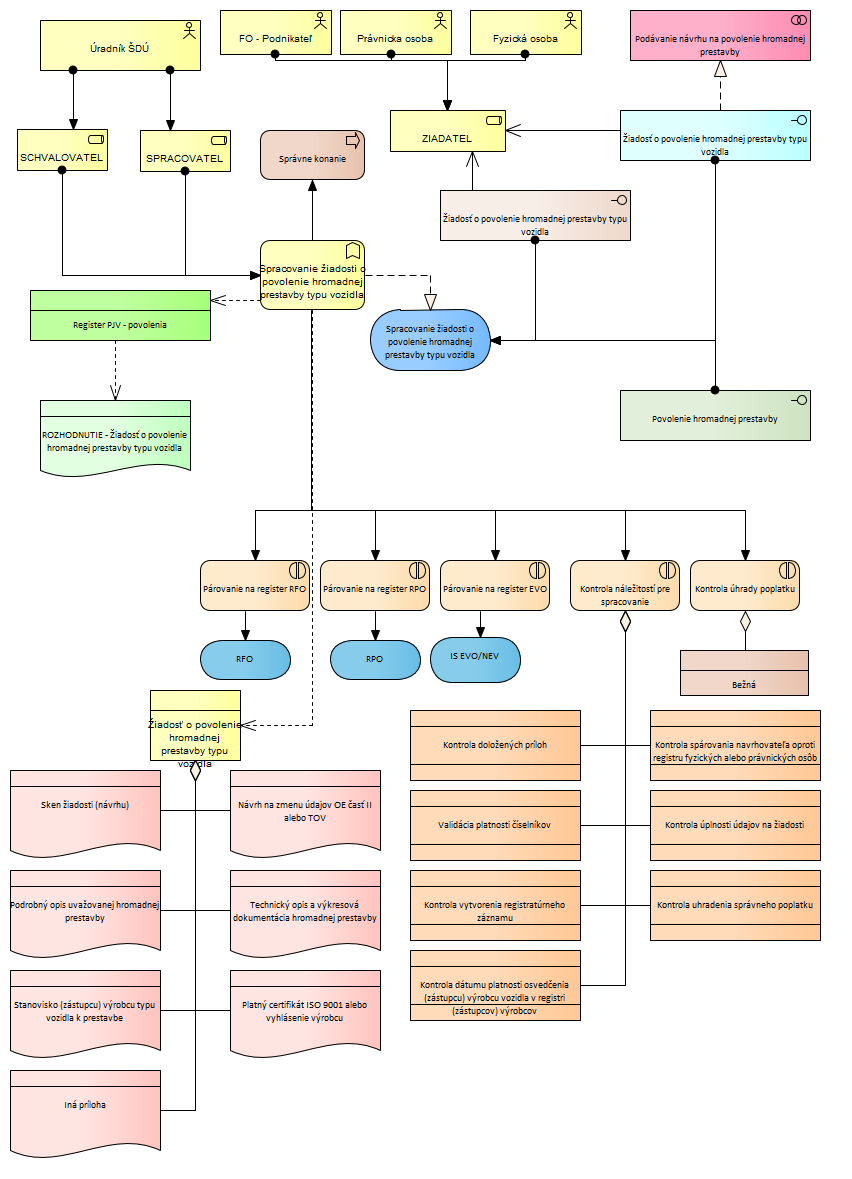 eForm: Žiadosť o povolenie hromadnej prestavby typu vozidlaPodanie: Žiadosť o povolenie hromadnej prestavby typu vozidlaIntranet JISCD: Povolenie hromadnej prestavbyVstupné záznamy JISCDVstupné prílohy JISCDVýstupné záznamy JISCDAplikované biznis kontroly JISCDIntegrované externé služby a informačné systémy JISCDPodporné aktivity a funkcie JISCDŽiadosť o schválenie hromadnej prestavby typu vozidla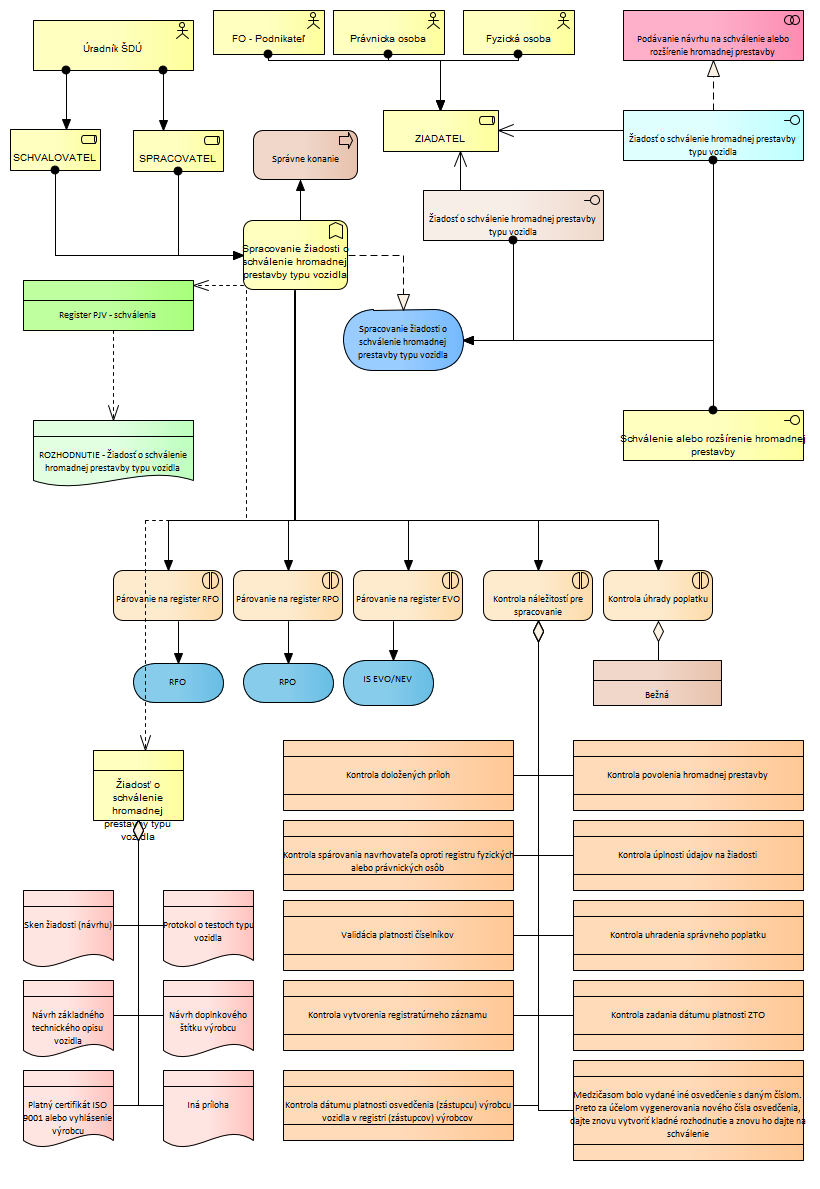 eForm: Žiadosť o schválenie hromadnej prestavby typu vozidlaPodanie: Žiadosť o schválenie hromadnej prestavby typu vozidlaIntranet JISCD: Schválenie alebo rozšírenie hromadnej prestavbyVstupné záznamy JISCDVstupné prílohy JISCDVýstupné záznamy JISCDAplikované biznis kontroly JISCDIntegrované externé služby a informačné systémy JISCDPodporné aktivity a funkcie JISCDBudúci stavJe požadované, aby do existujúceho riešenia boli zapracované požiadavky z nasledujúcich kapitol.Intranet PodanieV súčasnosti je pre typ žiadosti prednastavená hodnota „Povolenie hromadnej prestavby“. Požadovaná zmena je v tom, že nemá byť prednastavená žiadna hodnota. Používateľ si musí exaktne vybrať sám, ktorú žiadosť ide spracovať (súčasným riešením vznikajú nechcené incidenty na helpdesk)Aktuálny stavPri evidovaní podania k žiadosti „Hromadná prestavba“ je v políčku „Typ žiadosti“ prednastavená hodnota „Povolenie hromadnej prestavby“.Budúci stavPo zapracovaní požiadavky nebude v políčku „Typ žiadosti“ prednastavená žiadna hodnota. Používateľ bude musieť zakaždým vybrať jednu z možností: Povolenie hromadnej prestavbySchválenie alebo rozšírenie hromadnej prestavbyeForm „podávanie návrhu na schválenie alebo rozšírenie hromadnej prestavby“ – aktualizácia eFormoveForm „podávanie návrhu na schválenie alebo rozšírenie hromadnej prestavby“ treba upraviť nasledovne:V Panely „Údaje o vydanom povolení hromadnej prestavby“, a to v prípade rozšírenia treba začať rozlišovať, či ide o udelenie alebo rozšírenie hromadne prestavby.V prípade udelenia treba povinne vypĺňať:Číslo povoleniaDátum vydania povoleniaV prípade rozšírenia, namiesto čísla povolenia a dátumu povolenia treba uviesť číslo schválenia hromadnej prestavbyAktuálny stavV súčasnej verzii systému JISCD-ESD údaje, ktoré sa vypĺňajú na elektronickom formuláre nie sú zosúladené s aktuálnymi potrebami zákazníka.Budúci stavPo zapracovaní požiadavky bude elektronický formulár „podávanie návrhu na schválenie alebo rozšírenie hromadnej prestavby“ zmenený nasledujúcim spôsobom:v panely „Údaje o vydanom povolení hromadnej prestavby“, a to v prípade rozšírenia, sa začať rozlišovať, či ide o udelenie alebo rozšírenie hromadne prestavby.v prípade udelenia sa začne povinne vypĺňať:číslo povoleniadátum vydania povoleniav prípade rozšírenia, namiesto čísla povolenia a dátumu povolenia treba uviesť číslo schválenia hromadnej prestavbyKomplexné vozidlo a ZTOAj pri hromadnej prestavbe treba zohľadniť všetky pripomienky a požiadavky evidované ku komplexnému vozidlu a k ZTO z predošlých tabuliek s požiadavkamiAktuálny stavV súčasnosti formulár pre vyplnenie údajov o komplexnom vozidle nespĺňa potreby ŠDÚ.Budúci stavRealizácia tejto požiadavky spočíva v tom, že v agende pre hromadnú prestavbu treba začať používať komplexné vozidlo, v ktorom budú zapracované požiadavky zákazníka z produktu 2.Osvedčenia výrobcov \ zástupcov výrobcovTypy žiadostí  - eForm a spracovaníPri téme “Osvedčenia výrobcov \ zástupcov výrobcov” je potrebné podporiť nasledujúce procesy:udelenie osvedčenia výrobcu \ zástupcu výrobcuzmena osvedčenia výrobcov \ zástupcov výrobcovzrušenie osvedčenia výrobcov \ zástupcov výrobcovAktuálny stavV súčasnosti v JISCD-ESD nie je možné elektronicky podať žiadnu žiadosť súvisiacu s osvedčenia výrobcov \ zástupcov výrobcov. V JISCD-ESD existujú len nasledujúce registre:register osvedčení výrobcovregister osvedčení zástupcov zahraničných výrobcovRegister osvedčení výrobcov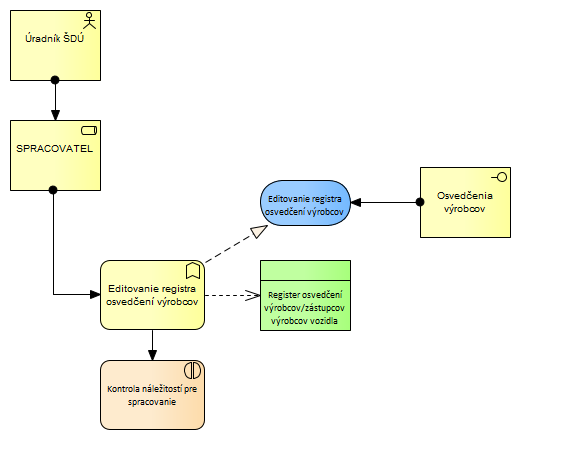 Intranet JISCD: Osvedčenia výrobcovPodporné aktivity a funkcie JISCDRegister osvedčení zástupcov zahraničných výrobcov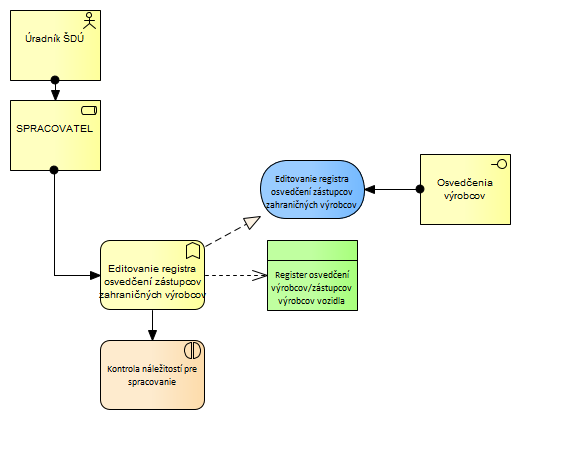 Intranet JISCD: Osvedčenia výrobcovPodporné aktivity a funkcie JISCDBudúci stavPo zapracovaní požiadavky bude možné podávať a spracovávať elektronické žiadosti na:udelenie osvedčenia výrobcu \ zástupcu výrobcuzmena osvedčenia výrobcov \ zástupcov výrobcovzrušenie osvedčenia výrobcov \ zástupcov výrobcovŽiadosť o udelenie osvedčenia výrobcu \ zástupcu výrobcuV budúcnosti začne byť podporovaný proces udelenia osvedčenia výrobcu \ zástupcu výrobcu. Tento proces bude pozostávať z nasledujúcich krokov:Podanie žiadosti – žiadosť bude možné podať Podanie žiadosti „udelenie osvedčenia výrobcu \ zástupcu výrobcu“ elektronicky z verejného portálu JISCD-ESD (spojené s odoslaním správy do elektronickej schránky úradu a žiadateľa)Podanie žiadosti „udelenie osvedčenia výrobcu \ zástupcu výrobcu“ papierovo cez podateľňuPrijatie žiadosti na spracovanieAk bude žiadosť podaná elektronicky, tak JISCD-ESD si žiadosť načíta a zaeviduje podanie a samotnú žiadosť (v tomto stave bude dostupná referentovi na spracovanie)Ak bude žiadosť podaná papierovo cez podateľňu úradu, tak referent bude musieť túto žiadosť zaevidovať, vytvoriť podanie a zaevidovať žiadosť do JISCD-ESDSpracovanie žiadosti v agendeKontrola vstupných údajovZačatie konaniaGenerovanie rozhodnutia (osvedčenia)Schválenie rozhodnutia (osvedčenia) nadriadenýmZapísanie výsledku spracovania do registra vznikne záznam o udelení osvedčeniaOdosielanie a doručovanieak bude žiadosť podaná elektronicky tak rozhodnutie bude odosielané žiadateľovi do elektronickej schránkyinak papierovou formouNastavenie právoplatnostiNázorne sa to uvádza na nasledujúcom obrázku.Žiadosť o zmenu osvedčenia výrobcu \ zástupcu výrobcuV budúcnosti začne byť podporovaný proces zmeny osvedčenia výrobcu \ zástupcu výrobcu. Tento proces bude pozostávať z nasledujúcich krokov:Podanie žiadosti – žiadosť bude možné podať Podanie žiadosti „zmena osvedčenia výrobcu \ zástupcu výrobcu“ elektronicky z verejného portálu JISCD-ESD (spojené s odoslaním správy do elektronickej schránky úradu a žiadateľa)Podanie žiadosti „zmena osvedčenia výrobcu \ zástupcu výrobcu“ papierovo cez podateľňuPrijatie žiadosti na spracovanieAk bude žiadosť podaná elektronicky, tak JISCD-ESD si žiadosť načíta a zaeviduje podanie a samotnú žiadosť (v tomto stave bude dostupná referentovi na spracovanie)Ak bude žiadosť podaná papierovo cez podateľňu úradu, tak referent bude musieť túto žiadosť zaevidovať, vytvoriť podanie a zaevidovať žiadosť do JISCD-ESDSpracovanie žiadosti v agendeKontrola vstupných údajovZačatie konaniaGenerovanie rozhodnutia (osvedčenia)Schválenie rozhodnutia (osvedčenia) nadriadenýmZapísanie výsledku spracovania do registra vznikne záznam o zmene osvedčeniaOdosielanie a doručovanieak bude žiadosť podaná elektronicky tak rozhodnutie bude odosielané žiadateľovi do elektronickej schránkyinak papierovou formouNastavenie právoplatnostiNázorne sa to uvádza na nasledujúcom obrázku.Žiadosť o zrušenie osvedčenia výrobcu \ zástupcu výrobcuV budúcnosti začne byť podporovaný proces zrušenia osvedčenia výrobcu \ zástupcu výrobcu. Tento proces bude pozostávať z nasledujúcich krokov:Podanie žiadosti – žiadosť bude možné podať Podanie žiadosti „zrušenie osvedčenia výrobcu \ zástupcu výrobcu“ elektronicky z verejného portálu JISCD-ESD (spojené s odoslaním správy do elektronickej schránky úradu a žiadateľa)Podanie žiadosti „zrušenie osvedčenia výrobcu \ zástupcu výrobcu“ papierovo cez podateľňuPrijatie žiadosti na spracovanieAk bude žiadosť podaná elektronicky, tak JISCD-ESD si žiadosť načíta a zaeviduje podanie a samotnú žiadosť (v tomto stave bude dostupná referentovi na spracovanie)Ak bude žiadosť podaná papierovo cez podateľňu úradu, tak referent bude musieť túto žiadosť zaevidovať, vytvoriť podanie a zaevidovať žiadosť do JISCD-ESDSpracovanie žiadosti v agendeKontrola vstupných údajovZačatie konaniaGenerovanie rozhodnutia (osvedčenia)Schválenie rozhodnutia (osvedčenia) nadriadenýmZapísanie výsledku spracovania do registra vznikne záznam o zrušení osvedčeniaOdosielanie a doručovanieak bude žiadosť podaná elektronicky tak rozhodnutie bude odosielané žiadateľovi do elektronickej schránkyinak papierovou formouNastavenie právoplatnostiTypy žiadostí „udelenie osvedčenia výrobcov \ zástupcov výrobcov“ - eFormPre osvedčenia výrobcov \ zástupcov výrobcov má byť vytvorený jeden eForm, a to či ide o výrobcov alebo zástupcov výrobcov sa bude vyberať na eForme a následne sa údaje na eForm prispôsobiaAktuálny stavNeexistuje elektronický formulár pre podanie žiadosti udelenie osvedčenia výrobcu \ zástupcu výrobcuzmena osvedčenia výrobcov \ zástupcov výrobcovzrušenie osvedčenia výrobcov \ zástupcov výrobcovBudúci stavV budúcnosti bude jeden spoločný elektronický formulár bez ohľadu na to, či ide o výrobcov alebo zástupcov výrobcov. Bude pre každú žiadosť vytvorený jeden elektronický formulár, ktorý bude obsahovať nasledujúce políčka.Elektronický formulár pre výrobcuElektronický formulár pre zástupcu výrobcuElektronický formulár pre zmenu a zrušenie osvedčenia bude obohatený ešte o párovanie na existujúce osvedčenie. Musí byť jasné, ktoré osvedčenie je predmetom zmeny alebo zrušenia.Typy žiadostí „udelenie osvedčenia výrobcov \ zástupcov výrobcov“ - spracovanieRozsahy platnosti osvedčení pri udelení osvedčenia výrobcov \ zástupcov výrobcovdátumy budú dostupné spracovateľovi, aby ich v agende vedel nastaviťdátum od, ak nie je vyplnený sa bude nastavovať aktuálnym dátumom dátum do sa určuje podľa dokumentov z prílohy (vyplýva zo zmluvy) a preto ho bude spracovať dopĺňať pred vygenerovaním odsvedčenia – a to vo formáte do „na dobu určitú do: “, xx.xx.xxxx alebo „na dobu neurčitú“Aktuálny stavNeexistuje elektronický formulár pre podanie žiadosti „Udelenie osvedčenia výrobcu \ zástupcu výrobcu“.Budúci stavPo zapracovaní požiadavky budú referentovi v agende pri spracovaní k dispozícii nasledujúce políčka:dátum od - ak nie je vyplnený sa bude nastavovať aktuálnym dátumom dátum do - sa určuje podľa dokumentov z prílohy (vyplýva zo zmluvy), a preto ho bude spracovateľ dopĺňať pred vygenerovaním odsvedčenia, a to  buď vo formáte do „na dobu určitú do: “,xx.xx.xxxx alebo  bude maž možnosť zaškrtnú možnosť „na dobu neurčitú“Typy žiadostí „zmena osvedčenia výrobcov \ zástupcov výrobcov“ - eFormElektronický formulár bude obsahovať všetky informácie uvedené pri udelení, avšak:budú presne vyšpecifikované zmeny, ktoré bude možné meniť na osvedčeníjedna zo zmien bude predĺženie – predĺženie preto nebude mať samostatný eForm ale bude riešené formou zmeny osvedčeniatypy príloh sa budú vyžadovať podľa toho, o akú zmenu sa jedná, aká zmena je vybranána eForm sa bude párovať osvedčenie, ktoré je predmetom zmeny a podľa toho sa údaje v eForme predvyplniaŽiadateľ si bude môcť vybrať aj viac zmien na jednom eFormeAktuálny stavNeexistuje elektronický formulár pre podanie žiadosti „Zmena osvedčenia výrobcu \ zástupcu výrobcu“.Budúci stavV rámci DNR budú presne vyšpecifikované zmeny, ktoré sa budú môcť aplikovať na rozhodnutie (napr. jedna zo zmien bude predĺženie platnosti osvedčenia). V závislosti od typu zmeny sa budú:sprístupňovať jednotlivé políčka formuláruvyžadovať typy prílohVšeobecne však platí, že žiadateľ si bude môcť vybrať aj viac zmien na jednom elektronickom formulári a bude sa párovať osvedčenie, ktoré je predmetom zmeny.Typy žiadostí „zmena osvedčenia výrobcov \ zástupcov výrobcov“ - spracovanieElektronický formulár bude obsahovať všetky informácie uvedené pri udelení, avšak:budú presne vyšpecifikované zmeny, ktoré bude možné meniť na osvedčeníjedna zo zmien bude predĺženie – predĺženie preto nebude mať samostatný eForm ale bude riešené formou zmeny osvedčeniatypy príloh sa budú vyžadovať podľa toho, o akú zmenu sa jedná, aká zmena je vybranána eForm sa bude párovať osvedčenie, ktoré je predmetom zmeny a podľa toho sa údaje v eForme predvyplniaŽiadateľ si bude môcť vybrať aj viac zmien na jednom eFormeRozsahy platnosti osvedčení pri zmena osvedčenia výrobcov \ zástupcov výrobcov, ak je požadovaná zmena predĺženie osvedčeniadátumy budú dostupné spracovateľovi, aby ich v agende vedel nastaviť, pričom:Budú dostupné dátumy platnosti (od - do) osvedčenia, ktoré je predmetom zmeny (len na čítanie)a v prípade predlžovania platnosti osvedčenia budú dostupné dátumy na zadanie novej platnosti osvedčenia (dátum od nového osvedčenia bude predvyplnený dátam platnosti od pôvodného osvedčenia –dátum od sa nemení, ostáva rovnaký ako pri udelení, meniť sa bude len dátum do – buď vo formáte do „na dobu určitú do: “,xx.xx.xxxx alebo „na dobu neurčitú“) Príklad platnosti osvedčení:Osvedčenie - dátumy platnosti:platnosť od: 1.1.2018platnosť od: 15.7.2023 Predĺžené osvedčenie - dátumy platnosti:platnosť od: 1.1.2018 = platnosť od pôvodného osvedčeniaplatnosť od: 12.3.2028Aktuálny stavNeexistuje elektronický formulár pre podanie žiadosti „Zmena osvedčenia výrobcu \ zástupcu výrobcu“.Budúci stavV rámci DNR budú presne vyšpecifikované zmeny, ktoré sa budú môcť aplikovať na rozhodnutie pri spracovaní žiadosti (napr. jedna zo zmien bude predĺženie platnosti osvedčenia). V závislosti od typu zmeny sa budú:sprístupňovať jednotlivé políčka formuláruvyžadovať typy prílohVšeobecne však platí, že žiadateľ si bude môcť vybrať aj viac zmien na jednom elektronickom formulári a bude sa párovať osvedčenie, ktoré je predmetom zmeny. Rozsahy platnosti osvedčení pri zmene osvedčenia výrobcov \ zástupcov výrobcov, ak je požadovaná zmena predĺženie osvedčeniadátumy budú dostupné spracovateľovi, aby ich v agende vedel nastaviť, pričom:Budú dostupné dátumy platnosti (od - do) osvedčenia, ktoré je predmetom zmeny (len na čítanie)a v prípade predlžovania platnosti osvedčenia budú dostupné dátumy na zadanie novej platnosti osvedčenia (dátum od nového osvedčenia bude predvyplnený dátam platnosti od pôvodného osvedčenia –dátum od sa nemení, ostáva rovnaký ako pri udelení, meniť sa bude len dátum do – buď vo formáte do „na dobu určitú do: “,xx.xx.xxxx alebo „na dobu neurčitú“) Registre - Zápis do registraZápis do registra sa má vykonať pri vydaní osvedčenia ako aj pri aktualizácii osvedčenia cez konaní o zmene. Aktuálny stavV súčasnosti v JISCD-ESD existujú nasledujúce registre:register osvedčení výrobcovregister osvedčení zástupcov zahraničných výrobcovDo registrov sa zapisujú informácie priamo cez stránky registra. V súčasnosti nie je možné elektronicky podať žiadnu žiadosť súvisiacu s osvedčenia výrobcov \ zástupcov výrobcov, a teda neexistuje zápis do registra z agendy.Budúci stavPožiadavka identifikuje moment, kedy sa údaje majú do registra zapísať. Táto udalosť je podľa požiadavky nastavená na udalosť vydania osvedčenia.RegistreRegistre osvedčení výrobcov \ zástupcov výrobcov je potrebné sprístupniť aj pre OÚ pre nahliadnutie, t.j. bez možnosti úprav. Každé osvedčenie musí byť dostupné v podobe náhľadu (referent na OÚ si môže stiahnuť vydaný word dokument osvedčenia)Aktuálny stavV JISCD-ESD existujú nasledujúce registre:register osvedčení výrobcovregister osvedčení zástupcov zahraničných výrobcovBudúci stavPo zapracovaní požiadavky budú registre osvedčení výrobcov / zástupcov výrobcov prístupné aj referentom na OÚ pre nahliadnutie, t.j. bez možnosti úprav. Každé osvedčenie bude dostupné v podobe náhľadu. Referent na OÚ si bude môcť stiahnuť vydaný word dokument osvedčenia.Produkt 4Ostatné úpravyPoplatkyDoplniť do poplatkov informáciu, pod akým variabilným symbolom bol uhradený poplatok z platobného predpisu vygenerovaným pri podaní žiadosti. Informáciu potrebuje MD SR za účelom, aby vedeli v prípade potreby navyšovať doplatok nad rámec uhradenej sumy z platobného predpisu (napr. v prípade zmeny z udelenia TS na rozšírenie TS a pod.)Aktuálny stavV aktuálnom stave sa v JISCD-ESD pri spracovaní v agende v záložke „Podanie, konanie“ v panely „Poplatok“ nezobrazuje variabilný symbol.Budúci stavPo zapracovaní požiadavky sa bude v záložke „Podanie, konanie“ v panely „Poplatok“ zobrazovať variabilný symbol pod ktorým bola uhradená požadovaná výška úhrady.Výnimky z technických požiadaviekPre celú oblasť Výnimiek bude platiť rozlišovanie podľa delenia1. povolené výnimky (MDSR) - A2. uznané výnimky2.1 uznané výnimky (MDSR) - B2.2 automaticky uznané výnimky (OÚ) – Cteda podľa zdroja udelenia.Register 1V registre treba začať rozlišovať záznamy na:povolené výnimkyuznané výnimkyAktuálny stavV registri sa aktuálne na úrovni databázy preberá informácia zo spracovania o type výnimky: povolené výnimky, uznané výnimky. Táto informácia však nie je dostupná pre referenta.Budúci stavPo zapracovaní požiadavky, bude:rozšírená tabuľka „Evidencia povolených výnimiek“ o ďalší stĺpec „typ výnimky“referent bude vedieť filtrovať záznamy podľa typu výnimky, a teda rozlišovať povolené výnimky a uznané výnimkyRegister 2Okresné úrady pri JDV vyberajú výnimky z číselníka pre každé VIN -> automatické výnimky. Takto vybrané automatické výnimky pre VIN treba začať zapisovať do registra automatických výnimiek, a teda rozlišovať výnimky výnimky OÚvýnimky ŠDÚAktuálny stavV registri sa aktuálne neeviduje informácia o zdroji výnimky – kde výnimka vznikla, a teda sa nerozlišujú výnimky OÚ a výnimky ŠDÚ.Budúci stavPo zapracovaní požiadavky, bude:rozšírená evidencia „Evidencia povolených výnimiek“ o ďalšie informáciu „zdroj výnimky“rozšírená tabuľka „Evidencia povolených výnimiek“ o ďalší stĺpec „zdroj výnimky“referent bude vedieť filtrovať záznamy podľa zdroja výnimky, a teda rozlišovať výnimky OÚ a výnimky ŠDÚRozhodnutieMD SR dodá word dokument, kde budú vyznačené presné zmeny, ktoré budú predmetom zmenového konaniaAktuálny stavAktuálne rozhodnutie, ktoré sa generuje nie je aktuálne.Budúci stavPo zapracovaní požiadavky sa začnú generovať rozhodnutia, ktoré budú spĺňať požiadavky MD SR.Výnimky - číslovanieČíslovanie výnimiek začať od 1 na začiatku každého rokaAktuálny stavAktuálne sa výnimky číslujú postupne bez ohľadu na časové obdobie.Budúci stavPo zapracovaní sa výnimky začnú číslovať vždy od čísla 1, a to od prvého dňa v kalendárnom roku. Nebude separátne číslovanie pre A,B,C výnimky, bude spoločné. Odlíšenie bude druhom výnimky.Evidencia blokovaných vozidiel - evidenciaJe požiadavka aby na novej prehľadovej obrazovke sa sprístupnila možnosť:pridať vozidlo medzi blokované (t.j. pridať blokované VIN)odobrať vozidlo zo zoznamu blokovaných (VIN bude možné v rámci iného konania doviezť), ak sa blokované VIN zruší, tak bude historicky vidieť, prečo, od kedy do kedy bolo vozidlo blokovanéje požiadavka, aby ostala historická informácia o tom, že vozidlo bolo označené ako blokované (t.j. platnosť blokácie)je požiadavka, aby sa doplnilo textové pole, kde zamestnanec ŠDÚ uvedie, prečo vozidlo je blokované a tiež bude možné k blokovanému VIN priložiť súborybude sa evidovať ktorý konkrétny zamestnanec ŠDÚ dané vozidlo blokoval a kedy a ktorý ho odblokoval a odkedy.Aktuálny stav V rámci návrhov spracovávaných na OÚ sa kontroluje zoznam blokovaných VIN. Tieto vozidlá sú evidované v databáze manuálnym zápisom cez aplikačné incidenty.Budúci stavSystém bude naďalej kontrolovať zapísané blokované VIN pri spracovaní návrhov. Správa blokovaných VIN však prejde priamo pod správu pracovníkov ŠDÚ. Konkrétne vznikne prehľadová obrazovka s blokovanými VIN aj s údajom časovej blokácie od-do.Na prehľadovej obrazovke bude môcť pracovník ŠDÚ upravovať záznamy cez nové modálne okno:Pridať záznam blokácieOdobrať záznam blokácie, zapíše sa len dátum doPri zavedení alebo zrušení blokácie bude povinné pole dôvodu/poznámkaProdukt 5Integrácia na ETAESPožiadavka na zasielanie typových schválení EÚ celého vozidla do ETAES prostredníctvom integrácie (automatickým rozhraním, aby PSF súbory nemusel nahrávať referent)Aktuálny stavAktuálne neexistuje prepojenie medzi systémami JISCD-ESD a ETAESBudúci stavPo zapracovaní požiadavky, a teda potom ako sa vybuduje rozhranie medzi systémami JISCD-ESD a ETAES budú rozhodnutia o typových schvaľovaniach automaticky zasielané do systému ETAES. Referent už nebude musieť nahrávať rozhodnutia o typových schvaľovaniach do dvoch systémov. Integrácia medzi systémami bude pozostávať z troch krokov:AuthenticationUploadReportFáza - AuthenticationV prvom kroku sa nadviaže komunikácia a prebehne proces autentifikácie. Vstupnými parametrami pre proces autentifikácie budú hodnoty:requesttype="auth": definujte typ požiadavky. Tento parameter je konštantný.username and userpass: poverenia technického užívateľa DDsignature: slúži na podpísanie daného súborufile: náhodný súbor podpísaný daným podpisomPo úspešnej autentifikácii získa JISCD-ESD parameter „sessionId“, pod ktorým bude prebiehať ďalšia komunikácia.Fáza – UploadV druhom kroku sa pre získané „sessionId“ budú posielať jednotlivé rozhodnutia o typových schvaľovaniach. Z uvedeného vyplýva, že jedno volanie môže obsahovať len jedno rozhodnutie o typovom schvaľovaní obsahujúce niekoľko príloh. Pod prílohou rozumieme vydané TS EU . Volaním sa bude posielať súbor typu „zip“, ktorý bude obsahovať práve uvedené informácie v požadovanom formáte. Pre lepšiu predstavu uvádzame príklad sprievodného JSON súboru interpretujúceho obsah zasielanej dávky.{"Archive": "ETAES","DocumentParts": [{"name": "CERT E1*122R00/03*50003*00","filename": "CERT_R122_50003_0.pdf"},{"name": "IF E1*122R00/03*50003*00","filename": "IF_R122_50003_0.pdf"},{"name": "TR E1*122R00/03*50003*00","filename": "TR_R122_50003_0.pdf"}],"Authority": ["e1"],"FComment": "KBA","ApprovalNo": "E1*122R00/03*50003*00","ApprovalDate": "04-02-2020","Manufacturer": "Daimler AG","Type": "ECE/HZ 214","CommercialName": "The commercial name","Comment": "The comment","VehicleCategory": ["C1"],"RevisionDate": "04-02-2020","Directive": ["2003/37/EC"],"ApprovalType": ["Component Approval"],"ApprovalState": ["Recall"],"TechnicalService": " ANPI",} Pre účely efektívneho spravovania odoslaných záznamov bude vytvorená evidencia s názvom „Dávky ETAES“. Po odoslaní dávky bude do tejto evidencie zapísaný záznam v stave „dávka odoslaná na spracovanie“, ktorý bude interpretovať odoslanú dávku s konkrétnym typových schválením. Po odoslaní dávky a získaní odpovede zo systému  ETAES môžu nastať dva scenáre:dávka bola prijatá na spracovanie -> stav dávky sa v JISCD-ESD nezmenídávka nebola prijatí na spracovanie -> stav dávky sa v JISCD-ESD zmení na „odmietnutá“ s uvedením dôvodu získaného zo systému ETAES (v tomto prípade bude musieť referent nahrať rozhodnutie o typovom schválení do ETAES mimo systém JISCD-ESD)Fáza – ReportPočas spracovanie dávky v systéme ETAES môže nastať situácia, že počas interného spracovania nastane chyba. Preto v treťom kroku sa pre získané „sessionId“ bude overovať či danú dávku s typových schválením systém ETAES spracoval alebo nastala interná chyba systému ETAES. Vstupnými parametrami pre toto volanie budú nasledujúce informácie:requesttype="auth": definujte typ požiadavky. Tento parameter je konštantný.signature: slúži na podpísanie daného súborufile: náhodný súbor podpísaný daným podpisomsessionid: získané z odpovede po úspešnej žiadosti „autorizácia“Ako odpoveď systém JISCD-ESD dostane JSON súbor obsahujúci nasledujúce informácie:{"filename": "test_import.zip","docId": "150972","comment": "","status": "IMPORTED","timestamp": "2021-03-15 09:57:57.0"},{"filename": "test_xml.zip","docId": "","comment": "File is invalid.","status": "FAILED","timestamp": "2021-03-15 12:12:56.0"},{"filename": "test_xml.zip","docId": "","comment": "","status": "RECEIVED","timestamp": "2021-03-15 14:16:38.0"}Z príkladu vyplýva, že ako odpoveď môže JISCD-ESD dostať:IMPORTEDFAILEDRECEIVEDUvedené odpovede budú meniť stav dávok v JISCD-ESD, čím referent získava úplný  prehľad o toku informácii a o spracovaní konkrétnej dávky.Aplikačná vrstvaÚpravy v rámci zmenového konania budú najmä rozšírením/aktualizáciou, ktoré však budú mať výrazný vplyv v rámci spracovania agendy ŠDÚ v JISCD. Bude sa upravovať intranetová časť spracovania žiadostí/návrhov aj registrov, extranetová časť pre skúšobne, elektronické formuláre na verejnom portáli ako aj nová integrácia na systém ETAES.Zmeny na OSBBudeme rozširovať internú vstupnú bránu (BE) na module OSB o dve nové služby na zasielanie a príjem dát z ETAES. Zároveň sa rozšíri možnosť generovania dokumentov pre extranetovú zónu pre skúšobne – vytlačenie ZTO ako navrhovateľa.Rozsah informačných systémovV rámci úprav, ktoré majú byť realizované je rozšírenie integračných rozhraní o 2 nové služby. Tieto zabezpečia zápis vydaných osvedčení do systému ETAES (prvá služba) a zároveň druhá služba overí úspešnosť nahratia. V rámci realizácie sa časť agendy ŠDÚ vykonávanej v aplikácii ZTO presunie do JISCD, kde dôjde najprv k migrácií údajov a po začatí vybavovania agendy zo strany ŠDÚ by sa presunutá agenda nemala ďalej vybavovať aby nedošlo k zdvojeniu číselných radov. Dopadom je aj rozšírenie počtu používateľov skúšobní, ktorí budú mať záujem vykonávať činnosť v JISCD – ide o používateľov extranetovej zóny zakladaných manuálne.RIZIKÁ A PREDPOKLADYImplementácia si vyžaduje integráciu s treťou stranou. Môže to mať za následok posuny v rámci termínov míľnikov. Dodaná dokumentácia nového integračného partnera počas prípravy PP by mala eliminovať problémy počas prípravy integračných rozhraní, za predpokladu, že nedôjde k zmene.POSKYTOVANIE ÚDAJOVV rámci Produktu 5 – integrácia na ETAES budú rozhodnutia o typových schvaľovaniach automaticky zasielané do systému ETAES. Referent už nebude musieť nahrávať rozhodnutia o typových schvaľovaniach do dvoch systémov. Jedná sa o systém mimo našej verejnej správy.KONZUMOVANIE ÚDAJOVV projekte sa neočakáva rozšírenie zdroja údajov z iných systémov verejnej správy.Fyzická architektúraFyzická architektúra ostáva nezmenená, nezavádzajú sa žiadne nové prvky a žiadne nie sú ani odstraňované.Softvérové licencieV rámci zmenového konania nie je riešená úprava/zmena/rozšírenie licencií nad rámec existujúceho riešenia.Generovanie dokumentov dostupných pre navrhovateľov – skúšobne v extranete sa bude vykonávať v rámci intranetovej zóny a následne sprístupnené pre stiahnutie.  Zálohovanie a obnova riešeniaV rámci zmenového konania nie je riešená úprava/zmena zálohovania a obnovy nad rámec existujúceho riešenia.Zabezpečenie dostupnostiV rámci zmenového konania nie je riešená úprava/zmena zabezpečenia dostupnosti systému nad rámec existujúceho riešenia.Dátová vrstva - Dátový modelPredpokladáme zmeny v dátovej vrstve aplikačného komponentu ITS-ŠDÚ – vytvorenie priestoru pre nové komplexné vozidlo počas spracovania aj ako výsledný konštrukt, tiež aj nové registrové záznamy k novým agendám. Rozšíria sa tiež aj niektoré existujúce registre (napr. pri výnimkách). Dôjde aj k zmene z evidencie s priamym zápisom do číselníka na registrový záznam.LEGISLATÍVA Bez vplyvu novej legislatívy, zmeny v produktoch sú viazané k existujúcej legislatíve. Dochádza len k vylepšeniu procesov pre zefektívnenie práce na základe požiadaviek vecného gestora a aplikačnej praxe.INFRAŠTRUKTÚRA A TECHNOLOGICKÁ VRSTVAV rámci IS JISCD sú základné používané technológie Java, Oracle DB a Oracle OSB. Zmenové konanie nemení ani nedopĺňa použité technológie.Taktiež nie je očakávaná žiadna zmena hardvérovej časti riešenia prevádzky IS JISCD v rámci zmenového konania.Infraštruktúra JISCD sa týmto zmenovým konaním nemení a aplikácia pobeží ako rozšírenie aplikačnej časti JISCD, kde prevádza JISCD je krytá osobitnou zmluvou.V rámci projektu dôjde k novému prepojeniu na novú integráciu – ETAES.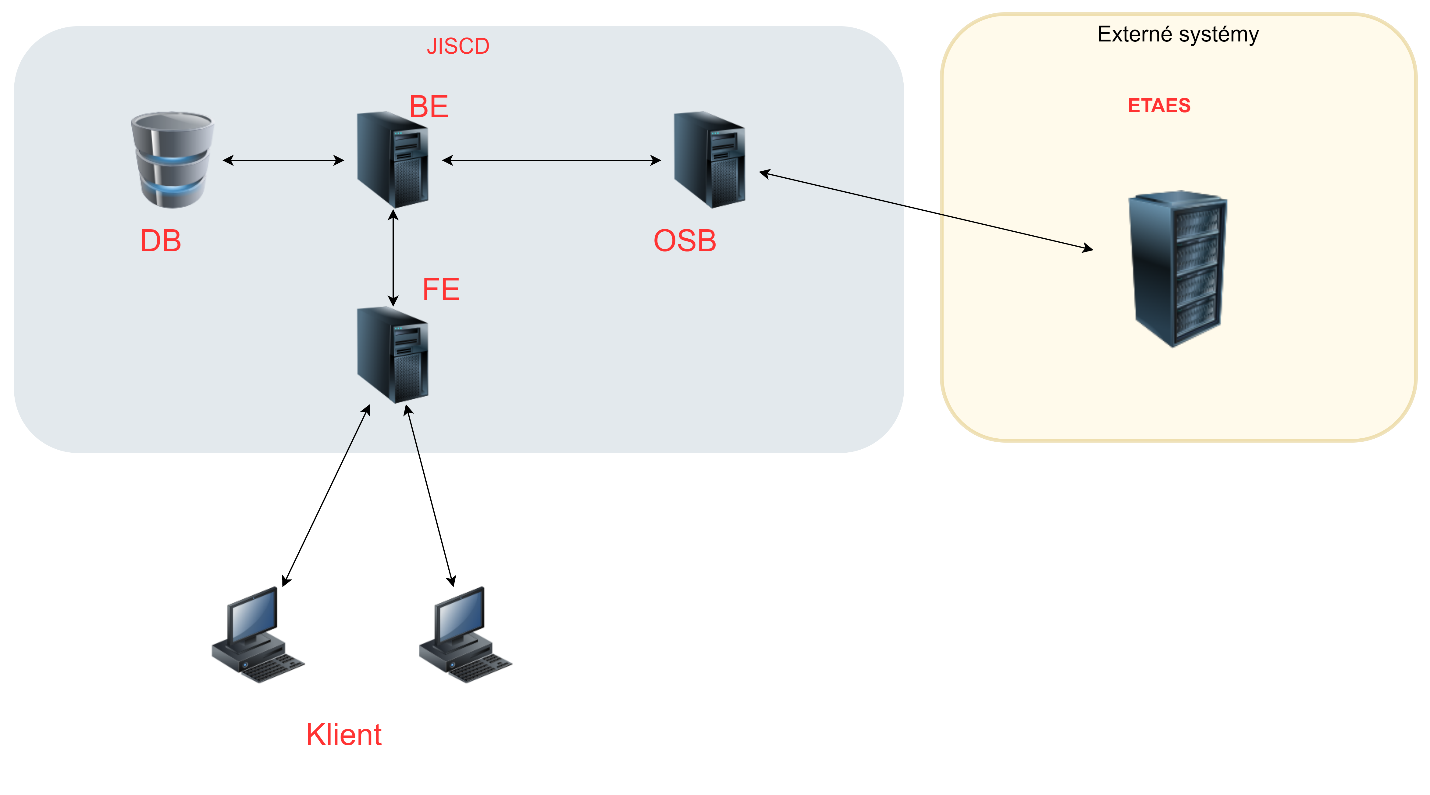 Diagram 1 To-be stav prepojenia na ETAESJazyková lokalizáciaAktuálne je v rámci IS JISCD podporená jazyková mutácia na verejnom portáli. Spracovanie agend systému je v slovenskom jazyku. Neočakáva sa úprava jazykovej mutácie.Bezpečnostná architektúraV rámci rozsahu projektu sa neráta s aktualizáciou zabezpečenia alebo zmeny bezpečnostnej architektúry IS JISCD.S citlivými údajmi budú ako doteraz pracovať zamestnanci MV SR a MD SR cez zabezpečené pripojenie v sieti GOVNET.Závislosti na ostatné ISVSV rámci realizácie projektu si nie sme vedomí závislosti na iných projektoch, resp. ISVS, ktoré by boli v stave vývoja je vo funkčnej prevádzke. Zmeny sú vyžadované na strane IS JISCD.PREVÁDZKA A ÚDRŽBAPrevádzkové požiadavkyZmenové konanie nemá dopad na už existujúce prevádzkové požiadavky. Požadovaná dostupnosť ISZmenové konanie nemá dopad na už existujúce požiadavky dostupnosti a parametre RTO (Recovery Time Objective) a RPO (Recovery Point Objective).VÝSTUPY PROJEKTUPodľa platnej zmluvy sú výstupy projektu nasledovné:DNR (podľa zmluvy so zadávateľom Funkčná špecifikácia)Plán TestovaniaZoznam Testovacích prípadovTestovacie prípady UATSumárny protokol akceptačných testov vrátane prehľadu akceptačných výhrad a Prezenčných listín z testovaniaVykonané školenie pracovníkov MD SR, OÚ a prezenčné listiny Upravené časti aplikácie JISCD nasadené na produkčné prostredieHARMONOGRAMHarmonogram implementácie bude upresnený na základe detailného návrhu riešenia. Po schválení DNR bude prebiehať príprava Testovacích prípadov a testovacích scenárov, ktoré tvoria akceptačné kritéria pre implementačnú časť. Testovacie prípady a testovacie scenáre budú predmetom akceptácie zástupcov MD SR. Posudzovanie chýb počas Akceptačného testovania sa riadi bodom č. 6.6  Zmluvy.V realizačnej fáze projektu budú odovzdané všetky produkty/výstupy do akceptácie. Implementácia požadovaných zmien bude realizovaná ako tri aplikačné release. Prvý aplikačný release  bude obsahovať Produkt 1, Produkt 2 a Produkt 3 – nutne spolu. Druhý aplikačný release bude obsahovať Produkt 4 a tretí aplikačný releas bude obsahovať Produkt 5. 	Školenie bude realizované v rozsahu UAT testovania.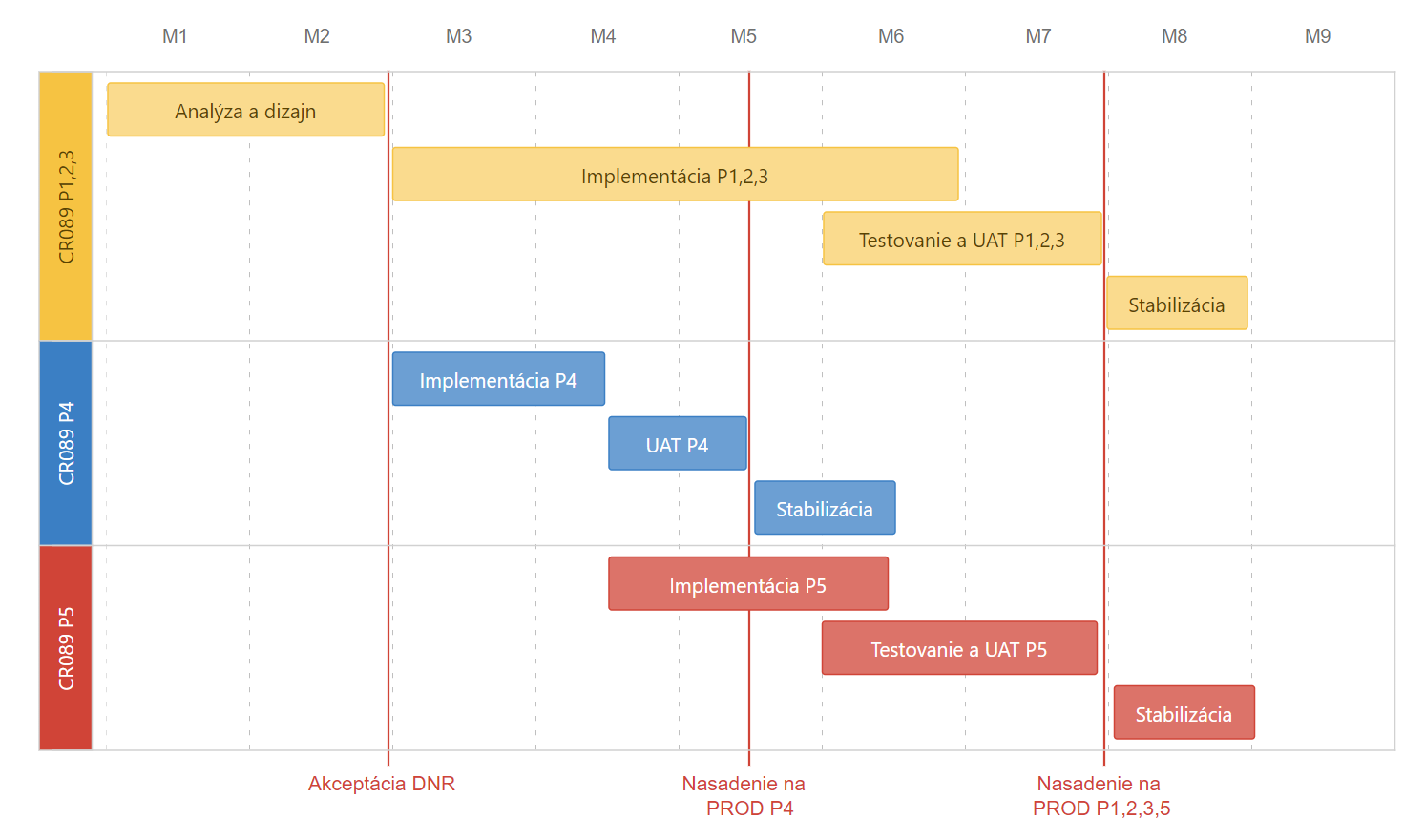 Harmonogram IÚčinnosť Zmenového konania: Po schválení Zmenového konania na základe vystavenej a doručenej objednávky.Harmonogram obsahuje 4 fakturačné míľniky  FM1 – Fakturačný míľnik 1 akceptácia DNRFM2 – Fakturačný míľnik 2 (Produkt 1,2,3) nasadenie prvého aplikačného release, jeho akceptovanie a Go Live. FM3 – Fakturačný míľnik 3 (Produkt 4) nasadenie druhého aplikačného release, jeho akceptovanie a Go Live. FM4 – Fakturačný míľnik 4 (Produkt 5) nasadenie tretieho aplikačného release, jeho akceptovanie a Go Live.ČASOVÉ ZÁVISLOSTIRealizačná fáza projektu začína doručením objednávky dodávateľoviV prvých krokoch realizačnej fázy vznikne Detailný návrh riešenia s popisom všetkých zmien a návrhom riešenia pre jednotlivé produkty.Produkty v ďalšej fáze je možné začať implementovať až keď je Detailný návrh riešenia schválený objednávateľom.V rámci testovania sa vykoná a dodá objednávateľovi v konkrétnych častiach realizácie:  na začiatku realizačnej fázy Plán testovania počas realizácie na základe upresnení vývoja Zoznam testovacích prípadov po internom testovaní (FAT) Testovacie prípady UATNajskorší možný termín nasadenia na produkčné prostredie je po úspešnom UAT všetkých produktov v rámci aplikačného releasu.ROZPOČETROZPOČETRozpočet pre implementáciu požadovanej zmeny je definovaný na základe platných sadzieb zmluvy a stanovených náročností realizácie. Zahrnutý je v prílohe č. 1PRÍLOHYPríloha 1: Rozpočet a fakturáciaPovinná osobaMinisterstvo dopravy Slovenskej republikyNázov projektuJISCD – ESD CR089 Úprava agendy v JISCD pre ŠDUZodpovedná osoba za projektTomáš OtrošinaRealizátor projektu Ministerstvo dopravy Slovenskej republikyVlastník projektuTibor Tarábek (riaditeľ odboru informatiky)PoložkaMeno a priezviskoOrganizáciaPracovná pozíciaDátumPodpis(alebo elektronický súhlas)Predkladá a SchválilPeter VýbochAlanata a.s.ObchodníkSchválilĽubomír MoravčíkMD SR Vecný gestor/riaditeľ ŠDÚSchválil Peter TvrdoňMD SRPredseda RV/generálny riaditeľ SCDPKVerziaDátumZmenyMeno0.116.8.2023Vypracovanie dokumentuMD SR0.26.9.2023Pripomienkovanie dokumentu MD SR0.38.9.2023Aktualizácia dokumentuMD SR0.411.10.2023Pripomienkovanie dokumentuMD SR0.56.11.2023Aktualizácia dokumentuMD SR0.616.04.2024Verejné pripomienkovanieMD SRP.č.SkratkaVysvetleniePoznámka1JISCDJednotný informačný systém v cestnej doprave2MD SRMinisterstvo dopravy SRObjednávateľ3MV SRMinisterstvo vnútra SRPod neho patria OÚ4OÚOkresný úradOÚ sú pod správou MV SR.5ŠDÚŠtátny dopravný úradID 
POŽIADAVKYNÁZOV
POŽIADAVKYDETAILNÝ POPIS POŽIADAVKYVšeobecnéVšeobecnéVšeobecnéID_1Zmena rozdelenia žiadostí do samostatných agiendV menu vzniknú nasledujúce položky:Typové schválenie celého vozidla vozidiel kategórie L, M, N, O, T, C, R a S (§ 9)Vnútroštátne typové schválenie celého vozidla vozidiel iných kategórií  (§ 10)Typové schválenie EÚ vozidla, systému, komponentu alebo samostatnej technickej jednotky podľa regulačných aktov (§ 16)Vnútroštátne typové schválenie systému, komponentu alebo samostatnej technickej jednotky(§ 17)1. V agende „Typové schválenie celého vozidla kategórie L, M, N, O, T, C, R a S (§ 9)“ budú nasledujúce typy žiadosti:Udelenie typového schválenia celého vozidla vozidiel kategórie L, M, N, O, T, C, R a SRozšírenie typového schválenia celého vozidla vozidiel kategórie L, M, N, O, T, C, R a S (POZOR: nebude riešené ako samostatná žiadosť, ale bude riešene formou výberu z comboboxu v agende z hodnôt: Udelenie typového schválenia, Rozšírenie typového schválenia)Následne v agende sa bude vyberať Druh typového schválenia z nasledujúcich položiek:Typové schválenie celého vozidla v riadnej sériiTypové schválenie celého vozidla v malej sérii Predbežné typové schválenie celého vozidlaViacstupňové typové schválenie celého vozidla2. V agende „Vnútroštátne typové schválenie celého vozidla iných kategórií  (§ 10)“ budú nasledujúce typy žiadosti:Udelenie vnútroštátneho typového schválenia celého vozidla vozidiel Rozšírenie vnútroštátneho typového schválenia celého vozidla vozidiel (POZOR: nebude riešené ako samostatná žiadosť ale bude riešene formou výberu z comboboxu v agende z hodnôt: Udelenie typového schválenia, Rozšírenie typového schválenia)Následne v agende sa bude vyberať Druh typového schválenia z nasledujúcich položiek:Vnútroštátne typové schválenie celého vozidla v riadnej sériiVnútroštátne typové schválenie celého vozidla v malej sérii 3. V agende „Typové schválenie EÚ vozidla, systému, komponentu alebo samostatnej technickej jednotky podľa regulačných aktov“ budú nasledujúce typy žiadosti:Udelenie typového schválenia EÚ vozidla, systému, komponentu alebo samostatnej technickej jednotky podľa regulačných aktovRozšírenie typového schválenia EÚ vozidla, systému, komponentu alebo samostatnej technickej jednotky podľa regulačných aktov (POZOR: nebude riešené ako samostatná žiadosť ale bude riešene formou výberu z comboboxu v agende z hodnôt: Udelenie typového schválenia, Rozšírenie typového schválenia)Následne v agende sa bude vyberať Druh typového schválenia z nasledujúcich položiek:VozidloSystém, komponent alebo samostatná technická jednotka podľa regulačných aktov4. V agende „Vnútroštátne typové schválenie systému, komponentu alebo samostatnej technickej jednotky“ budú nasledujúce typy žiadosti:Udelenie vnútroštátneho typového schválenia systému, komponentu alebo samostatnej technickej jednotkyRozšírenie vnútroštátneho typového schválenia systému, komponentu alebo samostatnej technickej jednotky (POZOR: nebude riešené ako samostatná žiadosť, ale bude riešene formou výberu z comboboxu v agende z hodnôt: Udelenie typového schválenia, Rozšírenie typového schválenia)Následne v agende sa bude vyberať Druh typového schválenia z nasledujúcich položiek:Systém KomponentSamostatná technická jednotkaDOPAD aj na eForm: bude 1 eform a na eforme sa vyberie či chce navrhovateľ udelenie alebo rozšírenieID_2Migrácia záznamov z aplikácie ŠDÚJe nutná migrácia záznamov z ŠDÚ do registrov typových schválení vozidiel/systémov/komponentov/samostatných technických jednotiek.Nutná podmienka pred spustením produkčnej verzie s možným limitovaním prác počas prechodu.Spoločná požiadavka pre všetky typové schvaľovania Komplexne vozidloKomplexne vozidloKomplexne vozidloID_3Komplexné vozidlo – úpravy 1Formulár „Komplexné vozidlo“ je potrebné zosúladiť voči potrebám ŠDU Ministerstva dopravyPotreby ŠDÚ:vyhodiť z formulára políčko „druh OE“vyhodiť z formulára políčko „číslo OE a TOV“vyhodiť z formulára políčko „miesto vystavenia“ - vždy to bude ministerstvo dopravypremenovať políčko „dátum vystavenia“ na „dátum vystavenia ZTO“zmeniť poradie políčok nasledovne:číslo ZTOdátum vystavenia ZTOdátum platnosti ZTODoplniť chýbajúce panely pre záložky: DUZ IDUZ IIZvláštna výbavaĎalšie údajeID_4Komplexné vozidlo – úpravy 2Formulár „Komplexné vozidlo“ – časť „Vozidlo“:Položku „22. Farba“ dát ako nepovinnúVyhodiť z formulára políčka10. Číslo TS ES11. Dátum schválenia č. hom. typu ES52. Vehicle family identificator numberID_5Komplexné vozidlo – úpravy 3Formulár „Komplexné vozidlo“ – časť „Hmotnosť“Vyhodiť z formulára políčko „Priemerná hodnota užitočného zaťaženia [t]“ID_6Komplexné vozidlo – úpravy 4Formulár „Komplexné vozidlo“ – časť „Emisie zvuku“Premenovať políčko „48. 2. Pri otáčkach [dB(A)]“ na „48. 2. Pri otáčkach [za min.]“ID_7Komplexné vozidlo – úpravy 5Formulár „Komplexné vozidlo“ je potrebné zosúladiť voči potrebám ŠDU ministerstva dopravy 2Komplexné vozidlo musí byť v zhode s prílohou č. 4 zadnej strany vyhlášky č. 133/2018 z.z. – doklady vozidlaID_8Komplexné vozidlo – úpravy 6Nová validácia údajov na komplexnom vozidleDoplniť biznis kontrolu -> Platnosť ZTO nesmie byt väčšia ako 2 roky od dátumu vystavenia ZTOID_9Spôsob práce s komplexným vozidlomPrezentovaný návrh zmeny UI pri práci s komplexným vozidlomInformácie v záložke „Spracovanie žiadosti“ budú rozdelené do nasledujúcich častí:Panel s políčkami „Číslo osvedčenia“, „Číslo osvedčenia“, „Protokol o skúškach“Master detail panel zložený zPanela s tabuľkou „Prehľad komplexných vozidiel (ZTO)“Panela s detailom komplexného vozidla (ZTO) – kliknutím na záznam z tabuľky sa tu zobrazí detail záznamuPohľad na panel „Prehľad komplexných vozidiel (ZTO)“Predstavuje prehľad importovaných komplexných vozidiel z prílohy „Import ZTO zo ZTO“ – používateľ bude vedieť skontrolovať importované záznamyV tabuľke bude umožnené vybrať niekoľko záznamov súčasne (napr. zakliknutím checkboxu), aby bolo možné robiť hromadné operácievymazať komplexné vozidlá (ZTO)vytvoriť kópie komplexných vozidiel (ZTO)V tabuľke budú zobrazované rovnaké stĺpce ako v aplikácii ZTONad tabuľkou budú prístupné nasledujúce operácie:import – možnosť nahrať záznamy ZTO exportované do súboru z aplikácie ZTO (rovnaký súbor ako bude používať súbor v prílohe „Import ZTO zo ZTO“)vytvoriť kópie komplexných vozidiel (ZTO)hromadná zmena údajov v ZTO – bude vytvorený formulár, v ktorom používateľ vyberie, akú informáciu chce zmeniť a zadá jej hodnotu. Pri uložení sa aplikuje zmena do všetkých vybraných záznamov z tabuľkyPohľad na panel „Detail komplexného vozidla (ZTO)“používateľ klikne na záznam v tabuľke, systém pre požadovaný záznam zobrazí informácie v paneliv paneli budú informácie členené do záložiekpri vypĺňaní alebo aktualizácii údajov komplexného vozidla sa existujúce validácie zachovajúUdelenie typového schválenia vozidla: Vnútroštátne typové schválenie celého vozidla vozidiel iných kategórií (§ 10)Udelenie typového schválenia vozidla: Vnútroštátne typové schválenie celého vozidla vozidiel iných kategórií (§ 10)Udelenie typového schválenia vozidla: Vnútroštátne typové schválenie celého vozidla vozidiel iných kategórií (§ 10)ID_10Intranet Podanie - zmena poradia „typ žiadosti“V menu dodŕžať poradie žiadostí nasledovne:Typové schválenie celého vozidla vozidiel kategórie L, M, N, O, T, C, R a S (§ 9)Vnútroštátne typové schválenie celého vozidla vozidiel iných kategórií  (§ 10)Typové schválenie EÚ vozidla, systému, komponentu alebo samostatnej technickej jednotky podľa regulačných aktov (§ 16)Vnútroštátne typové schválenie systému, komponentu alebo samostatnej technickej jednotky (§ 17)Za názvy návrhov doplniť paragrafy zo zákona (poskytne ministerstvo dopravy)ID_11Návrh – odstránenie textácieNa spracovaní návrhu (v agende) vyhodiť panel s textáciou „Vyplnenie žiadosti sa považuje za súhlas v zmysle §11 zákona č. 122/2012 Z. z. o ochrane osobných údajov ...“ID_12Návrh - Automatická aktualizácia údajov z RPOAutomaticky aktualizovať údaje z RPO na pozadí pri kliknutí na tlačidlo „párovanie“, aby sa nemuselo klikať zakaždým na tlačidlo „Aktualizovať údaje z RPO“ID_13Návrh – Kontrola platnosti osvedčeniaDoplniť biznis kontrolu, ktorá bude kontrolovať platnosť osvedčenia, ktorým musí disponovať naparovaný subjekt v záložke „Výrobca/zástupca výrobcu“ -> dátum „Platnosť do“ nemôže byť v minulosti (ak nebude vyplnená „Platnosť do“ BK sa vyhodnotí ako „vyhovuje“)Pozn. MD SR doplní, ktorých typových schválení sa to týka (zo 4 žiadostí sa to bude týkať len 2, kde je vnútroštátne typové schválenie)ID_14Návrh – Dostupnosť poľa KategóriaNa záložke „Identifikačné údaje o vozidle“ poskytovať rovno políčko „Kategória“, aby používateľ nemusel vždy kliknúť na tlačidlo „Pridať ďalšiu kategóriu vozidla“, možnosť pridať ďalšiu „Kategóriu“ sa ponecháva.ID_15Návrh – Filter číselníka „Kategória“Na záložke „Identifikačné údaje o vozidle“ zrušiť filtráciu políčka „Kategória“ – mať tam všetky hodnoty. Zmeniť komponent výberu tak, že používateľ bude vedieť začať písať do políčka a systém mu automaticky poskytne všetky hodnoty z číselníka, ktoré spĺňajú zadané kritérium (použiť existujúci UI komponent)ID_16Extranet - Vytlačenie ZTO aj navrhovateľmi (skúšobňami)Navrhovatelia (skúšobne) by mali mať možnosť vytlačiť si ZTO z prostredia JISCD-ESD, a teda je potrebné zabezpečiť prístup k týmto informáciám aj pre skúšobne (skúšobne už majú prístup do extranetu, ale nemajú tam formulár na zobrazenie ZTO, a teda „komplexného vozidla“ a šablónu pre vytlačenie ZTOID_17eFormy – aktualizácia eFormovRozšírenie eFormov o nové políčka, ktoré sa musia vypĺňajú v intranete (v agende) a referent by ich nemal odkiaľ získať ak by neboli dodané skúšobňou, ak ich nepošle navrhovateľ:Návrh ZTOProtokol o skúškachID_18Návrh - Nový typ prílohy „Import ZTO zo ZTO“Vznikne nový typ prílohy s dopadom:Na eForm bude doplnená možnosť vyplniť nový typ prílohy „Import ZTO z aplikácie ZTO“V intranete pri spracovaní bude k dispozícii nový typ prílohy „Import ZTO z aplikácie ZTO“ pre referentaSúbor je výstupom z aplikácie ZTO – DBF formátID_19Návrh - Automatický import ZTO z prílohy DBFPri „založení konania“ sa majú automaticky importovať údaje z prílohy „Import ZTO z aplikácie ZTO“ obsahujúcej údaje o ZTO z aplikácie do evidencie ZTO v JISCD s väzbou na návrhID_20Návrh - Prehľadová tabuľka s importovanými ZTOJe požiadavka na vytvorenie tabuľky s prehľadom importovaných ZTO z prílohy „Import ZTO zo ZTO“, aby sa vedelo, ktoré záznamy z prílohy sa:podarilo úspešne importovať nepodarilo importovať  ID_21Návrh – práca so ZTO  importomVedieť hromadne vymazať ZTO z prehľadu importovaných údajov (niekedy sa stáva, že sú v exportovanom súbore DBF duplicity – import sa bude kontrolovať referentom)ID_22Návrh - Manuálny import ZTOPoužívateľ intranetu má mať možnosť manuálne vedieť importovať súbor (prílohu „Import ZTO zo ZTO“) - napr. referent si stiahne prílohu na disk a následne ju importuje manuálne do návrhu v agende)ID_23Návrh - Generovanie čísla osvedčeniaZačať generovať číslo osvedčenia pri vydaní rozhodnutia, resp. pri založení konania. Číslo osvedčenia sa musí predvyplniť do dokumentu rozhodnutia. Pravidlá pre generovanie čísla osvedčenia a jeho formát sa budú definovať pri riešení požiadavky, pričom už teraz je zrejmé, že:príklad čísla osvedčenia: R-06453-00 (pri ZTO sa k číslu pridáva lomeno a poradové číslo skladajúce sa z troch znakov napr. R-06453-00/001)formát bude rôzny pre každý návrhMoment, kedy sa bude generovať číslo bude upresnené pri riešení požiadavky. Rovnako v rámci požiadavky treba rozhodnúť, kedy sa budú údaje zapisovať do registra, či pri vydaní kladného rozhodnutia alebo až pri nastavovaní právoplatnosti rozhodnutiaID_24Návrh - Validácia čísla osvedčeniaK dvom konaniam nemôže byt priradene rovnaké číslo osvedčeniaID_25ZTO – Tlačová zostavaZmena v tlačovom výstupe ZTODo generovaného ZTO doplniť textáciu (iná bude pri vystavení OEII a iná bude pri vystavení TOV), ktorú poskytne MD SR.ID_26ZTO - VyhľadávanieDoplniť možnosť vyhľadávania na základe čísla konania pri hľadaní podkladu v návrhuID_27ZTO - Export do súboruSprístupniť možnosť exportovať vybrané a vyfiltrované záznamy do súboru, z ktorého sa budú importovať do existujúcej aplikácie ZTO – ako výstupný dokument konaniaID_28Migrácia údajov z aplikácie ZTO do JISCDZabezpečiť migráciu údajov z aplikácie ZTO do JISCD z exportu dodaného z MD SRID_29Po vygenerovaní ZTO a rozhodnutia – generovať ZTOV paneli “dokument“ máme prehľad vygenerovaných základných technických opisov vozidla (vygenerovane ZTO-SDU-.pdf) a môže ich tu byť niekoľko riadkov. Preto je požiadavka:vedieť, pre každé vozidlo pregenerovať ZTO samostatnedoplniť globálne tlačidlo generovať tak, aby si používateľ vedel zakliknúť a vybrať, ktoré ZTO chce pregenerovať a následne keď klikne na tlačidlo generovať sa pregenerujú tie, ktoré boli vybranéZTO sa majú vedieť pregenerovať bez pregenerovania rozhodnutiadoplniť globálne tlačidlo „vytlačiť“, ktoré vytlačí všetky ZTO. Používateľ však má mať aj možnosť zakliknúť a vybrať, ktoré ZTO chce vytlačiť. Používateľ zaklikne, ktoré ZTO chce vytlačiť, následne klikne na tlačidlo „vytlačiť“ a vytlačia sa tie ZTO, ktoré boli vybranéID_30Register ZTOV prehľade upraviť stĺpce do nasledujúceho poradiadruh vozidlakategória vozidladruh karosérieznačkaobch. názovtypvariantverziavýrobca vozidlatyp motoraPožiadavka je vyhodiť stĺpec VINID_31Registre udelenie a rozšírenie typového schváleniaZjednotiť registre udelenie a rozšírenie typového schválenia do jedného spoločného registraUdelenie typového schválenia vozidla: Typové schválenie celého vozidla vozidiel kategórie L, M, N, O, T, C, R a S (§ 9)Udelenie typového schválenia vozidla: Typové schválenie celého vozidla vozidiel kategórie L, M, N, O, T, C, R a S (§ 9)Udelenie typového schválenia vozidla: Typové schválenie celého vozidla vozidiel kategórie L, M, N, O, T, C, R a S (§ 9)ID_32Proces spracovania žiadostiProces spracovania žiadosti:Podanie žiadosti na portáli JISCD-ESDSpracovanie žiadosti v agendeKontrola vstupných údajovZačatie konanieGenerovanie rozhodnutia (sprievodný list)Nahrávanie príloh k rozhodnutiuNahratie podpísaného dokumentu (pdf podpísaný PAdES-om)Schválenie rozhodnutia (sprievodný list) a príloh nadriadenýmZapísanie výsledku spracovania do registraPodpisovanie rozhodnutia  a samostatne jednotlivé prílohyOdosielanie a doručovanieNastavenie právoplatnostiOdoslanie do ETAESID_33eFormElektronická žiadosť má obsahovať nasledujúce údaje + ostatné štandardne dodávané údaje s eForm:Navrhovateľa (žiadateľa)Typ udeľovania typového schválenia vozidlaDruh typového schváleniaNávrh, podľa ktoré sa bude udeľovať typové schválenie vozidlaInformácie o vozidleID_34eForm - NavrhovateľInformácie o navrhovateľovi, informácie o subjekte, ktorý žiada o udelenie typového schválenia vozidlaID_35eForm - Druhy udeľovania typového schválenia vozidlaDruhy udeľovania typového schválenia vozidlaTypové schválenie celého vozidla v riadnej sériiTypové schválenie celého vozidla v malej sériiPredbežné typové schválenie celého vozidlaViacstupňové schválenie celého vozidlaID_36eForm - Typy udeľovania typového schválenia vozidlaTyp udeľovania typového schválenia vozidlaUdelenie typového schválenia vozidlaRozšírenie typového schválenia vozidlaID_37eForm – Návrh podľa ktorého sa bude udeľovať typové schvaľovanieNávrh, podľa ktoré sa bude udeľovať typové schválenie vozidla, číselník obsahujúci všetky možné návrhy, napr. 167/2013168/20132018/8582007/46a pod.Ďalší predpis do číselníka bude možné kedykoľvek doplniť.ID_38Správa číselníkaČíselník návrhov musí to byť dynamický číselník, ktorý bude v správe MD SR, nakoľko je veľký predpoklad, že sa bude dynamicky meniťID_39eForm - VozidloInformácie o vozidleZnačkaObchodný názovTypVýrobcaKategóriaDruhID_40eForm - Rozširovanie typového schválenia vozidlaV prípade rozširovania typového schválenia vozidla musí navrhovateľ uviesť číslo pôvodného typového schválenia vozidla, ktoré je predmetom rozširovaniaID_41eForm - PrílohyNavrhovateľ (zväčša to bude skúšobňa) bude nahrávať niekoľko typov príloh, ktoré nebudú typovo odlíšené (všetky súbory budú nahrávané pod typ prílohy „iná“). Treba zohľadniť, že tieto prílohy budú veľké a môžu dosahovať veľkosť viac ako 50MBID_42Spracovanie žiadosti – podané prílohyPoskytnúť prehľad podaných príloh s možnosťou stiahnutia príloh na disk – stiahnuť všetky prílohy naraz (môžu dosahovať veľkosť viac ako 50MB)ID_43Generovanie rozhodnutiaPri generovania rozhodnutia sa bude namiesto rozhodnutia generovať sprievodný list, do ktoré je potrebné vložiť TS EU (získané ako vygenerované číslo podľa toho, ktorý návrh bol zvolený na žiadosti). Preto postup pre generovania rozhodnutia bude nasledovný:Vytvorenie záznamu v registriZískanie poradového čísla posledného typového schválenia pre požadovaný návrh a pre príslušný predpisInkrementácia čísla TS EUVygenerovanie rozhodnutia (sprievodného listu) a predvyplnenie údajmiŠablónu sprievodného listu poskytne MD SR.ID_44Generovanie rozhodnutia – generovanie TS EUVygenerované číslo podľa návrhu, ktorý bol zvolený na žiadosti, pre každý návrh je číslovanie iné, napr.e27*167/2013*00001*00 - udeleniee27*167/2013*00001*01 – rozšíreniee27*167/2013*00002*00 - udeleniee27*168/2013*00001*00e27*2018/858*00001*00e27*2007/46*0001*00a pod.Pričom:167/2013 je číslo smernice00001 – je poradové číslo udeleného typového schválenia v danom návrhu (päť znakov, len pri smernici 2007/46 sú štyri znaky)00 – je poradové číslo rozšírenia alebo zmenyID_45Nahrávanie príloh k rozhodnutiuPostup bude odzrkadľovať súčasný postup práce referentov, a to:Referent si stiahne na lokálny disk všetky prílohy zo žiadostiReferent mimo JISCD-ESD vytvorí osvedčenie, ktoré vznikne:Spojením poskytnutých príloh do jedného dokumentu PDFVložením získaného čísla TS EU do osvedčeniaNahratie takto externe vytvoreného osvedčenia ako prílohy k rozhodnutiu (sprievodnému listu) - môže dosahovať veľkosť viac ako 50MBPozn. Pri tejto agende sa to posiela skúšobni, sú 2 adresáti: výrobca a skúšobňaID_46Podpisovanie rozhodnutia a prílohRozhodnutie a prílohy sa musia vedieť podpisovať nezávisle a samostatne. Je potrebné vedieť:samostatne podpisovať rozhodnutiesamostatne podpisovať prílohyNa podpisovanie sa používa PAdES (MD SR má licenciu) cez aplikáciu DISIG.Osvedčenie bude podpísané PAdES a bude potrebné vedieť po spätnom nahratí/prijatí z DISIG-u odosielať ako výstupné dokumenty (miesto ASICE kontajneru)Pozn: Sprievodný list (plus prílohy) bude ako v iných štandardných konaniach podpísaný v ASICe kontajnery (pečaťou MD SR) a len to samotné osvedčenie bude podpísané v PAdES (mandátnym certifikátom)ID_47Register typových schválení vozidielPožiadavka na vytvorenie toľkých registrov, koľko je návrhov. Avšak aby mohlo byť riešenie univerzálne, bez väčšieho dopadu, pri zavedení ďalšieho typu návrhu, bude požiadavka vyriešená jedným registrom, kde sa budú jednoznačné záznamy rozlišovať podľa návrhu, na základe ktorého vznikli.ID_48Register typových schválení vozidielDo registra sa budú informácie zapisovať 3x:prvý krát pri generovaní rozhodnutia, aby sa získalo číslo TS EUdruhý krát pri vydaní, kedy sa informácie v registri budú aktualizovaťtretí krát sa pri správoplatnení rozhodnutia (sprievodného listu)Prvý krát pri generovaní rozhodnutia sa do registra zapíšu všetky dostupné informácie zo spracovaniaDruhý krát pri vydaní sa do registra vloží:rozhodnutie (sprievodný list)príloha rozhodnutia (osvedčenie)Tretí krát sa pri správoplatnení rozhodnutia sa zapíše do registra dátum právoplatnosti.ID_49Register typových schválení vozidiel – pohľad na údaje registraRegister má poskytovať pohľad na záznamy prostredníctvom návrhov. To znamená v registri sa budú automaticky generovať záložky návrhov podľa číselníka a používateľ kliknutím na záložku uvidí záznamy registra vyfiltrované pre daný typ návrh – následne bude v záložke dostupné ďalšie vyhľadávanie a pohľad na prehľad evidovaných záznamov vydaných typových schválení vozidielUdelenie typového schválenia vozidla: Typové schválenie celého vozidla vozidiel kategórie L, M, N, O, T, C, R a S (§ 9) - alternatívaUdelenie typového schválenia vozidla: Typové schválenie celého vozidla vozidiel kategórie L, M, N, O, T, C, R a S (§ 9) - alternatívaUdelenie typového schválenia vozidla: Typové schválenie celého vozidla vozidiel kategórie L, M, N, O, T, C, R a S (§ 9) - alternatívaID_50Proces spracovania žiadostiProces spracovania žiadosti:Zaevidovanie podkladov zo strany skúšobne pre typové schválenie vozidla Podanie žiadosti na portáli JISCD-ESDSpracovanie žiadosti v agendeKontrola vstupných údajovZačatie konanieGenerovanie rozhodnutia (sprievodný list)Nahrávanie príloh k rozhodnutiuNahratie podpísaného dokumentu Schválenie rozhodnutia (sprievodný list) a príloh nadriadenýmZapísanie výsledku spracovania do registraPodpisovanie rozhodnutia  a samostatne jednotlivé prílohyOdosielanie a doručovanieNastavenie právoplatnostiOdoslanie do ETAESID_51Evidencie podkladov pre typové schvaľovanie vozidielSkúšobne budú mať prístup do extranetu JISCD, kde im bude umožnené viesť evidenciu podkladov (protokolov) pre typové schvaľovanie vozidiel.ID_52Evidencie podkladov pre typové schvaľovanie vozidielPoužívateľ zo skúšobné musí vedieť nahrať všetky podklady (protokoly) vo forme fyzických súborov pre jednotlivé typové schvaľovania vozidiel, a to nasledovne:Bude mať dostupný prehľad už zaevidovaných podkladov pre typové schvaľovanie vozidielBude vedieť nahrať podklady a protokolyPre nahratie podkladov mu systém poskytne formulár s nasledujúcimi údajmi:Návrh, podľa ktorého bude prebiehať typové schvaľovanie (viď požiadavky z predchádzajúcej tabuľky)Nahratie príloh, ktoré môžu dosahovať veľkosť viac ako 50MBPo nahratí podkladov získa číslo JISCD-TS EU, ktoré bude zadávané na žiadostiPo skončení procesu typového schválenie, po vydaní rozhodnutia, bude skúšobni zobrazované číslo TS EU uvedené v rozhodnutí (sprievodnom liste) a taktiež náhľady na sprievodný list a osvedčenieID_53eFormElektronickú žiadosť (eForm) uvedenú v predchádzajúcej tabuľke (ID_32), bude potrebné rozšíriť o nasledujúce požiadavky:možnosť zadať číslo, pod ktorým boli údaje zaevidované do JISCD zo strany skúšobne (číslo JISCD-TS EU, za ktorým sa bude interne skrývať číslo TS EU. Je to preto, lebo TS EU nemôžeme poskytnú subjektom skôr ako na vydanom rozhodnutí)ak je napárované číslo JISCD-TS EU, potom navrhovateľ nemusí nahrávať prílohyak nie je napárované číslo JISCD-TS EU, potom navrhovateľ musí nahrávať prílohy a ide sa procesom uvedeným v predchádzajúcej tabuľkeID_54Spracovanie žiadosti – napárovaný záznam z evidencie TS od skúšobnePoužívateľ by mal mať k dispozícii panel s prehľadom nahratých podkladov a protokolov zo strany skúšobne, ktorá ich zadala do extranetu pred podaním žiadosti a na žiadosti uviedla iba číslo JISCD-TS EU. Systém by mal podľa čísla JISCD-TS EU v prehľade zobraziť všetky podklady a protokoly nahrané skúšobňou a referent by mal vedieť:Každý súbor stiahnuť na diskStiahnuť všetky súbory na disk jedným kliknutímZrušenie \ odňatie typového schválenia vozidla: Zrušenie \ odňatie typového schválenia celého vozidla vozidiel kategórie L, M, N, O, T, C, R a S (§ 9)Zrušenie \ odňatie typového schválenia vozidla: Zrušenie \ odňatie typového schválenia celého vozidla vozidiel kategórie L, M, N, O, T, C, R a S (§ 9)Zrušenie \ odňatie typového schválenia vozidla: Zrušenie \ odňatie typového schválenia celého vozidla vozidiel kategórie L, M, N, O, T, C, R a S (§ 9)ID_55Zrušenie \ odňatie typového schválenia celého vozidla vozidiel kategórie L, M, N, O, T, C, R a S (§ 9)Podporiť proces Zrušenie \ odňatie typového schválenia celého vozidla vozidiel kategórie L, M, N, O, T, C, R a S (§ 9) nasledovne:Informovanie MDSR od výrobcu o zastavení výroby alebo informácie od skúšobne o nevykonaní kontroly zhody výroby (nebude predmetom elektronizácie)MDSR na základe bodu 1 zaeviduje v intranete žiadosť „Zrušenie \ odňatie typového schválenia vozidla“ Spracovanie žiadosti v agendeKontrola vstupných údajovZačatie konanieGenerovanie rozhodnutia (sprievodný list)Nahrávanie príloh k rozhodnutiu (PADES dokument - odňatie)Podpisovanie rozhodnutia (sprievodný list) a samostatne jednotlivé prílohySchválenie rozhodnutia (sprievodný list) a príloh nadriadenýmZapísanie výsledku spracovania do registra (vznikne záznam o odňatí typového schválenia)Odosielanie a doručovanieNastavenie právoplatnostiZaslanie do ETAESUdelenie typového schválenia vozidla: Typové schválenie EÚ vozidla, systému, komponentu alebo samostatnej technickej jednotky podľa regulačných aktovUdelenie typového schválenia vozidla: Typové schválenie EÚ vozidla, systému, komponentu alebo samostatnej technickej jednotky podľa regulačných aktovUdelenie typového schválenia vozidla: Typové schválenie EÚ vozidla, systému, komponentu alebo samostatnej technickej jednotky podľa regulačných aktovID_56Proces spracovania žiadostiProces spracovania žiadosti:Zaevidovanie podkladov zo strany skúšobne pre typové schválenie EÚ vozidla, systému, komponentu alebo samostatnej technickej jednotky podľa regulačných aktovPodanie žiadosti na portáli JISCD-ESDSpracovanie žiadosti v agendeKontrola vstupných údajovZačatie konanieGenerovanie rozhodnutia (sprievodný list)Nahrávanie príloh k rozhodnutiuPodpisovanie rozhodnutia (sprievodný list) a samostatne jednotlivé prílohySchválenie rozhodnutia (sprievodný list) a príloh nadriadenýmZapísanie výsledku spracovania do registraOdosielanie a doručovanieNastavenie právoplatnostiID_57Evidencie podkladov pre typové schvaľovanie EÚ vozidla, systému, komponentu ... 1Skúšobne budú mať prístup do extranetu JISCD-ESD, kde im bude umožnené viesť evidenciu podkladov (protokolov) pre typové schvaľovanie vozidla, systému, komponentu alebo samostatnej technickej jednotky podľa regulačných aktov.ID_58Evidencie podkladov pre typové schvaľovanie EÚ vozidla, systému, komponentu ... 2Používateľ zo skúšobné musí vedieť nahrať všetky podklady (protokoly) vo forme fyzických súborov pre jednotlivé typové schvaľovania, a to nasledovne:Bude mať dostupný prehľad už zaevidovaných podkladov pre typové schvaľovanie Bude vedieť nahrať podklady a protokolyPre nahratie podkladov mu systém poskytne formulár s nasledujúcimi údajmi:Zadanie čísla homologizácie (číslo sa negeneruje ale zadáva ho skúšobňa)Regulačné akty, podľa ktorých bude prebiehať typové schvaľovanie (analógia návrhov - viď požiadavky z predchádzajúcej tabuľky)Nahratie príloh, ktoré môžu dosahovať veľkosť až 50MBPo skončení procesu typového schválenie, po vydaní rozhodnutia, bude skúšobni zobrazované rozhodnutie (sprievodný list) a taktiež náhľad na osvedčenieID_59eFormElektronická žiadosť má obsahovať nasledujúce údaje + ostatné štandardne dodávané údaje s eForm:Navrhovateľa (žiadateľa)Typ udeľovania typového schválenia vozidlaRegulačné akty, podľa ktorých sa bude udeľovať typové schválenieDruh typového schváleniaAk je vybraná možnosť „vozidlo“, tak sa zadávajú informácie o vozidleAk vybraná možnosť „Systém, komponent alebo samostatná technická jednotka podľa regulačných aktov“, tak sa zadávajú informácie o systéme, komponente alebo samostatnej technickej jednotke podľa regulačných aktovČíslo homologizácieID_60eForm – Regulačné akty, podľa ktorých sa bude udeľovať typové schvaľovanieRegulačné akty, podľa ktorých sa bude udeľovať typové schválenie vozidla, číselník obsahujúci všetky možné regulačné akty. Musí to byť dynamický číselník, ktorý bude v správe MD SR, nakoľko je veľký predpoklad, že sa bude dynamicky meniťID_61eForm - VozidloInformácie o vozidleZnačkaObchodný názovTypVýrobcaKategóriaDruhID_62eForm - Systém, komponent alebo samostatná technická jednotka podľa regulačných aktovInformácie o systéme, komponente alebo samostatnej technickej jednotky podľa regulačných aktovSystém, Komponent, STJ (premenovať pôvodný názov “Typ (Systém, Komponent, STJ)”)ZnačkaObchodný názovTypDruhID_63eForm - Rozširovanie typového schválenia vozidla, systému, komponentu alebo samostatnej technickej jednotky podľa regulačných aktovV prípade rozširovania typového schválenia vozidla, systému, komponentu alebo samostatnej technickej jednotky podľa regulačných aktov musí navrhovateľ uviesť číslo pôvodného typového schválenia vozidla, systému, komponentu alebo samostatnej technickej jednotky podľa regulačných aktov, ktoré je predmetom rozširovaniaID_64Spracovanie žiadosti – napárovaný záznam z evidencie TS od skúšobnePoužívateľ by mal mať k dispozícii panel s prehľadom nahratých podkladov a protokolov zo strany skúšobne, ktorá ich zadala do extranetu pred podaním žiadosti a na žiadosti uviedla iba číslo homologizácie. Systém by mal podľa čísla homologizácie v prehľade zobraziť všetky podklady a protokoly nahrané skúšobňou a referent by mal vedieť:Každý súbor stiahnuť na diskStiahnuť všetky súbory na disk jedným kliknutímID_65Spracovanie žiadosti – záložka „výrobca \ zástupca výrobcu“Na záložke treba údaje upraviť nasledovne:IČO nastaviť ako nepovinne -> ak je vyplnené, tak treba napárovanie na RPO (len pre SK subjekty)Vedieť zadať len:Názov SídloOstatné položky zrušiť / vyhodiťID_66Spracovanie žiadosti – záložka „navrhovateľ“Treba vedieť zadať aj zahraničný subjekt, lebo posielajú podklady a protokoly aj zahraničné subjekty prostredníctvom papierovej žiadosti – napr. české spoločnostiPreto treba spraviť prepísateľú biznis kontrolu „navrhovateľ je spárovaný s registrom subjektov“ID_67Ďalšie procesné krokyĎalšie kroky sú procesne zhodné s procesom „Udelenie typového schválenia celého vozidla vozidiel kategórie L, M, N, O, T, C, R a S“, preto ich treba aplikovať aj do tohto procesu.ID_68Register typových schválení EÚ vozidla, systému, komponentu alebo samostatnej technickej jednotky podľa regulačných aktov  – pohľad na údaje registraRegister má poskytovať pohľad na záznamy prostredníctvom regulačných aktov. To znamená v registri sa budú automaticky generovať záložky regulačných aktov podľa číselníka a používateľ kliknutím na záložku uvidí záznamy registra vyfiltrované pre daný typ regulačného aktu – následne bude v záložke dostupné ďalšie vyhľadávanie a pohľad na prehľad evidovaných záznamov vydaných typových schválení EÚ vozidla, systému, komponentu alebo samostatnej technickej jednotky podľa regulačných aktov  – pohľad na údaje registraID_69MigrácieMigrácia záznamov z externých systémovhttps://www.mindop.sk/ministerstvo-1/statny-dopravny-urad-4/schvalovanie-vozidiel/typove-schvalovanie-vozidla-systemu-komponentu-a-samostatnej-technickej-jednotkyhttps://sdusht.telecom.gov.sk/SprHomTyp/Zrušenie \ odňatie typového schválenia EÚ vozidla, systému, komponentu alebo samostatnej technickej jednotky podľa regulačných aktov: Zrušenie \ odňatie typového schválenia EÚ vozidla, systému, komponentu alebo samostatnej technickej jednotky podľa regulačných aktovZrušenie \ odňatie typového schválenia EÚ vozidla, systému, komponentu alebo samostatnej technickej jednotky podľa regulačných aktov: Zrušenie \ odňatie typového schválenia EÚ vozidla, systému, komponentu alebo samostatnej technickej jednotky podľa regulačných aktovZrušenie \ odňatie typového schválenia EÚ vozidla, systému, komponentu alebo samostatnej technickej jednotky podľa regulačných aktov: Zrušenie \ odňatie typového schválenia EÚ vozidla, systému, komponentu alebo samostatnej technickej jednotky podľa regulačných aktovID_70Zrušenie \ odňatie typového schválenia EÚ vozidla, systému, komponentu alebo samostatnej technickej jednotky podľa regulačných aktovPodporiť proces Zrušenie \ odňatie typového schválenia EÚ vozidla, systému, komponentu alebo samostatnej technickej jednotky podľa regulačných aktov nasledovne:Informovanie MDSR od výrobcu o zastavení výroby alebo informácie od skúšobne o nevykonaní kontroly zhody výroby (nebude predmetom elektronizácie)MDSR na základe bodu 1 zaeviduje v intranete žiadosť „Zrušenie \ odňatie typového schválenia EÚ vozidla, systému, komponentu alebo samostatnej technickej jednotky podľa regulačných aktov“ Spracovanie žiadosti v agendeKontrola vstupných údajovZačatie konanieGenerovanie rozhodnutia (sprievodný list)Nahrávanie príloh k rozhodnutiu (PADES dokument - odňatie)Podpisovanie rozhodnutia (sprievodný list) a samostatne jednotlivé prílohySchválenie rozhodnutia (sprievodný list) a príloh nadriadenýmZapísanie výsledku spracovania do registra (vznikne záznam o odňatí typového schválenia)Odosielanie a doručovanieNastavenie právoplatnostiUdelenie typového schválenia vozidla: Vnútroštátne typové schválenie systému, komponentu alebo samostatnej technickej jednotkyUdelenie typového schválenia vozidla: Vnútroštátne typové schválenie systému, komponentu alebo samostatnej technickej jednotkyUdelenie typového schválenia vozidla: Vnútroštátne typové schválenie systému, komponentu alebo samostatnej technickej jednotkyID_71Proces spracovania žiadostiProces spracovania žiadosti:Podanie žiadosti na portáli JISCD-ESDSpracovanie žiadosti v agendeKontrola vstupných údajovZačatie konanieGenerovanie rozhodnutia (osvedčenie) + ZTONahrávanie príloh k rozhodnutiuPodpisovanie rozhodnutia (osvedčenie)Schválenie rozhodnutia (osvedčenie) a príloh nadriadenýmZapísanie výsledku spracovania do registraOdosielanie a doručovanieNastavenie právoplatnostiID_72eFormElektronická žiadosť má obsahovať nasledujúce údaje + ostatné štandardne dodávané údaje s eForm:Navrhovateľa (žiadateľa)Výrobca (párovanie výrobcu \ zástupcu výrobcu na osvedčenie) Systém, komponent, samostatná technická jednotkaPrílohy (napr. protokol)ID_73eForm - Systém, komponent, samostatná technická jednotkaInformácie o systéme, komponente, samostatnej technickej jednotkeZnačka (text)Obchodný názov (text)Typ (text)Druh (text)ID_74Spracovanie žiadostiNa spracovaní žiadosti treba vedieť:Kontrolovať údaje o navrhovateľovi z eFormKontrolovať údaje o výrobcovi \ zástupcovi výrobcuSystém, komponent, samostatná technická jednotkaInformácie o systéme, komponente, samostatnej technickej jednotkeZnačka (z eForm)Obchodný názov (z eForm)Typ (z eForm)Druh uvedený na žiadosti (z eForm)V prípade druhu budú na žiadosti pre spracovateľa nasledujúce číselníky:Druh (výber z číselníka – dodá MD SR)Druh – časť 2 (výber z číselníka – dodá MD SR)Platí, že druh : druh časť 2 = 1 : N číselníky druhov musia byť v správe MD SRID_75Spracovanie žiadosti – ZTO 1Ak je zvolená možnosť „samostatná technická jednotka“ a z číselníka druh vybraná hodnota „výmena nadstavba“, tak potom sa musí sprístupniť možnosť zadávania komplexných vozidiel s generovaním výstupných dokumentov ZTOID_76Spracovanie žiadosti – ZTO 2Rovnako ako pri vozidlách viď kap.  „Udelenie typového schválenia celého vozidla vozidiel kategórie L, M, N, O, T, C, R a S“ – treba vedieť dotiahnuť zo skúšobne, prípadne z iného nosiča (disk)ID_77Spracovanie žiadosti – Biznis kontrolyBiznis kontroly je potrebné zmeniť nasledovne:vedieť manuálne prepísať BK – párovanie žiadateľa (navrhovateľa)doplniť BK na párovanie na osvedčenie výrobcu \ zástupcu výrobcuID_78Spracovanie žiadosti – záložka „výrobca \ zástupca výrobcu“Na záložke treba údaje upraviť nasledovne, pre SK subjekty:treba napárovanie na RPOtreba napárovať na osvedčenie výrobcu \ zástupcu výrobcuID_79Spracovanie žiadosti – generovanie rozhodnutia (osvedčenia)MD SR poskytne 2 rôzne šablóny pre rozhodnutie:prvý typ šablóny sa bude používať ak je vybraná z číselníka druh „výmena nadstavba“druhý typ šablóny sa bude používať ak je z číselníka druh vybraná iná hodnota ako „výmena nadstavba“ID_80Generovanie čísla udeleniaK dispozícii máme nasledujúce typy udelení, udelenie pre:systém (S)komponent (K)samostatná technická jednotka (N)Vygenerované číslo, napr.K-00001-00 - udelenieK-00001-01 – rozšírenieS-00001-00 - udelenieS-00002-00 - udelenieN-00001-00 - udeleniea pod.Pričom:S, K, N – systém, komponent, samostatná technická jednotka00001– je poradové číslo udelenia00 – je poradové číslo rozšírenia alebo zmenyID_81Generovanie čísla udelenia - ZTOV prípade ZTO to bude nasledovne (vybraná možnosť „samostatná technická jednotka“ a druh „výmena nadstavba“)N-00001-00/001 - udelenieN-00001-00/002 - udelenieN-00001-00/003 - udelenieN-00002-00/001 - udelenieN-00003-00/001 - udeleniea pod.Pričom:S, K, N – systém, komponent, samostatná technická jednotka00001– je poradové číslo udelenia00 – je poradové číslo rozšírenia alebo zmeny001 – poradové číslo ZTOID_82Register vnútroštátneho typového schválenia systému, komponentu alebo samostatnej technickej jednotky  – pohľad na údaje registraRegister má poskytovať pohľad na záznamy prostredníctvom systému, komponentu, samostatnej technickej jednotky. To znamená, že v registri budú 3 záložky (systém, komponent, samostatná technická jednotka) a používateľ kliknutím na záložku uvidí záznamy registra vyfiltrované pre daný systém, komponent, samostatnú technickú jednotku – následne bude v záložke dostupné ďalšie vyhľadávanie a pohľad na prehľad evidovaných záznamovID_83PodpisovaniePodpisovanie: Rozhodnutie (osvedčenie) + ZTO sa podpíše ako celok ASICe (stačí podpísať pečaťou)Predĺženie platnosti ZTO/osvedčeniaPredĺženie platnosti ZTO/osvedčeniaPredĺženie platnosti ZTO/osvedčeniaID_84Predĺženie platnosti ZTOPredlžovanie platnosti ZTO / osvedčenia sa má aplikovať na nasledujúce procesy:Udelenie vnútroštátneho typového schválenia celého vozidla vozidiel iných kategórií (§ 10)Udelenie vnútroštátneho typového schválenia systému, komponentu alebo samostatnej technickej jednotkyV prípade „Udelenie vnútroštátneho typového schválenia celého vozidla vozidiel iných kategórií ako L, M, N, O, T, C, R a S“ sa doba platnosti od – do zadáva priamo na ZTO, preto sa má predlžovať platnosť ZTOV prípade „Udelenie vnútroštátneho typového schválenia systému, komponentu alebo samostatnej technickej jednotky“ sa doba platnosti od – do udáva na osvedčení a aj na ZTO, preto sa má v tomto prípade predlžovať platnosť osvedčenia a aj ZTOID_85Návrh – záložka Agenda / Údaje o vozidleRozšíriť existujúce možnosti v sekcii „výška správneho poplatku“ o ďalšiu možnosť „Typového schválenia systému, komponentu alebo samostatnej technickej jednotky“Hromadná prestavba vozidlaHromadná prestavba vozidlaHromadná prestavba vozidlaID_86Intranet PodanieV súčasnosti je pre typ žiadosti prednastavená hodnota „Povolenie hromadnej prestavby“. Požadovaná zmena je v tom, že nemá byť prednastavená žiadna hodnota. Používateľ si musí exaktne vybrať sám, ktorú žiadosť ide spracovať (súčasným riešením vznikajú nechcené incidenty na helpdesk)ID_87eForm „podávanie návrhu na schválenie alebo rozšírenie hromadnej prestavby“ – aktualizácia eFormoveForm „podávanie návrhu na schválenie alebo rozšírenie hromadnej prestavby“ treba upraviť nasledovne:V Panely „Údaje o vydanom povolení hromadnej prestavby“, a to v prípade rozšírenia treba začať rozlišovať, či ide o udelenie alebo rozšírenie hromadne prestavby.V prípade udelenia treba povinne vypĺňať:Číslo povoleniaDátum vydania povoleniaV prípade rozšírenia, namiesto čísla povolenia a dátumu povolenia treba uviesť číslo schválenia hromadnej prestavbyID_88Komplexné vozidlo a ZTOAj pri hromadnej prestavbe treba zohľadniť všetky pripomienky a požiadavky evidované ku komplexnému vozidlu a k ZTO z predošlých tabuliek s požiadavkamiOsvedčenia výrobcov \ zástupcov výrobcovOsvedčenia výrobcov \ zástupcov výrobcovOsvedčenia výrobcov \ zástupcov výrobcovID_89Typy žiadostí  - eForm a spracovaníPri téme “Osvedčenia výrobcov \ zástupcov výrobcov” je potrebné podporiť nasledujúce procesy:udelenie osvedčenia výrobcu \ zástupcu výrobcuzmena osvedčenia výrobcov \ zástupcov výrobcovzrušenie osvedčenia výrobcov \ zástupcov výrobcovID_90Typy žiadostí „udelenie osvedčenia výrobcov \ zástupcov výrobcov“ - eFormPre osvedčenia výrobcov \ zástupcov výrobcov má byť vytvorený jeden eForm, a to či ide o výrobcov alebo zástupcov výrobcov sa bude vyberať na eForme a následne sa údaje na eForm prispôsobiaID_91Typy žiadostí „udelenie osvedčenia výrobcov \ zástupcov výrobcov“ - spracovanieRozsahy platnosti osvedčení pri udelení osvedčenia výrobcov \ zástupcov výrobcovdátumy budú dostupné spracovateľovi, aby ich v agende vedel nastaviťdátum od, ak nie je vyplnený sa bude nastavovať aktuálnym dátumom dátum do sa určuje podľa dokumentov z prílohy (vyplýva zo zmluvy) a preto ho bude spracovať dopĺňať pred vygenerovaním odsvedčenia – a to vo formáte do xx.xx.xxxx alebo „na dobu neurčitú“ID_92Typy žiadostí „zmena osvedčenia výrobcov \ zástupcov výrobcov“ - eFormElektronický formulár bude obsahovať všetky informácie uvedené pri udelení, avšak:budú presne vyšpecifikované zmeny, ktoré bude možné meniť na osvedčeníjedna zo zmien bude predĺženie – predĺženie preto nebude mať samostatný eForm ale bude riešené formou zmeny osvedčeniatypy príloh sa budú vyžadovať podľa toho, o akú zmenu sa jedná, aká zmena je vybranána eForm sa bude párovať osvedčenie, ktoré je predmetom zmeny a podľa toho sa údaje v eForme predvyplniaŽiadateľ si bude môcť vybrať aj viac zmien na jednom eFormeID_93Typy žiadostí „zmena osvedčenia výrobcov \ zástupcov výrobcov“ - spracovanieRozsahy platnosti osvedčení pri zmena osvedčenia výrobcov \ zástupcov výrobcov, ak je požadovaná zmena predĺženie osvedčeniadátumy budú dostupné spracovateľovi, aby ich v agende vedel nastaviť, pričom:Budú dostupné dátumy platnosti (od - do) osvedčenia, ktoré je predmetom zmeny (len na čítanie)a v prípade predlžovania platnosti osvedčenia budú dostupné dátumy na zadanie novej platnosti osvedčenia (dátum od nového osvedčenia bude predvyplnený dátam platnosti od pôvodného osvedčenia –dátum od sa nemení, ostáva rovnaký ako pri udelení, meniť sa bude len dátum do – buď vo formáte xx.xx.xxxx alebo „na dobu neurčitú“) Príklad platnosti osvedčení:Osvedčenie - dátumy platnosti:platnosť od: 1.1.2018platnosť od: 15.7.2023 Predĺžené osvedčenie - dátumy platnosti:platnosť od: 1.1.2018 = platnosť od pôvodného osvedčeniaplatnosť od: 12.3.2028ID_94Registre - Zápis do registraZápis do registra sa má vykonať pri vydaní osvedčeniaID_95RegistreRegistre osvedčení výrobcov \ zástupcov výrobcov je potrebné sprístupniť aj pre OÚKaždé osvedčenie musí byť dostupné v podobe náhľadu (referent na OÚ si môže stiahnuť vydaný word dokument osvedčenia)ID_96Proces spracovaniaProces spracovania žiadostí pozostáva zo štandardných krokov:podanie žiadosti (eForm, papier)spracovanie žiadosti v agendevygenerovanie osvedčeniaschválenie osvedčenia nadriadeným = vydanie osvedčeniaodoslanie a doručovanienastavovanie právoplatnostiVýnimky z technických požiadaviekVýnimky z technických požiadaviekVýnimky z technických požiadaviekID_97Register 1V registre treba začať rozlišovať záznamy na:povolené výnimkyuznané výnimkyVýnimky budú rozlišované:1. povolené výnimky (MDSR) - A2. uznané výnimky2.1 uznané výnimky (MDSR) – B2.2 automaticky uznané výnimky (OÚ) - CID_98Register 2Okresné úrady pri JDV vyberajú výnimky z číselníka pre každé VIN -> automatické výnimky. Takto vybrané automatické výnimky pre VIN treba začať zapisovať do registra automatických výnimiek, a teda rozlišovať výnimky výnimky OÚvýnimky ŠDÚID_99RozhodnutieMD SR dodá word dokument, kde budú vyznačené presné zmeny, ktoré budú predmetom zmenového konaniaID_100Výnimky - číslovanieČíslovanie výnimiek začať od 1 na začiatku každého rokaČíslovanie bude v jednom registri, odlíšenie bude druhom výnimky (A,B,C). Odlíšenie druhom výnimky bude aj filtrovacím kritériom na prehľadovej obrazovke.Ostatné úpravyOstatné úpravyOstatné úpravyID_101PoplatkyDoplniť do poplatkov informáciu, pod akým variabilným symbolom bol uhradený poplatok z platobného predpisu vygenerovaným pri podaní žiadosti. Informáciu potrebuje MD SR za účelom, aby vedeli v prípade potreby navyšovať doplatok nad rámec uhradenej sumy z platobného predpisu (napr. v prípade zmeny z udelenia TS na rozšírenie TS a pod.)ID_102Evidencia blokovaných vozidiel - prehľadJe požiadavka na sprístupnenie novej obrazovky - prehľadu blokovaných VIN, t.j. vozidiel kde je znemožnené prihlásenia dovážaného vozidla. Prehľad sa sprístupní pre pracovník ŠDÚ.ID_103Evidencia blokovaných vozidiel - evidenciaJe požiadavka aby na novej prehľadovej obrazovke sa sprístupnila možnosť:pridať vozidlo medzi blokované (t.j. pridať blokované VIN)odobrať vozidlo zo zoznamu blokovaných (VIN bude možné v rámci iného konania doviezť), ak sa blokované VIN zruší, tak bude historicky vidieť, prečo, od kedy do kedy bolo vozidlo blokovanéje požiadavka, aby ostala historická informácia o tom, že vozidlo bolo označené ako blokované (t.j. platnosť blokácie)je požiadavka, aby sa doplnilo textové pole, kde zamestnanec ŠDÚ uvedie, prečo vozidlo je blokované a tiež bude možné k blokovanému VIN priložiť súbory (pdf dokladov alebo obrázky)bude sa evidovať ktorý konkrétny zamestnanec ŠDÚ dané vozidlo blokoval a kedy a ktorý ho odblokoval a odkedy.Integrácia na ETAESIntegrácia na ETAESIntegrácia na ETAESID_104Integrácia na ETAESPožiadavka na zasielanie typových schválení EÚ celého vozidla do ETAES prostredníctvom integrácie (automatickým rozhraním, aby PDF súbory nemusel nahrávať referent)V rámci DNR sa potvrdí, kedy sa procesne bude doručovať dokument do ETAES. Počas prípravy PP sa dohodlo na momente, kedy sa úspešne vykoná schválenie vedúcim pracovníkom.ParameterHodnotaIDFNK_141StereotypArchiMate_BusinessFunctionPodtypFunkciaNázovSpracovanie žiadosti o udelenie typového schválenia vozidlaDoménaITS - OÚ a ŠDÚAgendaTypové schválenie vozidlaSlužba funkcieSLU_139 Spracovanie žiadosti o udelenie typového schválenia vozidlaPodaniePOD_85 Žiadosť o udelenie typového schválenia vozidlaVstupné rozhrania funkciePodania spracované priamo v intranete JISCD
Elektronický formulár po prihlásení eID kartou
Funkcionalita dostupná cez neagendové obrazovky intranetAktéri funkciePOU_2 Fyzická osoba
POU_3 Právnicka osoba
POU_1 Fyzická osoba - podnikateľ
POU_14 Úradník ŠDÚRoly vystupujúce vo vzťahu k funkciiROL_41 ZIADATEL
ROL_25 SCHVALOVATEL
ROL_29 SPRACOVATELPoplatky uplatňujúce sa na spracovanie podania funkciePOP_6 ZŤP
POP_1 BežnáSpôsob konania, ktorý sa uplatní na podanie funkcieKON_2 Správne konanieeGov služba, ktorú funkcia riešieGV_60 Podávanie žiadosti o udelenie typového schválenia vozidla sluzba_is_34891Registre JISCD dotknuté funkciouREG_37 Register osvedčení - typové schvaľovanie Existuje vo funkcii interakcia s iným IS ?ánoParameterHodnotaIDeFR_73NázovŽiadosť o udelenie typového schválenia vozidlaKód30416094.UDELENIE_TYPOVEHO_SCHVALENIA_VOZIDLA.skDoménaITS – OÚ a ŠDÚAgendaTypové schválenie vozidlaKód MetaISsluzba_is_34891FOÁnoPOÁnoFOPÁnoPoznámkaTypové schvaľovanie
Typovým schvaľovacím úradom štátu zodpovedným za všetky aspekty typového schvaľovania vozidiel, systémov, komponentov alebo samostatných technických jednotiek v Slovenskej republike, ktorý udeľuje, rozširuje, mení a odoberá typové schválenie je  Štátny dopravný úrad.

Typové schválenie je postup, ktorým typový schvaľovací úrad osvedčuje, že typ vozidla, systému, komponentu alebo samostatnej technickej jednotky spĺňajú podmienky ustanovené zákonom č. 725/2004 Z. Z. o podmienkach prevádzky vozidiel v premávke na pozemných komunikáciách a o zmene a doplnení niektorých zákonov v znení neskorších predpisov a medzinárodnými zmluvami, ktorými je Slovenská republika viazaná a technické požiadavky ustanovené všeobecne záväznými právnymi predpismi vydanými na vykonanie zákona č. 725/2004 Z. z.

Typové schválenie ES je postup, ktorým typový schvaľovací úrad členského štátu Európskych spoločenstiev osvedčuje, že typ vozidla, systému, komponentu alebo samostatnej technickej jednotky spĺňa príslušné správne technické požiadavky ustanovené na typové schválenie ES.

Typové schválenie a typové schválenie ES vozidla
Podmienky udelenia typového schválenia a typového schválenia ES vozidla stanovuje § 5 zákona č. 725/2004 Z. z. Podrobnejšie informácie sú dostupné na webovej stránke MDVRR SR.

Prostredníctvom JISCD môže výrobca alebo zástupca výrobcu podať:

Žiadosť o udelenie typového schválenia vozidlaParameterHodnotaIDPOD_85NázovŽiadosť o udelenie typového schválenia vozidlaDoménaITS - OÚ a ŠDÚAgendaTypové schválenie vozidlaFOÁnoPOÁnoFOPÁnoParameterHodnotaIDINT_105NázovUdelenie typového schválenia vozidlaDoménaITS – OÚ a ŠDÚAgendaITS_UDELENIE_TYPOVEHO_SCHVALENIAParameterHodnotaIDVSZ_85NázovŽiadosť o udelenie typového schválenia vozidlaŽiadosť o udelenie typového schválenia vozidlaŽiadosť o udelenie typového schválenia vozidlaŽiadosť o udelenie typového schválenia vozidlaŽiadosť o udelenie typového schválenia vozidlaKódTyp záznamuTyp záznamuOrganizáciaOrganizáciaReg. záznamZ_UDEL_TYP_SCHV_VOZROZHODNUTIEROZHODNUTIEMinisterstvoMinisterstvoMDVRR_CEIDNázovPovinnosťListinný originálPNV_98Vyhlásenie výrobcu o systéme riadenia kvality a kontroly výrobyÁnoNiePNV_209Sken žiadostiNieNiePNV_39Informačný zväzokÁnoNiePNV_205Iná prílohaNieNieIDNázovKódŠablónaVYZ_85ROZHODNUTIE - Žiadosť o udelenie typového schválenia vozidlaROZHODNUTIE - Z_UDEL_TYP_SCHV_VOZZ_UDEL_TYP_SCHV_VOZ.docxIDNázovKódPrepísateľnáBKO_66Kontrola zadania dátumu platnosti ZTOZTO_DATUM_PLATNOSTIÁnoBKO_77Kontrola dátumu platnosti osvedčenia (zástupcu) výrobcu vozidla v registri (zástupcov) výrobcovZIADATEL_JE_VYROBCAÁnoBKO_120Kontrola uhradenia správneho poplatkuZAPLATENY_POPLATOKÁnoBKO_122Kontrola vytvorenia registratúrneho záznamuZAPISANE_DO_REGISTRATURYNieBKO_60Kontrola úspešnosti generovania identifikátorov typového schváleniaVYGENEROVANE_IDENTIFIKATORY_SCHVALENIAÁnoBKO_121Kontrola úplnosti údajov na žiadostiVALIDACIA_UPLNOSTINieBKO_131Validácia platnosti číselníkovVALIDACIA_PLATNOSTI_CISELNIKOVNieBKO_119Kontrola spárovania navrhovateľa oproti registru fyzických alebo právnických osôbSPAROVANA_OSOBAÁnoBKO_118Kontrola doložených prílohDOLOZENE_VSETKY_PRILOHYÁnoBKO_57Kontrola úplnosti údajov komplexného vozidlaCAVO_MTH_KOMPLETNieBKO_61Kontrola voči položkám v číselníku kategória vozidlaCAVO_MTH_KATEGÁnoBKO_51Kontrola platnosti záznamu číselníkovej hodnotyCAVO_MTH_CISELNIKYÁnoIDNázovOrganizáciaTyp integrácieEXS_30Register FO (Fyzických Osôb)MV SRKonzument služiebEXS_31RPO - Register Právnických OsôbŠtatistický úradKonzument služiebIDNázovPFN_24Párovanie na register RFOPFN_9Kontrola úhrady poplatkuPFN_5Kontrola náležitostí pre spracovaniePFN_25Párovanie na register RPOParameterHodnotaIDFNK_142StereotypArchiMate_BusinessFunctionPodtypFunkciaNázovSpracovanie žiadosti o udelenie typového schválenia vozidla vyrobeného v malej sériiDoménaITS - OÚ a ŠDÚAgendaTypové schválenie vozidlaSlužba funkcieSLU_140 Spracovanie žiadosti o udelenie typového schválenia vozidla vyrobeného v malej sériiPodaniePOD_86 Žiadosť o udelenie typového schválenia vozidla vyrobeného v malej sériiVstupné rozhrania funkciePodania spracované priamo v intranete JISCD
Elektronický formulár po prihlásení eID kartou
Funkcionalita dostupná cez neagendové obrazovky intranetAktéri funkciePOU_3 Právnicka osoba
POU_1 Fyzická osoba - podnikateľ
POU_14 Úradník ŠDÚRoly vystupujúce vo vzťahu k funkciiROL_41 ZIADATEL
ROL_25 SCHVALOVATEL
ROL_29 SPRACOVATELPoplatky uplatňujúce sa na spracovanie podania funkciePOP_1 BežnáSpôsob konania, ktorý sa uplatní na podanie funkcieKON_2 Správne konanieeGov služba, ktorú funkcia riešieGV_61 Podávanie žiadosti o udelenie typového schválenia vozidla vyrobeného v malej sérii sluzba_is_34891Registre JISCD dotknuté funkciouREG_37 Register osvedčení - typové schvaľovanie Existuje vo funkcii interakcia s iným IS ?ánoParameterHodnotaIDeFR_74NázovŽiadosť o udelenie typového schválenia vozidla vyrobeného v malej sériiKód30416094.UDELENIE_TYPOVEHO_SCHVALENIA_VOZIDLA_V_MALEJ_SERII.skDoménaITS - OÚ a ŠDÚAgendaTypové schválenie vozidlaKód MetaISsluzba_is_34891FOÁnoPOÁnoFOPÁnoPoznámkaTypové schvaľovanie
Typovým schvaľovacím úradom štátu zodpovedným za všetky aspekty typového schvaľovania vozidiel, systémov, komponentov alebo samostatných technických jednotiek v Slovenskej republike, ktorý udeľuje, rozširuje, mení a odoberá typové schválenie je  Štátny dopravný úrad.

Typové schválenie je postup, ktorým typový schvaľovací úrad osvedčuje, že typ vozidla, systému, komponentu alebo samostatnej technickej jednotky spĺňajú podmienky ustanovené zákonom č. 725/2004 Z. z. o podmienkach prevádzky vozidiel v premávke na pozemných komunikáciách a o zmene a doplnení niektorých zákonov v znení neskorších predpisov a medzinárodnými zmluvami, ktorými je Slovenská republika viazaná a technické požiadavky ustanovené všeobecne záväznými právnymi predpismi vydanými na vykonanie zákona č. 725/2004 Z. z.

Typové schválenie ES je postup, ktorým typový schvaľovací úrad členského štátu Európskych spoločenstiev osvedčuje, že typ vozidla, systému, komponentu alebo samostatnej technickej jednotky spĺňa príslušné správne technické požiadavky ustanovené na typové schválenie ES.

Typové schválenie a typové schválenie ES vozidla vyrobeného v malej sérii 
Počet hromadne vyrobených alebo hromadne dovezených vozidiel vyrobených v malej sérii v priebehu jedného kalendárneho roka nesmie presiahnuť počet pre príslušnú kategóriu vozidla ustanovený:

Nariadením vlády Slovenskej republiky č. 140/2009 Z. z., ktorým sa ustanovujú podrobnosti o typovom schvaľovaní motorových vozidiel a ich prípojných vozidiel, systémov, komponentov a samostatných technických jednotiek určených pre tieto vozidlá,
Nariadením Európskeho parlamentu a Rady (EÚ) č. 167/2013 o schvaľovaní poľnohospodárskych a lesných vozidiel a o dohľade nad trhom s týmito vozidlami
Nariadením Európskeho parlamentu a Rady (EÚ) č. 168/2013 o schvaľovaní a dohľade nad trhom dvoj- alebo trojkolesových vozidiel a štvorkoliek.
 
Podmienky udelenia typového schválenia a typového schválenia ES vozidla vyrobeného v malej sérii stanovuje § 6 zákona č. 725/2004 Z. z. Podrobnejšie informácie sú dostupné na webovej stránke MDVRR SR. 

Prostredníctvom JISCD môže výrobca alebo zástupca výrobcu podať:

Žiadosť o udelenie typového schválenia vozidla vyrobeného v malej sériiParameterHodnotaIDPOD_86NázovŽiadosť o udelenie typového schválenia vozidla vyrobeného v malej sériiDoménaITS - OÚ a ŠDÚAgendaTypové schválenie vozidlaFOÁnoPOÁnoFOPÁnoParameterHodnotaIDINT_106NázovUdelenie typového schválenia vozidla vyrobeného v malej sériiDoménaITS - OÚ a ŠDÚAgendaITS_UDELENIE_TYPOVEHO_SCHVALENIAParameterHodnotaIDVSZ_86NázovŽiadosť o udelenie typového schválenia vozidla vyrobeného v malej sériiŽiadosť o udelenie typového schválenia vozidla vyrobeného v malej sériiŽiadosť o udelenie typového schválenia vozidla vyrobeného v malej sériiŽiadosť o udelenie typového schválenia vozidla vyrobeného v malej sériiŽiadosť o udelenie typového schválenia vozidla vyrobeného v malej sériiKódTyp záznamuTyp záznamuOrganizáciaOrganizáciaReg. záznamZ_UDEL_TYP_SCHV_VOZ_M_SROZHODNUTIEROZHODNUTIEMinisterstvoMinisterstvoMDVRR_CEIDNázovPovinnosťListinný originálPNV_98Vyhlásenie výrobcu o systéme riadenia kvality a kontroly výrobyÁnoNiePNV_209Sken žiadostiNieNiePNV_39Informačný zväzokÁnoNiePNV_205Iná prílohaNieNieIDNázovKódŠablónaVYZ_86ROZHODNUTIE - Žiadosť o udelenie typového schválenia vozidla vyrobeného v malej sériiROZHODNUTIE - Z_UDEL_TYP_SCHV_VOZ_M_SZ_UDEL_TYP_SCHV_VOZ_M_S.docxIDNázovKódPrepísateľnáBKO_66Kontrola zadania dátumu platnosti ZTOZTO_DATUM_PLATNOSTIÁnoBKO_77Kontrola dátumu platnosti osvedčenia (zástupcu) výrobcu vozidla v registri (zástupcov) výrobcovZIADATEL_JE_VYROBCAÁnoBKO_120Kontrola uhradenia správneho poplatkuZAPLATENY_POPLATOKÁnoBKO_122Kontrola vytvorenia registratúrneho záznamuZAPISANE_DO_REGISTRATURYNieBKO_60Kontrola úspešnosti generovania identifikátorov typového schváleniaVYGENEROVANE_IDENTIFIKATORY_SCHVALENIAÁnoBKO_121Kontrola úplnosti údajov na žiadostiVALIDACIA_UPLNOSTINieBKO_131Validácia platnosti číselníkovVALIDACIA_PLATNOSTI_CISELNIKOVNieBKO_119Kontrola spárovania navrhovateľa oproti registru fyzických alebo právnických osôbSPAROVANA_OSOBAÁnoBKO_127Podávajúci nie je zhodný so žiadateľomKONTROLA_PODAVAJUCI_JE_ZIADATELÁnoBKO_118Kontrola doložených prílohDOLOZENE_VSETKY_PRILOHYÁnoBKO_57Kontrola úplnosti údajov komplexného vozidlaCAVO_MTH_KOMPLETNieBKO_61Kontrola voči položkám v číselníku kategória vozidlaCAVO_MTH_KATEGÁnoBKO_51Kontrola platnosti záznamu číselníkovej hodnotyCAVO_MTH_CISELNIKYÁnoIDNázovOrganizáciaTyp integrácieEXS_31RPO - Register Právnických OsôbŠtatistický úradKonzument služiebIDNázovPFN_9Kontrola úhrady poplatkuPFN_5Kontrola náležitostí pre spracovaniePFN_25Párovanie na register RPOParameterHodnotaIDeFR_75NázovŽiadosť o udelenie viacstupňového typového schváleniaKód30416094.UDELENIE_VIACSTUPNOVEHO_TYPOVEHO_SCHVALENIA.skDoménaITS - OÚ a ŠDÚAgendaTypové schválenie vozidlaKód MetaISsluzba_is_34891FOÁnoPOÁnoFOPÁnoPoznámkaTypové schvaľovanie
Typovým schvaľovacím úradom štátu zodpovedným za všetky aspekty typového schvaľovania vozidiel, systémov, komponentov alebo samostatných technických jednotiek v Slovenskej republike, ktorý udeľuje, rozširuje, mení a odoberá typové schválenie je  Štátny dopravný úrad.

Typové schválenie je postup, ktorým typový schvaľovací úrad osvedčuje, že typ vozidla, systému, komponentu alebo samostatnej technickej jednotky spĺňajú podmienky ustanovené zákonom č. 725/2004 Z. z. o podmienkach prevádzky vozidiel v premávke na pozemných komunikáciách a o zmene a doplnení niektorých zákonov v znení neskorších predpisov a medzinárodnými zmluvami, ktorými je Slovenská republika viazaná a technické požiadavky ustanovené všeobecne záväznými právnymi predpismi vydanými na vykonanie zákona č. 725/2004 Z. z.

Typové schválenie ES je postup, ktorým typový schvaľovací úrad členského štátu Európskych spoločenstiev osvedčuje, že typ vozidla, systému, komponentu alebo samostatnej technickej jednotky spĺňa príslušné správne technické požiadavky ustanovené na typové schválenie ES.

Viacstupňové typové schválenie a viacstupňové typové schválenie ES vozidla
Viacstupňové typové schválenie je postup, ktorým jeden alebo viac typových schvaľovacích úradov členských štátov osvedčuje, že nedokončený alebo dokončovaný typ vozidla spĺňa, v závislosti od stupňa dokončenia, príslušné správne ustanovenia a technické požiadavky.

Podmienky udelenia viacstupňového typového schválenia a typového schválenia ES vozidla stanovuje § 7 zákona č. 725/2004 Z. z.. Podrobnejšie informácie sú dostupné na webovej stránke MDVRR SR.

Prostredníctvom JISCD môže výrobca alebo zástupca výrobcu podať:

Žiadosť o uznanie viacstupňového typového schválenia ES vozidla.ParameterHodnotaIDPOD_87NázovŽiadosť o udelenie viacstupňového typového schváleniaDoménaITS - OÚ a ŠDÚAgendaTypové schválenie vozidlaFOÁnoPOÁnoFOPÁnoParameterHodnotaIDINT_107NázovUdelenie viacstupňového typového schváleniaDoménaITS - OÚ a ŠDÚAgendaITS_UDELENIE_TYPOVEHO_SCHVALENIAParameterHodnotaIDVSZ_87NázovŽiadosť o udelenie viacstupňového typového schváleniaŽiadosť o udelenie viacstupňového typového schváleniaŽiadosť o udelenie viacstupňového typového schváleniaŽiadosť o udelenie viacstupňového typového schváleniaŽiadosť o udelenie viacstupňového typového schváleniaKódTyp záznamuTyp záznamuOrganizáciaOrganizáciaReg. záznamZ_UDEL_VIACST_TYP_SCHVROZHODNUTIEROZHODNUTIEMinisterstvoMinisterstvoMDVRR_CEIDNázovPovinnosťListinný originálPNV_209Sken žiadostiNieNiePNV_133Vyhlásenie výrobcu o systéme riadenia kvality a kontroly výroby, ktorú výrobca alebo zástupca výrobcu nepredkladal v predchádzajúcom konaní o typovom schválení základného vozidlaÁnoNiePNV_38Informačná zložka, ktorá zodpovedá stavu výroby typu dokončeného vozidla, ktorú výrobca alebo zástupca výrobcu nepredkladal v predchádzajúcom konaní o typovom schválení základného vozidlaÁnoNiePNV_132Osvedčenie o typovom schválení základného vozidla v predchádzajúcich stupňochÁnoNiePNV_205Iná prílohaNieNieIDNázovKódŠablónaVYZ_87ROZHODNUTIE - Žiadosť o udelenie viacstupňového typového schváleniaROZHODNUTIE - Z_UDEL_VIACST_TYP_SCHVZ_UDEL_VIACST_TYP_SCHV.docxIDNázovKódPrepísateľnáBKO_66Kontrola zadania dátumu platnosti ZTOZTO_DATUM_PLATNOSTIÁnoBKO_77Kontrola dátumu platnosti osvedčenia (zástupcu) výrobcu vozidla v registri (zástupcov) výrobcovZIADATEL_JE_VYROBCAÁnoBKO_120Kontrola uhradenia správneho poplatkuZAPLATENY_POPLATOKÁnoBKO_122Kontrola vytvorenia registratúrneho záznamuZAPISANE_DO_REGISTRATURYNieBKO_60Kontrola úspešnosti generovania identifikátorov typového schváleniaVYGENEROVANE_IDENTIFIKATORY_SCHVALENIAÁnoBKO_121Kontrola úplnosti údajov na žiadostiVALIDACIA_UPLNOSTINieBKO_131Validácia platnosti číselníkovVALIDACIA_PLATNOSTI_CISELNIKOVNieBKO_68Kontrola zhodnosti VIN na žiadosti a v komplexnom vozidlePOROVNANIE_VOZIDLA_ZIADOSTI_A_CAVOÁnoBKO_118Kontrola doložených prílohDOLOZENE_VSETKY_PRILOHYÁnoBKO_57Kontrola úplnosti údajov komplexného vozidlaCAVO_MTH_KOMPLETNieBKO_61Kontrola voči položkám v číselníku kategória vozidlaCAVO_MTH_KATEGÁnoIDNázovOrganizáciaTyp integrácieEXS_31RPO - Register Právnických OsôbŠtatistický úradKonzument služiebIDNázovPFN_9Kontrola úhrady poplatkuPFN_5Kontrola náležitostí pre spracovaniePFN_25Párovanie na register RPOParameterHodnotaIDFNK_138StereotypArchiMate_BusinessFunctionPodtypFunkciaNázovSpracovanie žiadosti o udelenie typového schválenia ES vozidlaDoménaITS - OÚ a ŠDÚAgendaTypové schválenie vozidlaSlužba funkcieSLU_136 Spracovanie žiadosti o udelenie typového schválenia ES vozidlaPodaniePOD_82 Žiadosť o udelenie typového schválenia ES vozidlaVstupné rozhrania funkciePodania spracované priamo v intranete JISCD
Elektronický formulár po prihlásení eID kartou
Funkcionalita dostupná cez neagendové obrazovky intranetAktéri funkciePOU_2 Fyzická osoba
POU_3 Právnicka osoba
POU_1 Fyzická osoba - podnikateľ
POU_14 Úradník ŠDÚRoly vystupujúce vo vzťahu k funkciiROL_41 ZIADATEL
ROL_25 SCHVALOVATEL
ROL_29 SPRACOVATELPoplatky uplatňujúce sa na spracovanie podania funkciePOP_1 BežnáSpôsob konania, ktorý sa uplatní na podanie funkcieKON_2 Správne konanieeGov služba, ktorú funkcia riešieGV_57 Podávanie žiadosti o udelenie typového schválenia ES vozidla sluzba_is_34891Registre JISCD dotknuté funkciouREG_37 Register osvedčení - typové schvaľovanie Existuje vo funkcii interakcia s iným IS ?ánoParameterHodnotaIDeFR_70NázovŽiadosť o udelenie typového schválenia ES vozidlaKód30416094.UDELENIE_TYPOVEHO_SCHVALENIA_ES_VOZIDLA.skDoménaITS - OÚ a ŠDÚAgendaTypové schválenie vozidlaKód MetaISsluzba_is_34891FOÁnoPOÁnoFOPÁnoPoznámkaTypové schvaľovanie
Typovým schvaľovacím úradom štátu zodpovedným za všetky aspekty typového schvaľovania vozidiel, systémov, komponentov alebo samostatných technických jednotiek v Slovenskej republike, ktorý udeľuje, rozširuje, mení a odoberá typové schválenie je  Štátny dopravný úrad.

Typové schválenie je postup, ktorým typový schvaľovací úrad osvedčuje, že typ vozidla, systému, komponentu alebo samostatnej technickej jednotky spĺňajú podmienky ustanovené zákonom č. 725/2004 Z. z. o podmienkach prevádzky vozidiel v premávke na pozemných komunikáciách a o zmene a doplnení niektorých zákonov v znení neskorších predpisov a medzinárodnými zmluvami, ktorými je Slovenská republika viazaná a technické požiadavky ustanovené všeobecne záväznými právnymi predpismi vydanými na vykonanie zákona č. 725/2004 Z. z.

Typové schválenie ES je postup, ktorým typový schvaľovací úrad členského štátu Európskych spoločenstiev osvedčuje, že typ vozidla, systému, komponentu alebo samostatnej technickej jednotky spĺňa príslušné správne technické požiadavky ustanovené na typové schválenie ES.
Typové schválenie a typové schválenie ES vozidla
Podmienky udelenia typového schválenia a typového schválenia ES vozidla stanovuje § 5 zákona č. 725/2004 Z. z. Podrobnejšie informácie sú dostupné na webovej stránke MDVRR SR.

Prostredníctvom JISCD môže výrobca alebo zástupca výrobcu podať:

Žiadosť o udelenie typového schválenia ES vozidla.ParameterHodnotaIDPOD_82NázovŽiadosť o udelenie typového schválenia ES vozidlaDoménaITS - OÚ a ŠDÚAgendaTypové schválenie vozidlaFOÁnoPOÁnoFOPÁnoParameterHodnotaIDINT_102NázovUdelenie typového schválenia ES vozidlaDoménaITS - OÚ a ŠDÚAgendaITS_UDELENIE_TYPOVEHO_SCHVALENIAParameterHodnotaIDVSZ_82NázovŽiadosť o udelenie typového schválenia ES vozidlaŽiadosť o udelenie typového schválenia ES vozidlaŽiadosť o udelenie typového schválenia ES vozidlaŽiadosť o udelenie typového schválenia ES vozidlaŽiadosť o udelenie typového schválenia ES vozidlaKódTyp záznamuTyp záznamuOrganizáciaOrganizáciaReg. záznamZ_UDEL_TYP_SCHV_ES_VOZROZHODNUTIEROZHODNUTIEMinisterstvoMinisterstvoMDVRR_CEIDNázovPovinnosťListinný originálPNV_98Vyhlásenie výrobcu o systéme riadenia kvality a kontroly výrobyÁnoNiePNV_96Vyhlásenie výrobcu alebo zástupcu výrobcu, že žiadosť o udelenie typového schválenia ES nebola podaná v inom členskom štáteÁnoNiePNV_209Sken žiadostiNieNiePNV_39Informačný zväzokÁnoNiePNV_205Iná prílohaNieNieIDNázovKódŠablónaVYZ_82ROZHODNUTIE - Žiadosť o udelenie typového schválenia ES vozidlaROZHODNUTIE - Z_UDEL_TYP_SCHV_ES_VOZZ_UDEL_TYP_SCHV_ES_VOZ.docxIDNázovKódPrepísateľnáBKO_77Kontrola dátumu platnosti osvedčenia (zástupcu) výrobcu vozidla v registri (zástupcov) výrobcovZIADATEL_JE_VYROBCAÁnoBKO_120Kontrola uhradenia správneho poplatkuZAPLATENY_POPLATOKÁnoBKO_122Kontrola vytvorenia registratúrneho záznamuZAPISANE_DO_REGISTRATURYNieBKO_60Kontrola úspešnosti generovania identifikátorov typového schváleniaVYGENEROVANE_IDENTIFIKATORY_SCHVALENIAÁnoBKO_121Kontrola úplnosti údajov na žiadostiVALIDACIA_UPLNOSTINieBKO_131Validácia platnosti číselníkovVALIDACIA_PLATNOSTI_CISELNIKOVNieBKO_68Kontrola zhodnosti VIN na žiadosti a v komplexnom vozidlePOROVNANIE_VOZIDLA_ZIADOSTI_A_CAVOÁnoBKO_118Kontrola doložených prílohDOLOZENE_VSETKY_PRILOHYÁnoIDNázovOrganizáciaTyp integrácieEXS_30Register FO (Fyzických Osôb)MV SRKonzument služiebEXS_31RPO - Register Právnických OsôbŠtatistický úradKonzument služiebIDNázovPFN_24Párovanie na register RFOPFN_9Kontrola úhrady poplatkuPFN_5Kontrola náležitostí pre spracovaniePFN_25Párovanie na register RPOParameterHodnotaIDFNK_139StereotypArchiMate_BusinessFunctionPodtypFunkciaNázovSpracovanie žiadosti o udelenie typového schválenia ES vozidla vyrobeného v malej sériiDoménaITS - OÚ a ŠDÚAgendaTypové schválenie vozidlaSlužba funkcieSLU_137 Spracovanie žiadosti o udelenie typového schválenia ES vozidla vyrobeného v malej sériiPodaniePOD_83 Žiadosť o udelenie typového schválenia ES vozidla vyrobeného v malej sériiVstupné rozhrania funkciePodania spracované priamo v intranete JISCD
Elektronický formulár po prihlásení eID kartou
Funkcionalita dostupná cez neagendové obrazovky intranetAktéri funkciePOU_3 Právnicka osoba
POU_1 Fyzická osoba - podnikateľ
POU_14 Úradník ŠDÚRoly vystupujúce vo vzťahu k funkciiROL_41 ZIADATEL
ROL_25 SCHVALOVATEL
ROL_29 SPRACOVATELPoplatky uplatňujúce sa na spracovanie podania funkciePOP_1 BežnáSpôsob konania, ktorý sa uplatní na podanie funkcieKON_2 Správne konanieeGov služba, ktorú funkcia riešieGV_58 Podávanie žiadosti o udelenie typového schválenia ES vozidla vyrobeného v malej sérii sluzba_is_34891Registre JISCD dotknuté funkciouREG_37 Register osvedčení - typové schvaľovanie Existuje vo funkcii interakcia s iným IS ?ánoParameterHodnotaIDeFR_71NázovŽiadosť o udelenie typového schválenia ES vozidla vyrobeného v malej sériiKód30416094.UDELENIE_TYPOVEHO_SCHVALENIA_ES_VOZIDLA_V_MALEJ_SERII.skDoménaITS - OÚ a ŠDÚAgendaTypové schválenie vozidlaKód MetaISsluzba_is_34891FOÁnoPOÁnoFOPÁnoPoznámkaTypové schvaľovanie
Typovým schvaľovacím úradom štátu zodpovedným za všetky aspekty typového schvaľovania vozidiel, systémov, komponentov alebo samostatných technických jednotiek v Slovenskej republike, ktorý udeľuje, rozširuje, mení a odoberá typové schválenie je  Štátny dopravný úrad.

Typové schválenie je postup, ktorým typový schvaľovací úrad osvedčuje, že typ vozidla, systému, komponentu alebo samostatnej technickej jednotky spĺňajú podmienky ustanovené zákonom č. 725/2004 Z. z. o podmienkach prevádzky vozidiel v premávke na pozemných komunikáciách a o zmene a doplnení niektorých zákonov v znení neskorších predpisov a medzinárodnými zmluvami, ktorými je Slovenská republika viazaná a technické požiadavky ustanovené všeobecne záväznými právnymi predpismi vydanými na vykonanie zákona č. 725/2004 Z. z.

Typové schválenie ES je postup, ktorým typový schvaľovací úrad členského štátu Európskych spoločenstiev osvedčuje, že typ vozidla, systému, komponentu alebo samostatnej technickej jednotky spĺňa príslušné správne technické požiadavky ustanovené na typové schválenie ES.

Typové schválenie a typové schválenie ES vozidla vyrobeného v malej sérii 
Počet hromadne vyrobených alebo hromadne dovezených vozidiel vyrobených v malej sérii v priebehu jedného kalendárneho roka nesmie presiahnuť počet pre príslušnú kategóriu vozidla ustanovený:

Nariadením vlády Slovenskej republiky č. 140/2009 Z. z., ktorým sa ustanovujú podrobnosti o typovom schvaľovaní motorových vozidiel a ich prípojných vozidiel, systémov, komponentov a samostatných technických jednotiek určených pre tieto vozidlá,
Nariadením Európskeho parlamentu a Rady (EÚ) č. 167/2013 o schvaľovaní poľnohospodárskych a lesných vozidiel a o dohľade nad trhom s týmito vozidlami
Nariadením Európskeho parlamentu a Rady (EÚ) č. 168/2013 o schvaľovaní a dohľade nad trhom dvoj- alebo trojkolesových vozidiel a štvorkoliek.
 
Podmienky udelenia typového schválenia a typového schválenia ES vozidla vyrobeného v malej sérii stanovuje § 6 zákona č. 725/2004 Z. z. Podrobnejšie informácie sú dostupné na webovej stránke MDVRR SR. 

Prostredníctvom JISCD môže výrobca alebo zástupca výrobcu podať:

Žiadosť o udelenie typového schválenia ES vozidla vyrobeného v malej sérii.ParameterHodnotaIDPOD_83NázovŽiadosť o udelenie typového schválenia ES vozidla vyrobeného v malej sériiDoménaITS - OÚ a ŠDÚAgendaTypové schválenie vozidlaFOÁnoPOÁnoFOPÁnoParameterHodnotaIDINT_103NázovUdelenie typového schválenia ES vozidla vyrobeného v malej sériiDoménaITS - OÚ a ŠDÚAgendaITS_UDELENIE_TYPOVEHO_SCHVALENIAParameterHodnotaIDVSZ_83NázovŽiadosť o udelenie typového schválenia ES vozidla vyrobeného v malej sériiŽiadosť o udelenie typového schválenia ES vozidla vyrobeného v malej sériiŽiadosť o udelenie typového schválenia ES vozidla vyrobeného v malej sériiŽiadosť o udelenie typového schválenia ES vozidla vyrobeného v malej sériiŽiadosť o udelenie typového schválenia ES vozidla vyrobeného v malej sériiKódTyp záznamuTyp záznamuOrganizáciaOrganizáciaReg. záznamZ_UDEL_TYP_SCHV_ES_VOZ_M_SROZHODNUTIEROZHODNUTIEMinisterstvoMinisterstvoMDVRR_CEIDNázovPovinnosťListinný originálPNV_98Vyhlásenie výrobcu o systéme riadenia kvality a kontroly výrobyÁnoNiePNV_96Vyhlásenie výrobcu alebo zástupcu výrobcu, že žiadosť o udelenie typového schválenia ES nebola podaná v inom členskom štáteÁnoNiePNV_209Sken žiadostiNieNiePNV_39Informačný zväzokÁnoNiePNV_205Iná prílohaNieNieIDNázovKódŠablónaVYZ_83ROZHODNUTIE - Žiadosť o udelenie typového schválenia ES vozidla vyrobeného v malej sériiROZHODNUTIE - Z_UDEL_TYP_SCHV_ES_VOZ_M_SZ_UDEL_TYP_SCHV_ES_VOZ_M_S.docxIDNázovKódPrepísateľnáBKO_48Kontrola dátumu platnosti osvedčenia (zástupcu) výrobcu vozidla v registri (zástupcov) výrobcovZIADATEL_JE_VYROBCA_ZASTUPCA_VYROBCUÁnoBKO_120Kontrola uhradenia správneho poplatkuZAPLATENY_POPLATOKÁnoBKO_122Kontrola vytvorenia registratúrneho záznamuZAPISANE_DO_REGISTRATURYNieBKO_60Kontrola úspešnosti generovania identifikátorov typového schváleniaVYGENEROVANE_IDENTIFIKATORY_SCHVALENIAÁnoBKO_121Kontrola úplnosti údajov na žiadostiVALIDACIA_UPLNOSTINieBKO_131Validácia platnosti číselníkovVALIDACIA_PLATNOSTI_CISELNIKOVNieBKO_119Kontrola spárovania navrhovateľa oproti registru fyzických alebo právnických osôbSPAROVANA_OSOBAÁnoBKO_118Kontrola doložených prílohDOLOZENE_VSETKY_PRILOHYÁnoIDNázovOrganizáciaTyp integrácieEXS_31RPO - Register Právnických OsôbŠtatistický úradKonzument služiebIDNázovPFN_9Kontrola úhrady poplatkuPFN_5Kontrola náležitostí pre spracovaniePFN_25Párovanie na register RPOParameterHodnotaIDFNK_144StereotypArchiMate_BusinessFunctionPodtypFunkciaNázovSpracovanie žiadosti o udelenie viacstupňového typového schválenia ES vozidlaDoménaITS - OÚ a ŠDÚAgendaTypové schválenie vozidlaSlužba funkcieSLU_142 Spracovanie žiadosti o udelenie viacstupňového typového schválenia ES vozidlaPodaniePOD_88 Žiadosť o udelenie viacstupňového typového schválenia ES vozidlaVstupné rozhrania funkciePodania spracované priamo v intranete JISCD
Elektronický formulár po prihlásení eID kartou
Funkcionalita dostupná cez neagendové obrazovky intranetAktéri funkciePOU_3 Právnicka osoba
POU_1 Fyzická osoba - podnikateľ
POU_14 Úradník ŠDÚRoly vystupujúce vo vzťahu k funkciiROL_41 ZIADATEL
ROL_25 SCHVALOVATEL
ROL_29 SPRACOVATELPoplatky uplatňujúce sa na spracovanie podania funkciePOP_1 BežnáSpôsob konania, ktorý sa uplatní na podanie funkcieKON_2 Správne konanieeGov služba, ktorú funkcia riešieGV_62 Podávanie žiadosti o udelenie viacstupňového typového schválenia ES vozidla sluzba_is_34891Registre JISCD dotknuté funkciouREG_37 Register osvedčení - typové schvaľovanie Existuje vo funkcii interakcia s iným IS ?ánoParameterHodnotaIDeFR_76NázovŽiadosť o udelenie viacstupňového typového schválenia ES vozidlaKód30416094.UDELENIE_VIACSTUPNOVEHO_TYPOVEHO_SCHVALENIA_ES_VOZIDLA.skDoménaITS - OÚ a ŠDÚAgendaTypové schválenie vozidlaKód MetaISsluzba_is_34891FOÁnoPOÁnoFOPÁnoPoznámkaTypové schvaľovanie
Typovým schvaľovacím úradom štátu zodpovedným za všetky aspekty typového schvaľovania vozidiel, systémov, komponentov alebo samostatných technických jednotiek v Slovenskej republike, ktorý udeľuje, rozširuje, mení a odoberá typové schválenie je  Štátny dopravný úrad.

Typové schválenie je postup, ktorým typový schvaľovací úrad osvedčuje, že typ vozidla, systému, komponentu alebo samostatnej technickej jednotky spĺňajú podmienky ustanovené zákonom č. 725/2004 Z. z. o podmienkach prevádzky vozidiel v premávke na pozemných komunikáciách a o zmene a doplnení niektorých zákonov v znení neskorších predpisov a medzinárodnými zmluvami, ktorými je Slovenská republika viazaná a technické požiadavky ustanovené všeobecne záväznými právnymi predpismi vydanými na vykonanie zákona č. 725/2004 Z. z.

Typové schválenie ES je postup, ktorým typový schvaľovací úrad členského štátu Európskych spoločenstiev osvedčuje, že typ vozidla, systému, komponentu alebo samostatnej technickej jednotky spĺňa príslušné správne technické požiadavky ustanovené na typové schválenie ES.

Viacstupňové typové schválenie a viacstupňové typové schválenie ES vozidla
Viacstupňové typové schválenie je postup, ktorým jeden alebo viac typových schvaľovacích úradov členských štátov osvedčuje, že nedokončený alebo dokončovaný typ vozidla spĺňa, v závislosti od stupňa dokončenia, príslušné správne ustanovenia a technické požiadavky.

Podmienky udelenia viacstupňového typového schválenia a typového schválenia ES vozidla stanovuje § 7 zákona č. 725/2004 Z. z.. Podrobnejšie informácie sú dostupné na webovej stránke MDVRR SR.

Prostredníctvom JISCD môže výrobca alebo zástupca výrobcu podať:

Žiadosť o uznanie viacstupňového typového schválenia ES vozidla.ParameterHodnotaIDPOD_88NázovŽiadosť o udelenie viacstupňového typového schválenia ES vozidlaDoménaITS - OÚ a ŠDÚAgendaTypové schválenie vozidlaFOÁnoPOÁnoFOPÁnoParameterHodnotaIDINT_108NázovUdelenie viacstupňového typového schválenia ES vozidlaDoménaITS - OÚ a ŠDÚAgendaITS_UDELENIE_TYPOVEHO_SCHVALENIAParameterHodnotaIDVSZ_88NázovŽiadosť o udelenie viacstupňového typového schválenia ES vozidlaŽiadosť o udelenie viacstupňového typového schválenia ES vozidlaŽiadosť o udelenie viacstupňového typového schválenia ES vozidlaŽiadosť o udelenie viacstupňového typového schválenia ES vozidlaŽiadosť o udelenie viacstupňového typového schválenia ES vozidlaKódTyp záznamuTyp záznamuOrganizáciaOrganizáciaReg. záznamZ_UDEL_VIACST_TYP_SCHV_ESROZHODNUTIEROZHODNUTIEMinisterstvoMinisterstvoMDVRR_CEIDNázovPovinnosťListinný originálPNV_133Vyhlásenie výrobcu o systéme riadenia kvality a kontroly výroby, ktorú výrobca alebo zástupca výrobcu nepredkladal v predchádzajúcom konaní o typovom schválení základného vozidlaÁnoNiePNV_97Vyhlásenie výrobcu alebo zástupcu výrobcu, že žiadosť o udelenie viacstupňového typového schválenia ES nebola podaná v inom členskom štáteÁnoNiePNV_209Sken žiadostiNieNiePNV_62Osvedčenie o typovom schválení ES základného vozidla v predchádzajúcich stupňochÁnoNiePNV_40Informačný zväzok, ktorý zodpovedá stavu výroby typu dokončeného vozidla, ktorý výrobca alebo zástupca výrobcu nepredkladal v predchádzajúcom konaní o typovom schválení ES základného vozidlaÁnoNiePNV_205Iná prílohaNieNieIDNázovKódŠablónaVYZ_88ROZHODNUTIE - Žiadosť o udelenie viacstupňového typového schválenia ES vozidlaROZHODNUTIE - Z_UDEL_VIACST_TYP_SCHV_ESZ_UDEL_VIACST_TYP_SCHV_ES.docxIDNázovKódPrepísateľnáBKO_77Kontrola dátumu platnosti osvedčenia (zástupcu) výrobcu vozidla v registri (zástupcov) výrobcovZIADATEL_JE_VYROBCAÁnoBKO_120Kontrola uhradenia správneho poplatkuZAPLATENY_POPLATOKÁnoBKO_122Kontrola vytvorenia registratúrneho záznamuZAPISANE_DO_REGISTRATURYNieBKO_60Kontrola úspešnosti generovania identifikátorov typového schváleniaVYGENEROVANE_IDENTIFIKATORY_SCHVALENIAÁnoBKO_121Kontrola úplnosti údajov na žiadostiVALIDACIA_UPLNOSTINieBKO_131Validácia platnosti číselníkovVALIDACIA_PLATNOSTI_CISELNIKOVNieBKO_68Kontrola zhodnosti VIN na žiadosti a v komplexnom vozidlePOROVNANIE_VOZIDLA_ZIADOSTI_A_CAVOÁnoBKO_118Kontrola doložených prílohDOLOZENE_VSETKY_PRILOHYÁnoIDNázovOrganizáciaTyp integrácieEXS_31RPO - Register Právnických OsôbŠtatistický úradKonzument služiebIDNázovPFN_9Kontrola úhrady poplatkuPFN_5Kontrola náležitostí pre spracovaniePFN_25Párovanie na register RPOParameterHodnotaIDFNK_137StereotypArchiMate_BusinessFunctionPodtypFunkciaNázovSpracovanie žiadosti o udelenie typového schválenia ES systému, komponentu alebo samostatnej technickej jednotkyDoménaITS - OÚ a ŠDÚAgendaTypové schválenie vozidlaSlužba funkcieSLU_135 Spracovanie žiadosti o udelenie typového schválenia ES systému, komponentu alebo samostatnej technickej jednotkyPodaniePOD_81 Žiadosť o udelenie typového schválenia ES systému, komponentu alebo samostatnej technickej jednotkyVstupné rozhrania funkciePodania spracované priamo v intranete JISCD
Elektronický formulár po prihlásení eID kartou
Funkcionalita dostupná cez neagendové obrazovky intranetAktéri funkciePOU_3 Právnicka osoba
POU_1 Fyzická osoba - podnikateľ
POU_14 Úradník ŠDÚRoly vystupujúce vo vzťahu k funkciiROL_41 ZIADATEL
ROL_25 SCHVALOVATEL
ROL_29 SPRACOVATELPoplatky uplatňujúce sa na spracovanie podania funkciePOP_1 BežnáSpôsob konania, ktorý sa uplatní na podanie funkcieKON_2 Správne konanieeGov služba, ktorú funkcia riešieGV_56 Podávanie žiadosti o udelenie typového schválenia ES systému, komponentu alebo samostatnej technickej jednotky sluzba_is_34891Registre JISCD dotknuté funkciouREG_37 Register osvedčení - typové schvaľovanie Existuje vo funkcii interakcia s iným IS ?ánoParameterHodnotaIDeFR_69NázovŽiadosť o udelenie typového schválenia ES systému, komponentu alebo samostatnej technickej jednotkyKód30416094.UDELENIE_TYPOVEHO_SCHVALENIA_ES_SYSTEMU_KOMPONENTU_ALEBO_JEDNOTKY.skDoménaITS - OÚ a ŠDÚAgendaTypové schválenie vozidlaKód MetaISsluzba_is_34891FOÁnoPOÁnoFOPÁnoPoznámkaTypové schvaľovanie
Typovým schvaľovacím úradom štátu zodpovedným za všetky aspekty typového schvaľovania vozidiel, systémov, komponentov alebo samostatných technických jednotiek v Slovenskej republike, ktorý udeľuje, rozširuje, mení a odoberá typové schválenie je  Štátny dopravný úrad.

Typové schválenie je postup, ktorým typový schvaľovací úrad osvedčuje, že typ vozidla, systému, komponentu alebo samostatnej technickej jednotky spĺňajú podmienky ustanovené zákonom č. 725/2004 Z. z. o podmienkach prevádzky vozidiel v premávke na pozemných komunikáciách a o zmene a doplnení niektorých zákonov v znení neskorších predpisov a medzinárodnými zmluvami, ktorými je Slovenská republika viazaná a technické požiadavky ustanovené všeobecne záväznými právnymi predpismi vydanými na vykonanie zákona č. 725/2004 Z. z.

Typové schválenie ES je postup, ktorým typový schvaľovací úrad členského štátu Európskych spoločenstiev osvedčuje, že typ vozidla, systému, komponentu alebo samostatnej technickej jednotky spĺňa príslušné správne technické požiadavky ustanovené na typové schválenie ES.
Typové schválenie a typové schválenie ES systému, komponentu a samostatnej technickej jednotky, udelenie homologizácie typu systému, komponentu a samostatnej technickej jednotky
Podmienky udelenia typového schválenia a typového schválenia ES systému, komponentu a samostatnej technickej jednotky a podmienky udelenia homologizácie typu systému, komponentu a samostatnej technickej jednotky upravuje § 8 zákona č. 725/2004 Z. z.. Podrobnejšie informácie sú dostupné na webovej stránke MDVRR SR.

Prostredníctvom JISCD môže výrobca alebo zástupca výrobcu podať:

Žiadosť o udelenie typového schválenia ES systému, komponentu alebo samostatnej technickej jednotky.ParameterHodnotaIDPOD_81NázovŽiadosť o udelenie typového schválenia ES systému, komponentu alebo samostatnej technickej jednotkyDoménaITS - OÚ a ŠDÚAgendaTypové schválenie vozidlaFOÁnoPOÁnoFOPÁnoParameterHodnotaIDINT_101NázovUdelenie typového schválenia ES systému, komponentu alebo samostatnje technickej jednotkyDoménaITS - OÚ a ŠDÚAgendaITS_UDELENIE_TYPOVEHO_SCHVALENIAParameterHodnotaIDVSZ_81NázovŽiadosť o udelenie typového schválenia ES systému, komponentu alebo samostatnej technickej jednotkyŽiadosť o udelenie typového schválenia ES systému, komponentu alebo samostatnej technickej jednotkyŽiadosť o udelenie typového schválenia ES systému, komponentu alebo samostatnej technickej jednotkyŽiadosť o udelenie typového schválenia ES systému, komponentu alebo samostatnej technickej jednotkyŽiadosť o udelenie typového schválenia ES systému, komponentu alebo samostatnej technickej jednotkyKódTyp záznamuTyp záznamuOrganizáciaOrganizáciaReg. záznamZ_UDEL_TYP_SCHV_ES_SYSROZHODNUTIEROZHODNUTIEMinisterstvoMinisterstvoMDVRR_CEIDNázovPovinnosťListinný originálPNV_101Výkresy s úplnými údajmi a fotografiami typu systému, komponentu alebo samostatnej technickej jednotkyÁnoNiePNV_98Vyhlásenie výrobcu o systéme riadenia kvality a kontroly výrobyÁnoNiePNV_209Sken žiadostiNieNiePNV_84Protokoly o testoch typu systému, komponentu alebo samostatnej technickej jednotky vydané poverenou technickou službou overovania vozidielÁnoNiePNV_205Iná prílohaNieNieIDNázovKódŠablónaVYZ_81ROZHODNUTIE - Žiadosť o udelenie typového schválenia ES systému, komponentu alebo samostatnej technickej jednotkyROZHODNUTIE - Z_UDEL_TYP_SCHV_ES_SYSZ_UDEL_TYP_SCHV_ES_SYS.docxIDNázovKódPrepísateľnáBKO_77Kontrola dátumu platnosti osvedčenia (zástupcu) výrobcu vozidla v registri (zástupcov) výrobcovZIADATEL_JE_VYROBCAÁnoBKO_120Kontrola uhradenia správneho poplatkuZAPLATENY_POPLATOKÁnoBKO_122Kontrola vytvorenia registratúrneho záznamuZAPISANE_DO_REGISTRATURYNieBKO_60Kontrola úspešnosti generovania identifikátorov typového schváleniaVYGENEROVANE_IDENTIFIKATORY_SCHVALENIAÁnoBKO_121Kontrola úplnosti údajov na žiadostiVALIDACIA_UPLNOSTINieBKO_131Validácia platnosti číselníkovVALIDACIA_PLATNOSTI_CISELNIKOVNieBKO_118Kontrola doložených prílohDOLOZENE_VSETKY_PRILOHYÁnoIDNázovOrganizáciaTyp integrácieEXS_31RPO - Register Právnických OsôbŠtatistický úradKonzument služiebIDNázovPFN_9Kontrola úhrady poplatkuPFN_5Kontrola náležitostí pre spracovaniePFN_25Párovanie na register RPOParameterHodnotaIDFNK_140StereotypArchiMate_BusinessFunctionPodtypFunkciaNázovSpracovanie žiadosti o udelenie typového schválenia systému, komponentu alebo samostatnej technickej jednotky DoménaITS - OÚ a ŠDÚAgendaTypové schválenie vozidlaSlužba funkcieSLU_138 Spracovanie žiadosti o udelenie typového schválenia systému, komponentu alebo samostatnej technickej jednotky PodaniePOD_84 Žiadosť o udelenie typového schválenia systému, komponentu alebo samostatnej technickej jednotky Vstupné rozhrania funkciePodania spracované priamo v intranete JISCD
Elektronický formulár po prihlásení eID kartou
Funkcionalita dostupná cez neagendové obrazovky intranetAktéri funkciePOU_3 Právnicka osoba
POU_1 Fyzická osoba - podnikateľ
POU_14 Úradník ŠDÚRoly vystupujúce vo vzťahu k funkciiROL_41 ZIADATEL
ROL_25 SCHVALOVATEL
ROL_29 SPRACOVATELPoplatky uplatňujúce sa na spracovanie podania funkciePOP_1 BežnáSpôsob konania, ktorý sa uplatní na podanie funkcieKON_2 Správne konanieeGov služba, ktorú funkcia riešieGV_59 Podávanie žiadosti o udelenie typového schválenia systému, komponentu alebo samostatnej technickej jednotky sluzba_is_34891Registre JISCD dotknuté funkciouREG_37 Register osvedčení - typové schvaľovanie Existuje vo funkcii interakcia s iným IS ?ánoParameterHodnotaIDeFR_72NázovŽiadosť o udelenie typového schválenia systému, komponentu alebo samostatnej technickej jednotky Kód30416094.UDELENIE_TYPOVEHO_SCHVALENIA_SYSTEMU_KOMPONENTU_ALEBO_JEDNOTKY.skDoménaITS - OÚ a ŠDÚAgendaTypové schválenie vozidlaKód MetaISsluzba_is_34891FOÁnoPOÁnoFOPÁnoPoznámkaTypové schválenie a typové schválenie ES systému, komponentu a samostatnej technickej jednotky, udelenie homologizácie typu systému, komponentu a samostatnej technickej jednotky
Podmienky udelenia typového schválenia a typového schválenia ES systému, komponentu a samostatnej technickej jednotky a podmienky udelenia homologizácie typu systému, komponentu a samostatnej technickej jednotky upravuje § 8 zákona č. 725/2004 Z. z.. Podrobnejšie informácie sú dostupné na webovej stránke MDVRR SR.

Prostredníctvom JISCD môže výrobca alebo zástupca výrobcu podať:

Žiadosť o udelenie typového schválenia systému, komponentu alebo samostatnej technickej jednotkyParameterHodnotaIDPOD_84NázovŽiadosť o udelenie typového schválenia systému, komponentu alebo samostatnej technickej jednotky DoménaITS - OÚ a ŠDÚAgendaTypové schválenie vozidlaFOÁnoPOÁnoFOPÁnoParameterHodnotaIDINT_104NázovUdelenie typového schválenia systému, komponentu alebo samostatnej technickej jednotkyDoménaITS - OÚ a ŠDÚAgendaITS_UDELENIE_TYPOVEHO_SCHVALENIAParameterHodnotaIDVSZ_84NázovŽiadosť o udelenie typového schválenia systému, komponentu alebo samostatnej technickej jednotky Žiadosť o udelenie typového schválenia systému, komponentu alebo samostatnej technickej jednotky Žiadosť o udelenie typového schválenia systému, komponentu alebo samostatnej technickej jednotky Žiadosť o udelenie typového schválenia systému, komponentu alebo samostatnej technickej jednotky Žiadosť o udelenie typového schválenia systému, komponentu alebo samostatnej technickej jednotky KódTyp záznamuTyp záznamuOrganizáciaOrganizáciaReg. záznamZ_UDEL_TYP_SCHV_SYSROZHODNUTIEROZHODNUTIEMinisterstvoMinisterstvoMDVRR_CEIDNázovPovinnosťListinný originálPNV_101Výkresy s úplnými údajmi a fotografiami typu systému, komponentu alebo samostatnej technickej jednotkyÁnoNiePNV_98Vyhlásenie výrobcu o systéme riadenia kvality a kontroly výrobyÁnoNiePNV_209Sken žiadostiNieNiePNV_84Protokoly o testoch typu systému, komponentu alebo samostatnej technickej jednotky vydané poverenou technickou službou overovania vozidielÁnoNiePNV_205Iná prílohaNieNieIDNázovKódŠablónaVYZ_84ROZHODNUTIE - Žiadosť o udelenie typového schválenia systému, komponentu alebo samostatnej technickej jednotky ROZHODNUTIE - Z_UDEL_TYP_SCHV_SYSZ_UDEL_TYP_SCHV_SYS.docxIDNázovKódPrepísateľnáBKO_77Kontrola dátumu platnosti osvedčenia (zástupcu) výrobcu vozidla v registri (zástupcov) výrobcovZIADATEL_JE_VYROBCAÁnoBKO_120Kontrola uhradenia správneho poplatkuZAPLATENY_POPLATOKÁnoBKO_122Kontrola vytvorenia registratúrneho záznamuZAPISANE_DO_REGISTRATURYNieBKO_60Kontrola úspešnosti generovania identifikátorov typového schváleniaVYGENEROVANE_IDENTIFIKATORY_SCHVALENIAÁnoBKO_121Kontrola úplnosti údajov na žiadostiVALIDACIA_UPLNOSTINieBKO_131Validácia platnosti číselníkovVALIDACIA_PLATNOSTI_CISELNIKOVNieBKO_118Kontrola doložených prílohDOLOZENE_VSETKY_PRILOHYÁnoIDNázovOrganizáciaTyp integrácieEXS_31RPO - Register Právnických OsôbŠtatistický úradKonzument služiebIDNázovPFN_9Kontrola úhrady poplatkuPFN_5Kontrola náležitostí pre spracovaniePFN_25Párovanie na register RPOParameterHodnotaIDFNK_89StereotypArchiMate_BusinessFunctionPodtypFunkciaNázovSpracovanie žiadosti o povolenie hromadnej prestavby typu vozidlaDoménaITS - OÚ a ŠDÚAgendaHromadná prestavba typu vozidlaSlužba funkcieSLU_88 Spracovanie žiadosti o povolenie hromadnej prestavby typu vozidlaPodaniePOD_33 Žiadosť o povolenie hromadnej prestavby typu vozidlaVstupné rozhrania funkciePodania spracované priamo v intranete JISCD
Elektronický formulár po prihlásení eID kartou
Funkcionalita dostupná cez neagendové obrazovky intranetAktéri funkciePOU_3 Právnicka osoba
POU_1 Fyzická osoba - podnikateľ
POU_2 Fyzická osoba
POU_14 Úradník ŠDÚRoly vystupujúce vo vzťahu k funkciiROL_41 ZIADATEL
ROL_25 SCHVALOVATEL
ROL_29 SPRACOVATELPoplatky uplatňujúce sa na spracovanie podania funkciePOP_1 BežnáSpôsob konania, ktorý sa uplatní na podanie funkcieKON_2 Správne konanieeGov služba, ktorú funkcia riešieGV_36 Podávanie návrhu na povolenie hromadnej prestavby ks_334035Registre JISCD dotknuté funkciouREG_39 Register povolení prestavieb jednotlivých vozidiel Existuje vo funkcii interakcia s iným IS ?ánoParameterHodnotaIDeFR_32NázovŽiadosť o povolenie hromadnej prestavby typu vozidlaKód30416094.POVOLENIE_HROMADNEJ_PRESTAVBY_VOZIDLA.skDoménaITS - OÚ a ŠDÚAgendaHromadná prestavba typu vozidlaKód MetaISks_334035FOÁnoPOÁnoFOPÁnoPoznámkaPovolenie hromadnej prestavby typu vozidla
Žiadosť o povolenie hromadnej prestavby typu vozidla  je možné podať:

písomnou formou,
osobne na adresu príslušného štátneho dopravného úradu,
poštou, doporučenou zásielkou na adresu sídla príslušného štátneho úradu dopravy.
osobným podaním na adresu príslušného štátneho úradu dopravy,
elektronickou formou prostredníctvom formulára na tomto portáli.
 
(3) Žiadosť výrobcu alebo zástupcu výrobcu o povolenie hromadnej prestavby typu vozidla musí obsahovať:
identifikačné údaje o žiadateľovi, a to:
ak ide o fyzickú osobu - podnikateľa, meno a priezvisko, dátum a miesto narodenia, adresu trvalého pobytu, obchodné meno, identifikačné číslo, ak bolo pridelené, miesto podnikania a podpis, 
ak ide o právnickú osobu, obchodné meno a sídlo, identifikačné číslo (IČO), meno a priezvisko osoby alebo osôb, ktoré sú jeho štatutárnym orgánom, podpis štatutárneho orgánu a odtlačok pečiatky, 
značku, obchodný názov, typ, druh a kategóriu vozidla, obchodné meno výrobcu, 
účel, na ktorý má byť typ vozidla po prestavbe použitý.
 
(4) Prílohou k žiadosti sú:
podrobný opis uvažovanej hromadnej prestavby typu vozidla, 
návrh na zmenu údajov zapisovaných v osvedčení o evidencii alebo v technickom osvedčení vozidla, 
technický opis a výkresová dokumentácia systému, komponentu alebo samostatnej technickej jednotky, ak neboli typovo schválené, 
súhlasné stanovisko výrobcu alebo zástupcu výrobcu typu vozidla k hromadnej prestavbe, ak žiadateľom nie je výrobca alebo zástupca výrobcu vozidla pred prestavbou. 
Okrem dokladov uvedených v odstavci 4, štátny dopravný úrad môže požadovať predloženie stanovísk alebo odborných posudkov príslušných orgánov protipožiarnej ochrany, bezpečnosti práce, regionálnych úradov verejného zdravotníctva a iných orgánov.

(5) Štátny dopravný úrad povolí hromadnú prestavbu typu vozidla, ak žiadateľ splnil podmienky uvedené v odsekoch 2 až 4 a ak navrhovaná prestavba je v súlade s technickými požiadavkami ustanovenými všeobecne záväzným právnym predpisom vydaným na vykonanie tohto zákona a typ vozidla po prestavbe neohrozuje bezpečnosť premávky na pozemných komunikáciách, životné prostredie alebo bezpečnosť cestujúcich; inak žiadosť zamietne.
(6) Ak štátny dopravný úrad povolí hromadnú prestavbu typu vozidla podľa odseku 5, vydá rozhodnutie o povolení hromadnej prestavby typu vozidla s platnosťou na šesť mesiacov. V rozhodnutí určí podmienky potrebné na schválenie hromadnej prestavby typu vozidla. Uloží výrobcovi alebo zástupcovi výrobcu vykonanie testov po hromadnej prestavbe typu vozidla, a ak je to potrebné, aj kontrolu hromadnej montáže systému, komponentu alebo samostatnej technickej jednotky vozidla v poverenej technickej službe overovania vozidiel. Výrobca alebo zástupca výrobcu je povinný na vlastné náklady zabezpečiť vykonanie určených testov alebo kontrol.

V prípade podania cez elektronický formulár je potrebné podanie podpísať zaručeným elektronickým podpisom. Na tento účel slúži občiansky preukaz s elektronickým čipom (eID). Postup pri podpisovaní nájdete na portáli ÚPVS v sekcii "Ako začať"ParameterHodnotaIDPOD_33NázovŽiadosť o povolenie hromadnej prestavby typu vozidlaDoménaITS - OÚ a ŠDÚAgendaHromadná prestavba typu vozidlaFOÁnoPOÁnoFOPÁnoParameterHodnotaIDINT_86NázovPovolenie hromadnej prestavbyDoménaITS - OÚ a ŠDÚAgendaITS_SDU_HROMADNA_PRESTAVBAParameterHodnotaIDVSZ_35NázovŽiadosť o povolenie hromadnej prestavby typu vozidlaŽiadosť o povolenie hromadnej prestavby typu vozidlaŽiadosť o povolenie hromadnej prestavby typu vozidlaŽiadosť o povolenie hromadnej prestavby typu vozidlaŽiadosť o povolenie hromadnej prestavby typu vozidlaKódTyp záznamuTyp záznamuOrganizáciaOrganizáciaReg. záznamZ_POV_HROMAD_PREST_VOZROZHODNUTIEROZHODNUTIEMinisterstvoMinisterstvoMDVRR_CEIDNázovPovinnosťListinný originálPNV_205Iná prílohaNieNiePNV_64Platný certifikát ISO 9001 alebo vyhlásenie výrobcuÁnoNiePNV_89Stanovisko (zástupcu) výrobcu typu vozidla k prestavbeÁnoNiePNV_91Technický opis a výkresová dokumentácia hromadnej prestavbyÁnoNiePNV_69Podrobný opis uvažovanej hromadnej prestavbyÁnoNiePNV_44Návrh na zmenu údajov OE časť II alebo TOVÁnoNiePNV_210Sken žiadosti (návrhu)NieNieIDNázovKódŠablónaVYZ_34ROZHODNUTIE - Žiadosť o povolenie hromadnej prestavby typu vozidlaROZHODNUTIE - Z_POV_HROMAD_PREST_VOZZ_POV_HROMAD_PREST_VOZ.docxIDNázovKódPrepísateľnáBKO_77Kontrola dátumu platnosti osvedčenia (zástupcu) výrobcu vozidla v registri (zástupcov) výrobcovZIADATEL_JE_VYROBCAÁnoBKO_120Kontrola uhradenia správneho poplatkuZAPLATENY_POPLATOKÁnoBKO_122Kontrola vytvorenia registratúrneho záznamuZAPISANE_DO_REGISTRATURYNieBKO_121Kontrola úplnosti údajov na žiadostiVALIDACIA_UPLNOSTINieBKO_131Validácia platnosti číselníkovVALIDACIA_PLATNOSTI_CISELNIKOVNieBKO_119Kontrola spárovania navrhovateľa oproti registru fyzických alebo právnických osôbSPAROVANA_OSOBAÁnoBKO_118Kontrola doložených prílohDOLOZENE_VSETKY_PRILOHYÁnoIDNázovOrganizáciaTyp integrácieEXS_14Register vozidiel EVO/NEVMV SRKonzument služiebEXS_31RPO - Register Právnických OsôbŠtatistický úradKonzument služiebEXS_30Register FO (Fyzických Osôb)MV SRKonzument služiebIDNázovPFN_23Párovanie na register EVOPFN_9Kontrola úhrady poplatkuPFN_5Kontrola náležitostí pre spracovaniePFN_25Párovanie na register RPOPFN_24Párovanie na register RFOParameterHodnotaIDFNK_90StereotypArchiMate_BusinessFunctionPodtypFunkciaNázovSpracovanie žiadosti o schválenie hromadnej prestavby typu vozidlaDoménaITS - OÚ a ŠDÚAgendaHromadná prestavba typu vozidlaSlužba funkcieSLU_89 Spracovanie žiadosti o schválenie hromadnej prestavby typu vozidlaPodaniePOD_34 Žiadosť o schválenie hromadnej prestavby typu vozidlaVstupné rozhrania funkciePodania spracované priamo v intranete JISCD
Elektronický formulár po prihlásení eID kartou
Funkcionalita dostupná cez neagendové obrazovky intranetAktéri funkciePOU_3 Právnicka osoba
POU_1 Fyzická osoba - podnikateľ
POU_2 Fyzická osoba
POU_14 Úradník ŠDÚRoly vystupujúce vo vzťahu k funkciiROL_41 ZIADATEL
ROL_25 SCHVALOVATEL
ROL_29 SPRACOVATELPoplatky uplatňujúce sa na spracovanie podania funkciePOP_1 BežnáSpôsob konania, ktorý sa uplatní na podanie funkcieKON_2 Správne konanieeGov služba, ktorú funkcia riešieGV_39 Podávanie návrhu na schválenie alebo rozšírenie hromadnej prestavby sluzba_is_34902Registre JISCD dotknuté funkciouREG_40 Register schválení prestavieb jednotlivých vozidiel Existuje vo funkcii interakcia s iným IS ?ánoParameterHodnotaIDeFR_33NázovŽiadosť o schválenie hromadnej prestavby typu vozidlaKód30416094.SCHVALENIE_HROMADNEJ_PRESTAVBY_VOZIDLA.skDoménaITS - OÚ a ŠDÚAgendaHromadná prestavba typu vozidlaKód MetaISsluzba_is_34902FOÁnoPOÁnoFOPÁnoPoznámkaSchválenie hromadnej prestavby typu vozidla
Žiadosť o schválenie hromadnej prestavby typu vozidla  je možné podať:

písomnou formou,
osobne na adresu príslušného štátneho dopravného úradu,
poštou, doporučenou zásielkou na adresu sídla príslušného štátneho úradu dopravy.
osobným podaním na adresu príslušného štátneho úradu dopravy,
elektronickou formou prostredníctvom formulára na tomto portáli.
 
(7) Žiadosť výrobcu alebo zástupcu výrobcu o schválenie hromadnej prestavby typu vozidla musí obsahovať:

identifikačné údaje o žiadateľovi, a to:
ak ide o fyzickú osobu - podnikateľa, meno a priezvisko, dátum a miesto narodenia, adresu trvalého pobytu, obchodné meno, identifikačné číslo, ak bolo pridelené, miesto podnikania a podpis, 
ak ide o právnickú osobu, obchodné meno a sídlo, identifikačné číslo (IČO), meno a priezvisko osoby alebo osôb, ktoré sú jeho štatutárnym orgánom, podpis štatutárneho orgánu a odtlačok pečiatky.
značku, obchodný názov, typ, druh a kategóriu vozidla, obchodné meno výrobcu, 
číslo a dátum vydania rozhodnutia o povolení hromadnej prestavby typu vozidla; toto sa nevyžaduje v prípade, ak ide o prestavbu vozidla montážou plynového zariadenia, ktoré má udelenú správu o homologizácii typu podľa podmienok ustanovených osobitným predpisom (pre retrofitné systémy).

(8) Prílohou k žiadosti sú:

protokol o testoch typu vozidla, z ktorého vyplýva, že typ vozidla, systém, komponent alebo samostatná technická jednotka po hromadnej prestavbe z hľadiska konštrukcie spĺňa ustanovené technické požiadavky alebo alternatívne požiadavky, a návrh základného technického opisu vozidla, ktoré sú vydané poverenou technickou službou overovania vozidiel; to neplatí, ak ide o prestavbu pomocou komponentov, ktoré majú udelenú správu o homologizácii typu podľa podmienok ustanovených osobitným predpisom (pre retrofitné systémy), v tomto prípade sa predkladá správa o homologizácii, 
návrh doplnkového štítku výrobcu, 
vyhlásenie výrobcu hromadnej prestavby o systéme riadenia kvality a kontroly výroby.
 
(9) Štátny dopravný úrad schváli hromadnú prestavbu typu vozidla, ak žiadateľ požiadal o schválenie hromadnej prestavby v čase platnosti rozhodnutia vydaného podľa odseku 6, splnil podmienky uvedené v odsekoch 7 a 8, ako aj podmienky určené v rozhodnutí podľa odseku 6; inak žiadosť zamietne.

(10) Ak štátny dopravný úrad schváli hromadnú prestavbu typu vozidla podľa odseku 9: 

vydá rozhodnutie o schválení hromadnej prestavby typu vozidla, v ktorom môže určiť ďalšie podmienky, 
udelí osvedčenie o schválení hromadnej prestavby typu vozidla a pridelí značku typového schválenia hromadnej prestavby typu vozidla, 
vydá základný technický opis vozidla s obmedzenou platnosťou najviac na dva roky.

V prípade podania cez elektronický formulár je potrebné podanie podpísať zaručeným elektronickým podpisom. Na tento účel slúži občiansky preukaz s elektronickým čipom (eID). Postup pri podpisovaní nájdete na portáli ÚPVS v sekcii "Ako začať"ParameterHodnotaIDPOD_34NázovŽiadosť o schválenie hromadnej prestavby typu vozidlaDoménaITS - OÚ a ŠDÚAgendaHromadná prestavba typu vozidlaFOÁnoPOÁnoFOPÁnoParameterHodnotaIDINT_88NázovSchválenie alebo rozšírenie hromadnej prestavbyDoménaITS - OÚ a ŠDÚAgendaITS_SDU_HROMADNA_PRESTAVBAParameterHodnotaIDVSZ_36NázovŽiadosť o schválenie hromadnej prestavby typu vozidlaŽiadosť o schválenie hromadnej prestavby typu vozidlaŽiadosť o schválenie hromadnej prestavby typu vozidlaŽiadosť o schválenie hromadnej prestavby typu vozidlaŽiadosť o schválenie hromadnej prestavby typu vozidlaKódTyp záznamuTyp záznamuOrganizáciaOrganizáciaReg. záznamZ_SCHV_HROMAD_PREST_VOZROZHODNUTIEROZHODNUTIEMinisterstvoMinisterstvoMDVRR_CEIDNázovPovinnosťListinný originálPNV_205Iná prílohaNieNiePNV_64Platný certifikát ISO 9001 alebo vyhlásenie výrobcuÁnoNiePNV_43Návrh doplnkového štítku výrobcuÁnoNiePNV_48Návrh základného technického opisu vozidlaÁnoNiePNV_78Protokol o testoch typu vozidlaÁnoNiePNV_210Sken žiadosti (návrhu)NieNieIDNázovKódŠablónaVYZ_35ROZHODNUTIE - Žiadosť o schválenie hromadnej prestavby typu vozidlaROZHODNUTIE - Z_SCHV_HROMAD_PREST_VOZZ_SCHV_HROMAD_PREST_VOZ.docxIDNázovKódPrepísateľnáBKO_66Kontrola zadania dátumu platnosti ZTOZTO_DATUM_PLATNOSTIÁnoBKO_77Kontrola dátumu platnosti osvedčenia (zástupcu) výrobcu vozidla v registri (zástupcov) výrobcovZIADATEL_JE_VYROBCAÁnoBKO_120Kontrola uhradenia správneho poplatkuZAPLATENY_POPLATOKÁnoBKO_122Kontrola vytvorenia registratúrneho záznamuZAPISANE_DO_REGISTRATURYNieBKO_121Kontrola úplnosti údajov na žiadostiVALIDACIA_UPLNOSTINieBKO_131Validácia platnosti číselníkovVALIDACIA_PLATNOSTI_CISELNIKOVNieBKO_69Medzičasom bolo vydané iné osvedčenie s daným číslom. Preto za účelom vygenerovania nového čísla osvedčenia, dajte znovu vytvoriť kladné rozhodnutie a znovu ho dajte na schválenieSPRAVNE_VYGENEROVANE_CISLO_OSVEDCENIAÁnoBKO_119Kontrola spárovania navrhovateľa oproti registru fyzických alebo právnických osôbSPAROVANA_OSOBAÁnoBKO_52Kontrola povolenia hromadnej prestavbyPLATNOST_POVOLENIA_PRESTAVBYNieBKO_118Kontrola doložených prílohDOLOZENE_VSETKY_PRILOHYÁnoIDNázovOrganizáciaTyp integrácieEXS_14Register vozidiel EVO/NEVMV SRKonzument služiebEXS_31RPO - Register Právnických OsôbŠtatistický úradKonzument služiebEXS_30Register FO (Fyzických Osôb)MV SRKonzument služiebIDNázovPFN_23Párovanie na register EVOPFN_9Kontrola úhrady poplatkuPFN_5Kontrola náležitostí pre spracovaniePFN_25Párovanie na register RPOPFN_24Párovanie na register RFOParameterHodnotaIDFNK_91StereotypArchiMate_BusinessFunctionPodtypFunkciaNázovEditovanie registra osvedčení výrobcovDoménaITS - OÚ a ŠDÚAgendaIné - Ostatná agenda ŠDÚSlužba funkcieSLU_90 Editovanie registra osvedčení výrobcovVstupné rozhrania funkcieFunkcionalita dostupná cez neagendové obrazovky intranetAktéri funkciePOU_14 Úradník ŠDÚRoly vystupujúce vo vzťahu k funkciiROL_29 SPRACOVATELRegistre JISCD dotknuté funkciouREG_38 Register osvedčení výrobcov/zástupcov výrobcov vozidla Existuje vo funkcii interakcia s iným IS ?nieParameterHodnotaIDINT_111NázovOsvedčenia výrobcovDoménaITS - OÚ a ŠDÚAgendaITS_ZTO_OEVII_TOV_INE_MDVRRIDNázovPFN_5Kontrola náležitostí pre spracovanieParameterHodnotaIDFNK_92StereotypArchiMate_BusinessFunctionPodtypFunkciaNázovEditovanie registra osvedčení zástupcov zahraničných výrobcovDoménaITS - OÚ a ŠDÚAgendaIné - Ostatná agenda ŠDÚSlužba funkcieSLU_91 Editovanie registra osvedčení zástupcov zahraničných výrobcovVstupné rozhrania funkcieFunkcionalita dostupná cez neagendové obrazovky intranetAktéri funkciePOU_14 Úradník ŠDÚRoly vystupujúce vo vzťahu k funkciiROL_29 SPRACOVATELRegistre JISCD dotknuté funkciouREG_38 Register osvedčení výrobcov/zástupcov výrobcov vozidla Existuje vo funkcii interakcia s iným IS ?nieParameterHodnotaIDINT_111NázovOsvedčenia výrobcovDoménaITS - OÚ a ŠDÚAgendaITS_ZTO_OEVII_TOV_INE_MDVRRIDNázovPFN_5Kontrola náležitostí pre spracovanieNázov paneluNázov políčkaTyp políčkaidentifikácia  navrhovateľanázov navrhovateľaTextIČOTextsídlo navrhovateľaulicaČíselníkčísloTextpsčTextmestoČíselníkKontakt na navrhovateľatel.č.TextemailTextOsvedčenie - predmet osvedčeniavýroba vozidiel kategórie...Checkboxyvýroba systému - ...Checkboxyvýroba komponentu - ...Checkboxyvýroba samostatnej technickej jednotky - ...Checkboxyvýroba vozidiel kategórie ... vyrábaných a dokončovaných v druhom a ďalších stupňochCheckboxyPrestavby/InéCheckboxyOsvedčenieznačkaTextPrílohyISO certifikátSúborsprávny poplatokNázov paneluNázov políčkaTyp políčkaidentifikácia  navrhovateľanázov navrhovateľaTextIČOTextsídlo navrhovateľaulicaČíselníkčísloTextpsčTextmestoČíselníkidentifikácia  výrobcu (zahraničný subjekt)názov zahraničného subjektuTextsídlo výrobcu (zahraničný subjekt)ulicaČíselníkčísloTextpsčTextmestoČíselníkKontakt na navrhovateľatel.č.TextemailTextOsvedčenie - predmet osvedčeniavýroba vozidiel kategórie...Checkboxyvýroba systému - ...Checkboxyvýroba komponentu - ...Checkboxyvýroba samostatnej technickej jednotky - ...Checkboxyvýroba vozidiel kategórie ... vyrábaných a dokončovaných v druhom a ďalších stupňochCheckboxyPrestavby/InéCheckboxyOsvedčenieznačkaTextPrílohyobchodná zmluvasúborsplnomocneniesúborISO certifikátsúborsprávny poplatok